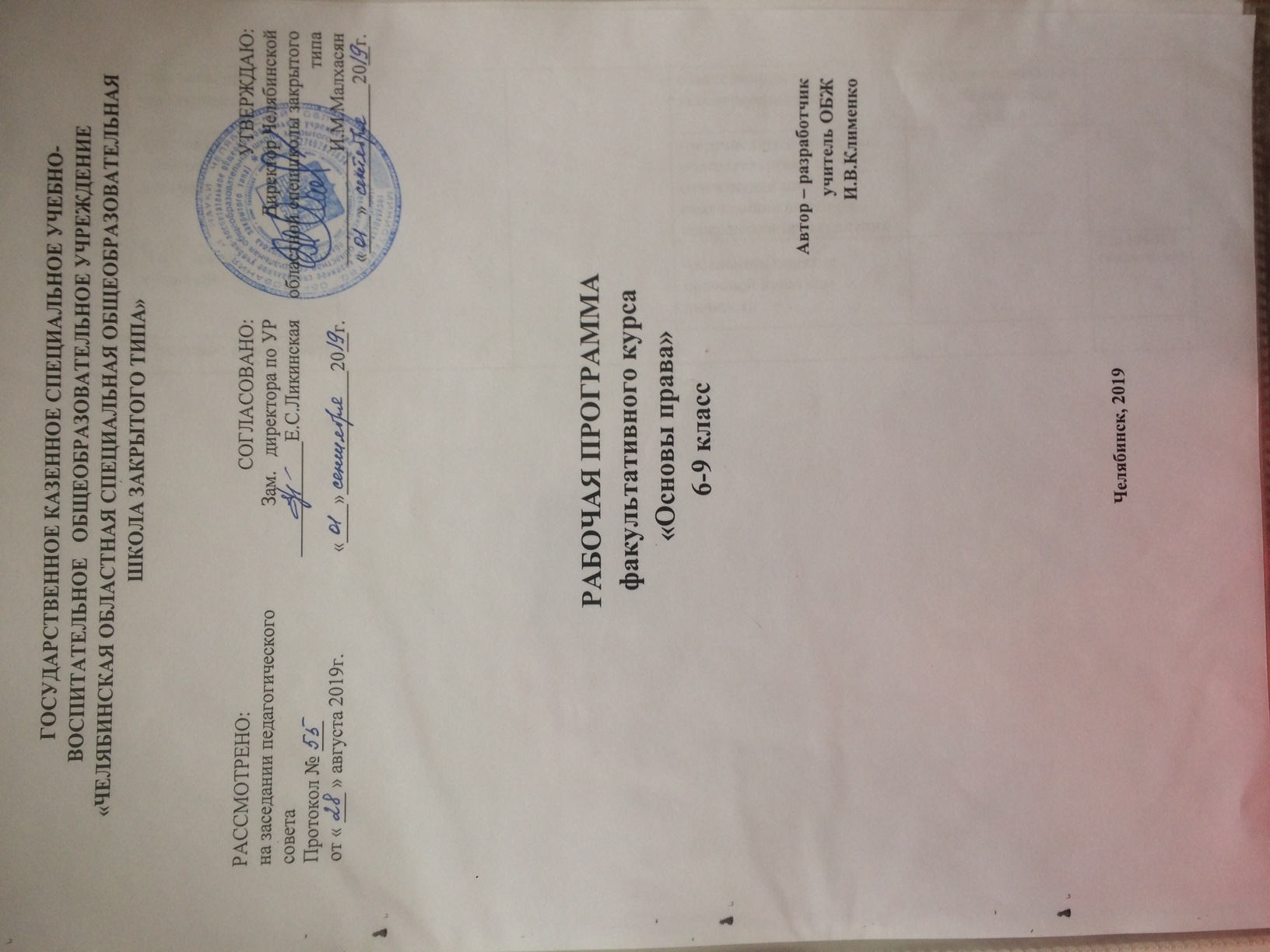 В 2019 -2020 учебном году в 6 - 9 классах ГКСУВОУ «Челябинская областная специальная общеобразовательная школа закрытого типа» (далее по тексту - спецшкола) реализуется федеральный  государственный образовательный  стандарт основного общего образования. Рабочая программа факультативного курса «Основы права» является структурным компонентом основной образовательной программы основного общего образования спецшколы и определяет содержание, объем, порядок изучения учебного материала факультатива с учетом целей, задач и особенностей образовательной деятельности спецшколы. Рабочая программа факультативного курса «Основы права» рассчитана на 35 часов в год, 1 час в неделю за счет учебного плана спецшколы, формируемой участниками образовательных отношений. Введение данного курса в учебную программу обусловлено особенностями контингента воспитанников специального учебно – воспитательного учреждения закрытого типа, в котором 100% обучающихся составляют несовершеннолетние, находящиеся в конфликте с законом.Нормативные документы и методические материалы, обеспечивающие организацию образовательной деятельности по факультативному курсу «Основы права»Федеральный уровеньФедеральный закон от 29.12.2012 г. № 273-ФЗ «Об образовании в Российской Федерации» (с изм., внесенными Федеральными законами от 04.06.2014 г. № 145-ФЗ, от 06.04.2015 г. № 68-ФЗ, ред. 17.03.2018) // http://www.consultant.ru/; http://www.garant.ru/Приказ Министерства образования и науки Российской Федерации от 17.12.2010 г. № 1897 (в ред. Приказов Минобрнауки России от 29.12.2014 г. № 1644, от 31.12.2015 г.  № 1577) «Об утверждении федерального государственного образовательного стандарта основного общего образования» (Зарегистрирован Минюстом России 01.02.2011 г. № 19644) // http://www.consultant.ru/; http://www.garant.ru/Приказ Минтруда России от 18.10.2013 г. № 544н (в ред. Приказа Минтруда России от 05.08.2016 г. № 422н, с изм., внесенными Приказом Минтруда России от 25.12.2014 г. № 1115н) «Об утверждении профессионального стандарта «Педагог (педагогическая деятельность в сфере дошкольного, начального общего, основного общего, среднего общего образования) (воспитатель, учитель)» (Зарегистрировано в Минюсте России 06.12.2013 г. № 30550) // http://www.consultant.ru/; http://www.garant.ru/Постановление Главного государственного санитарного врача Российской Федерации от 29.12.2010 № 189 (ред. от 25.12.2013 г.) «Об утверждении СанПиН 2.4.2.2821-10 «Санитарно-эпидемиологические требования к условиям и организации обучения в общеобразовательных учреждениях» (Зарегистрировано в Минюсте России 03.03.2011 г. № 19993), (в ред. Изменений № 1, утв. Постановлением Главного государственного санитарного врача Российской Федерации от 29.06.2011 № 85, Изменений № 2, утв. Постановлением Главного государственного санитарного врача Российской Федерации от 25.12.2013 г. № 72, Изменений № 3, утв. Постановлением Главного государственного санитарного врача РФ от 24.11.2015 г. № 81) // http://www.consultant.ru/; http://www.garant.ru/ Концепция преподавания учебного предмета «Обществознание» в образовательных организациях Российской Федерации, реализующих основные образовательные программы //http:ru/docs.edu.gov.ru/documenРегиональный уровеньЗакон Челябинской области от 29.08.2013 № 515-ЗО (ред. от 28.08.2014) «Об образовании в Челябинской области (подписан Губернатором Челябинской области 30.08.2013 г.) Уровень образовательной организацииУстав ГКСУВОУ «Челябинская областная специальная общеобразовательная школа закрытого типа»;Основная образовательная программа основного общего образования ГКСУВОУ «Челябинская областная специальная общеобразовательная школа закрытого типа».Методические материалыФедеральный уровеньПримерная основная образовательная программа основного общего образования // http://fgosreestr.ru/ Региональный уровеньМодельная региональная основная образовательная программа основного общего образования Челябинской области;Методические рекомендации по учету национальных, региональных и этнокультурных особенностей при разработке общеобразовательными учреждениями основных образовательных программ начального, основного, среднего общего образования / В. Н. Кеспиков, М. И. Солодкова, Е. А. Тюрина, Д. Ф. Ильясов, Ю. Ю. Баранова, В. М. Кузнецов, Н. Е. Скрипова, А. В. Кисляков, Т. В. Соловьева, Ф. А. Зуева, Л. Н. Чипышева, Е. А. Солодкова, И. В. Латыпова, Т. П. Зуева ; Мин-во образования и науки Челяб. обл. ; Челяб. ин-т переподгот. и повышения квалификации работников образования.  –Челябинск : ЧИППКРО, 2013. – 164 с.В условиях становления правового государства важное значение приобретают вопросы формирования и закрепления юридического мышления и правовой культуры, чувства законности и справедливости. В связи с эти становится актуальным включение в школьную программу курса «Основы правовых знаний», имеющего комплексный характер, знакомящий обучающихся с основами теории государства и права и основополагающими нормативно-правовыми актами, защищающими их права и устанавливающими ответственность  для несовершеннолетних правонарушителей, и опирающийся не только на правовые, но и на нравственные ценности и гуманизм. Курс построен с таким расчетом, чтобы помочь учащимся заинтересоваться правом вообще и найти ответы на вопросы, с которыми им приходится сталкиваться в повседневной жизни и которые трудно решить без элементарных правовых знаний. В их числе, например, такие вопросы, как устройство государства (в особенности РФ) и роль человека и гражданина в нем; права несовершеннолетних; способы защиты нарушенных прав; правоохранительные органы.Важно и то, что материал курса обращен к подросткам, у которых нередки антиобщественные проявления. Отсюда большое внимание, которое проблемам правонарушений и юридической ответственности.Основной целью курса выступает формирование у подростка мотивации к осознанному законопослушному поведению.Цель определяет задачи курса:знакомство учащихся с содержанием курса «Основы правовых знаний»;развитие представлений восьмиклассников о значении государства и права в жизни человека и общества;обобщение, расширение и более глубокое осмысление знаний о государстве и праве, полученных во время изучения учебного предмета «Обществознание» в 6-9 классах;выработка и закрепление у учащихся установок на осознанное правомерное поведение;дальнейшее развитие политико-правовой и гражданской культуры,  демократического мировоззрения обучающихся.Предлагаемый  факультативный курс рассчитан на 35 часов в год,  1 час в неделю  с 6 по 9 класс. В качестве наиболее важных механизмов, способствующих освоению содержания курса, могут быть выделены следующие методы:1) моральных дилемм и дискуссий – создание доступной для понимания школьников проблемной ситуации, имеющей отношение к реальной жизни, включающей два или более вопросов. Предлагается на основе анализа и доказательств правомерности поведения «героя» выбрать различные варианты ответов. Метод дает возможность школьникам сделать впоследствии самостоятельный выбор в реальных жизненных ситуациях; 2) эвристические методы – методы и приемы познания, используемые для решения творческих задач в процессе открытия нового. Позволяют развивать способности человека, вырабатывать новые продуктивные идеи или их сочетания, получать оригинальные и целенаправленные результаты в соответствующей области.3) исследовательский метод – организация обучения, при которой учащиеся ставятся в положение исследователя: самостоятельно выделяют гипотезу, подтверждают или опровергают ее, исходя из известных данных, делают выводы и обобщения, постигают ведущие понятия и идеи, а не получают их в готовом виде. 4) проектирование – особый вид деятельности, сочетающий индивидуальную самостоятельную работу с групповыми занятиями, в результате которого школьники создают конечный продукт их собственного творчества, учатся анализировать ситуацию, выделять проблему, формулировать ожидаемые результаты, ставить задачи, находить оптимальный способ решения проблемы, составлять план действий, учитывать потенциальные ресурсы и превращать их в реальные, проводить исследования, оценивать и анализировать свою работу, соотносить полученные результаты с ожидаемыми.Методическое обеспечение курса позволяет  педагогу использовать различные формы работы: коллективную, групповую и индивидуальную. Основными личностными результатами освоения курса «Основы правовых знаний» являются:формирование основ российской гражданской идентичности;мотивированность и направленность на активное и созидательное участие в будущем в общественной и государственной жизни;развитие самостоятельности и личной ответственности за свои поступки на основе представлений о правовых и нравственных нормах, демократии, социальной справедливости и свободе;развитие навыков сотрудничества со взрослыми и сверстниками в различных социальных ситуация, умение не создавать конфликты и находить выход из спорных ситуаций.Метапредметные результаты выражаются в:умении сознательно организовывать свою познавательную деятельность (от постановки цели до получения и оценки результата);умении объяснять правовые явления и процессы социальной действительности с научных позиций; рассматривать их комплексно в контексте сложившихся реалий и возможных перспектив;способности анализировать реальные правовые ситуации, выбирать адекватные способы деятельности и модели поведения в них;овладении различными видами публичных выступлений (высказывания, монолог, дискуссия) и следовании этическим нормам и правилам ведения диалога;умении выполнять познавательные и практические задания, в том числе с использованием проектной деятельности на уроках и в доступной социальной практике, на:1) использование элементов причинно-следственного анализа;2) исследование несложных реальных связей и зависимостей;3) определение сущностных характеристик изучаемого объекта; выбор верных критериев для сравнения, сопоставления, оценки объектов;4) поиск и извлечение нужной информации по заданной теме в адаптированных источниках различного типа;5) перевод информации из одной знаковой системы в другую (из текста в таблицу, из аудиовизуального ряда в текст и др.), выбор знаковых систем адекватно познавательной и коммуникативной ситуации;6) объяснение изученных положений на конкретных примерах;7) оценку своих учебных достижений, поведения, черт своей личности с учетом мнения других людей, в том числе для корректировки собственного поведения в окружающей среде; выполнение в повседневной жизни этических и правовых норм;8) определение собственного отношения к явлениям современной жизни, формулирование своей точки зрения.Основными предметными результатами выступают:относительно целостное представление о праве, государстве и роли человека в нем;знание ключевых правовых понятий;знания, умения и ценностные установки, необходимые для сознательного выполнения подростками основных социальных ролей в пределах своей дееспособности;умения находить нужную социальную информацию в различных источниках; адекватно ее воспринимать, применяя основные правоведческие термины и понятия; преобразовывать в соответствии с решаемой задачей (анализировать, обобщать, систематизировать, конкретизировать имеющиеся данные, соотносить их с собственными знаниями); давать оценку взглядам, подходам, событиям, процессам с позиций одобряемых в современном российском обществе ценностей;знание основных нравственных и правовых понятий, норм и правил, понимание их роли как решающих регуляторов общественной жизни, умение применять эти нормы и правила к анализу и оценке реальных социальных ситуаций, установка на необходимость руководствоваться этими нормами и правилами в собственной повседневной жизни;приверженность гуманистическим и демократическим ценностям, патриотизму и гражданственности.СОДЕРЖАНИЕ факультативного курса «Основы права»6 классРаздел 1. Что такое правовые нормыПравила и нормы жизни в обществе. Правовые нормы и их отличие от других видов норм. Ответственность за нарушение правовых норм. Правовые санкции. Для чего нужны законы и какие они бываютРаздел 2. Основы конституционного строя РФЧто такое Конституция. Конституция РФ. Для чего нужен Президент . Что такое патриотизм. Государственные символы РФ. Что такое гражданство. Права гражданина РФ по Конституции. Обязанности гражданина РФ по КонституцииРаздел 3. Правовой статус ребенкаПринципы Декларации прав ребенка (ООН 20.11.1959г.). Конвенция о правах ребенка (20 ноября 1989 г. ООН). Права ребенка в РФ (Семейный Кодекс РФ). Защита прав ребенка. Уполномоченный по правам ребенка в РФ и его задачиРаздел 4. Правомерное и противозаконное поведениеЧто такое правомерное поведение. Что такое правонарушение. Виды правонарушений. Преступления и проступки. Что такое девиантное поведение. Алкоголизм и наркомания как формы девиантного поведения. Причины и последствия девиантного поведения. Юридическая ответственностьРаздел 5. Правила поведения в нашей жизниПравила поведения в школе. Права и обязанности учеников. Закон РФ «Об образовании». Что такое толерантность. Правила разрешения конфликтов в школе. Правила поведения в общественных местах. Правила поведения на природе. Правила поведения в Интернете. Безопасность в Интернете. Правила поведения при угрозе террористического акта. Правопорядок и полицияклассРаздел 1. Государство и правоПонятие права. Роль права в жизни человека, общества, государства. Государство, его основные признаки и функции. Демократия. Принципы демократии. Правовое государство и его признаки. Что такое гражданское обществоРаздел 2. Основы конституционного строяКонституционные характеристики российского государства. Как принимаются законы. Парламент и Правительство РФ. Суды в РФ. Личные права гражданина. Социальные права гражданина. Экономические права гражданина. Политические права гражданина. Нарушение прав гражданина и их защитаРаздел 3. Особенности правового статуса несовершеннолетних граждан РФГражданские права несовершеннолетних. Трудовые права несовершеннолетних. Права и обязанности родителей и детей. Опека и попечительство в РФ. Административная ответственность несовершеннолетних. Уголовная ответственность несовершеннолетних. Освобождение от уголовной ответственности несовершеннолетних. Меры воспитательного воздействия. Закон РФ «Об основах системы профилактики безнадзорности и правонарушений несовершеннолетних». Право на образование. Закон РФ «Об образовании». Защита прав несовершеннолетнихРаздел 4. Основы экологического праваЭкологическое право РФ. Основные нормативные документы. Право человека на безопасную окружающую среду. Глобальные экологические проблемы современности: загрязнение окружающей среды. Глобальные экологические проблемы современности: исчезновение растений и животных. Глобальное потепление как мировая  экологическая проблема.  Понятие и состав экологических правонарушений. Ответственность за совершение экологических правонарушений8 классТеории происхождения государства и права. Формы правления в государстве: монархия и республика. Формы государственного устройства: унитарное государство, федерация, конфедерация.  Место права в системе социального регулирования. Основные функции права.  Нормативно – правовые акты. Механизм правового регулирования. Источники права. Правовая норма. Гипотеза, диспозиция и санкция. Элементы правовой нормы в различных законодательных актах.Реквизиты нормативно-правовых актов: номер, дата, название. Поиск нужных нормативно – правовых актов в правовых системах.Гражданское общество и правовое государство. Субъекты права. Понятие прав, свобод и обязанностей. Понятие правоотношений. Правоотношения: понятие и содержание. Правоспособность и дееспсобность.Понятие и виды юридической ответственности. Презумпция невиновности. Конституция Российской Федерации. Основы конституционного строя Российской Федерации. Федеративное устройство России. Органы государственной власти Российской Федерации. Правоохранительные органы. Судебная система. Адвокатура. Нотариат. Взаимоотношения органов государственной власти и граждан. Права и обязанности  гражданина в России, их гарантии. Механизмы реализации и защиты прав и свобод человека и гражданина. Международно-правовая защита жертв вооружённых конфликтов. Гражданские правоотношения. Право собственности. Основные виды гражданско-правовых договоров. Права потребителей. 9 классСемейные правоотношения.  Семья с точки зрения закона. Брак и развод. Права и обязанности супругов,  родителей и детей в семье. Семья под защитой государства. Жилищные правоотношения. Жилые помещения и жилищный фонд.Образование и его роль в развитии человека и общества. Система образования в Российской Федерации. Образовательные учреждения и органы управления образования.Право на труд и трудовые правоотношения. Трудовой Кодекс РФ. Трудовой договор (контракт). Рабочее время и время отдыха. Оплата труд. Гарантии и компенсации работникам.  Трудоустройство несовершеннолетних.Административные правоотношения, правонару¬шения и наказания.  Виды административных правонарушений.Уголовное право. УК РФ, Презумпция невиновности. Понятие и виды преступления. Смягчающие и отягчающие обстоятельства. Понятие и виды наказания. Уголовная ответственность несовершеннолетних. Пределы допустимой самообороны.Судопроизводство в РФ. При изучении факультативного курса «Основы права» используется учебник Соболевой О.Б.  Обществознание : право в жизни человека, общества и государства : 8 класс : учебник для учащихся общеобразовательных учреждений / О.Б. Соболева, В.Н. Чайка; под общ. ред. акад. РАО Г.А. Бордовского. — М.: Вентана-Граф, 2013. Данное издание является продолжением учебников для 6 класса «Обществознание. Человековедение» и для 7 класса «Обществознание. Человек в обществе», а также частью единой линии учебной литературы по обществознанию для основной и средней школы. В учебнике рассматриваются проблемы влияния права на общественную жизнь и жизнь личности. В доступной форме излагаются основные юридические понятия, сообщаются сведения о правах и обязанностях граждан РФ. Особый акцент сделан на правовом статусе несовершеннолетних. Главная задача книги — помочь ученику лучше понять окружающую его социальную реальность, осознать своё место и роль в обществе, получить опыт практической деятельности. Соответствует федеральному компоненту государственных образовательных стандартов основного общего образования (2004 г.),включен в Федеральный перечень учебников, рекомендованных к использованию в образовательных организациях, имеющих аккредитацию по образовательным программам начального общего, основного общего, среднего общего образования.Календарно –тематическое планирование по курсу «Основы права» 2019-2020 учебный год6 классКалендарно –тематическое планирование по курсу «Основы права» 2019-2020 учебный год7 классКалендарно –тематическое планирование по курсу «Основы права» 2019-2020 учебный год8 классКалендарно –тематическое планирование по курсу «Основы права» 2019-2020 учебный год9 класс№ ур.ДатаДатаТема Универсальные учебные действияУниверсальные учебные действияУниверсальные учебные действияНРЭО№ ур.планфактТема Личностные Метапредметные Предметные НРЭОРаздел I. Что такое правовые нормы (5 часов)Раздел I. Что такое правовые нормы (5 часов)Раздел I. Что такое правовые нормы (5 часов)Раздел I. Что такое правовые нормы (5 часов)Раздел I. Что такое правовые нормы (5 часов)1Правила и нормы жизни в обществе-формирование основ российской гражданской идентичности;мотивированность и направленность на активное и созидательное участие в будущем в общественной и государственной жизни;-развитие самостоятельности и личной ответственности за свои поступки на основе представлений о правовых и нравственных нормах, демократии, социальной справедливости и свободе;-выполнение в повседневной жизни этических и правовых нормРегулятивные УУД:-сознательно организовывать свою познавательную деятельность (от постановки цели до получения и оценки результата);- давать оценку своих учебных достижений, поведения, черт своей личности с учетом мнения других людей, в том числе для корректировки собственного поведения в окружающей среде; Познавательные УУД:находить, извлекать и осмысливать информацию правового характера, полученную из доступных источников, систематизировать, анализировать полученные данные;Коммуникативные УУД:развитие навыков сотрудничества со взрослыми и сверстниками в различных социальных ситуация, умение не создавать конфликты и находить выход из спорных ситуаций.отличать правовую норму от иных социальных норм;- объяснять, для чего необходимо правовое регулирование жизни в обществе;- в предлагаемых модельных ситуациях определять признаки отступления от нормы;2Правовые нормы и их отличие от других видов норм-формирование основ российской гражданской идентичности;мотивированность и направленность на активное и созидательное участие в будущем в общественной и государственной жизни;-развитие самостоятельности и личной ответственности за свои поступки на основе представлений о правовых и нравственных нормах, демократии, социальной справедливости и свободе;-выполнение в повседневной жизни этических и правовых нормРегулятивные УУД:-сознательно организовывать свою познавательную деятельность (от постановки цели до получения и оценки результата);- давать оценку своих учебных достижений, поведения, черт своей личности с учетом мнения других людей, в том числе для корректировки собственного поведения в окружающей среде; Познавательные УУД:находить, извлекать и осмысливать информацию правового характера, полученную из доступных источников, систематизировать, анализировать полученные данные;Коммуникативные УУД:развитие навыков сотрудничества со взрослыми и сверстниками в различных социальных ситуация, умение не создавать конфликты и находить выход из спорных ситуаций.отличать правовую норму от иных социальных норм;- объяснять, для чего необходимо правовое регулирование жизни в обществе;- в предлагаемых модельных ситуациях определять признаки отступления от нормы;3Ответственность за нарушение правовых норм. Правовые санкции-формирование основ российской гражданской идентичности;мотивированность и направленность на активное и созидательное участие в будущем в общественной и государственной жизни;-развитие самостоятельности и личной ответственности за свои поступки на основе представлений о правовых и нравственных нормах, демократии, социальной справедливости и свободе;-выполнение в повседневной жизни этических и правовых нормРегулятивные УУД:-сознательно организовывать свою познавательную деятельность (от постановки цели до получения и оценки результата);- давать оценку своих учебных достижений, поведения, черт своей личности с учетом мнения других людей, в том числе для корректировки собственного поведения в окружающей среде; Познавательные УУД:находить, извлекать и осмысливать информацию правового характера, полученную из доступных источников, систематизировать, анализировать полученные данные;Коммуникативные УУД:развитие навыков сотрудничества со взрослыми и сверстниками в различных социальных ситуация, умение не создавать конфликты и находить выход из спорных ситуаций.отличать правовую норму от иных социальных норм;- объяснять, для чего необходимо правовое регулирование жизни в обществе;- в предлагаемых модельных ситуациях определять признаки отступления от нормы;4Для чего нужны законы и какие они бывают-формирование основ российской гражданской идентичности;мотивированность и направленность на активное и созидательное участие в будущем в общественной и государственной жизни;-развитие самостоятельности и личной ответственности за свои поступки на основе представлений о правовых и нравственных нормах, демократии, социальной справедливости и свободе;-выполнение в повседневной жизни этических и правовых нормРегулятивные УУД:-сознательно организовывать свою познавательную деятельность (от постановки цели до получения и оценки результата);- давать оценку своих учебных достижений, поведения, черт своей личности с учетом мнения других людей, в том числе для корректировки собственного поведения в окружающей среде; Познавательные УУД:находить, извлекать и осмысливать информацию правового характера, полученную из доступных источников, систематизировать, анализировать полученные данные;Коммуникативные УУД:развитие навыков сотрудничества со взрослыми и сверстниками в различных социальных ситуация, умение не создавать конфликты и находить выход из спорных ситуаций.отличать правовую норму от иных социальных норм;- объяснять, для чего необходимо правовое регулирование жизни в обществе;- в предлагаемых модельных ситуациях определять признаки отступления от нормы;5Сочинение – рассуждение «Зачем нужны правила жизни в обществе»-формирование основ российской гражданской идентичности;мотивированность и направленность на активное и созидательное участие в будущем в общественной и государственной жизни;-развитие самостоятельности и личной ответственности за свои поступки на основе представлений о правовых и нравственных нормах, демократии, социальной справедливости и свободе;-выполнение в повседневной жизни этических и правовых нормРегулятивные УУД:-сознательно организовывать свою познавательную деятельность (от постановки цели до получения и оценки результата);- давать оценку своих учебных достижений, поведения, черт своей личности с учетом мнения других людей, в том числе для корректировки собственного поведения в окружающей среде; Познавательные УУД:находить, извлекать и осмысливать информацию правового характера, полученную из доступных источников, систематизировать, анализировать полученные данные;Коммуникативные УУД:развитие навыков сотрудничества со взрослыми и сверстниками в различных социальных ситуация, умение не создавать конфликты и находить выход из спорных ситуаций.отличать правовую норму от иных социальных норм;- объяснять, для чего необходимо правовое регулирование жизни в обществе;- в предлагаемых модельных ситуациях определять признаки отступления от нормы;Раздел 2. Основы конституционного строя РФ (7 часов)Раздел 2. Основы конституционного строя РФ (7 часов)Раздел 2. Основы конституционного строя РФ (7 часов)Раздел 2. Основы конституционного строя РФ (7 часов)Раздел 2. Основы конституционного строя РФ (7 часов)6Что такое Конституция- формирование основ российской гражданской идентичности;мотивированность и направленность на активное и созидательное участие в будущем в общественной и государственной жизни;-развитие самостоятельности и личной ответственности за свои поступки на основе представлений о правовых и нравственных нормах, демократии, социальной справедливости и свободе;Регулятивные УУД: -ставить учебную цель, формулировать учебные задачи, этапы их решения;-анализировать полученный результат на соответствие цели, выявлять причины возможного неуспеха.Познавательные УУД:-выполнять познавательные и практические задания, в том числе с использованием проектной деятельности на уроках и в доступной социальной практике, -поиск и извлечение нужной информации по заданной теме в адаптированных источниках различного типа;-переводить информацию из одной знаковой системы в другую (из текста в таблицу, из аудиовизуального ряда в текст и др.), Коммуникативные УУД:-овладение различными видами публичных выступлений (высказывания, монолог, дискуссия) и следовании этическим нормам и правилам ведения диалога;- раскрывать сущность Конституции как основного закона государства; - объяснять порядок формирования органов государственной власти Российской Федерации;- объяснять и конкретизировать примерами смысл понятия «гражданство»;- называть и иллюстрировать примерами основные права и свободы граждан, гарантированные Конституцией РФ;- характеризовать конституционные обязанности гражданина;Челябинская область – субъект РФ7Конституция РФ- формирование основ российской гражданской идентичности;мотивированность и направленность на активное и созидательное участие в будущем в общественной и государственной жизни;-развитие самостоятельности и личной ответственности за свои поступки на основе представлений о правовых и нравственных нормах, демократии, социальной справедливости и свободе;Регулятивные УУД: -ставить учебную цель, формулировать учебные задачи, этапы их решения;-анализировать полученный результат на соответствие цели, выявлять причины возможного неуспеха.Познавательные УУД:-выполнять познавательные и практические задания, в том числе с использованием проектной деятельности на уроках и в доступной социальной практике, -поиск и извлечение нужной информации по заданной теме в адаптированных источниках различного типа;-переводить информацию из одной знаковой системы в другую (из текста в таблицу, из аудиовизуального ряда в текст и др.), Коммуникативные УУД:-овладение различными видами публичных выступлений (высказывания, монолог, дискуссия) и следовании этическим нормам и правилам ведения диалога;- раскрывать сущность Конституции как основного закона государства; - объяснять порядок формирования органов государственной власти Российской Федерации;- объяснять и конкретизировать примерами смысл понятия «гражданство»;- называть и иллюстрировать примерами основные права и свободы граждан, гарантированные Конституцией РФ;- характеризовать конституционные обязанности гражданина;Челябинская область – субъект РФ8Для чего нужен Президент - формирование основ российской гражданской идентичности;мотивированность и направленность на активное и созидательное участие в будущем в общественной и государственной жизни;-развитие самостоятельности и личной ответственности за свои поступки на основе представлений о правовых и нравственных нормах, демократии, социальной справедливости и свободе;Регулятивные УУД: -ставить учебную цель, формулировать учебные задачи, этапы их решения;-анализировать полученный результат на соответствие цели, выявлять причины возможного неуспеха.Познавательные УУД:-выполнять познавательные и практические задания, в том числе с использованием проектной деятельности на уроках и в доступной социальной практике, -поиск и извлечение нужной информации по заданной теме в адаптированных источниках различного типа;-переводить информацию из одной знаковой системы в другую (из текста в таблицу, из аудиовизуального ряда в текст и др.), Коммуникативные УУД:-овладение различными видами публичных выступлений (высказывания, монолог, дискуссия) и следовании этическим нормам и правилам ведения диалога;- раскрывать сущность Конституции как основного закона государства; - объяснять порядок формирования органов государственной власти Российской Федерации;- объяснять и конкретизировать примерами смысл понятия «гражданство»;- называть и иллюстрировать примерами основные права и свободы граждан, гарантированные Конституцией РФ;- характеризовать конституционные обязанности гражданина;Челябинская область – субъект РФ9Что такое патриотизм. Государственные символы РФ- формирование основ российской гражданской идентичности;мотивированность и направленность на активное и созидательное участие в будущем в общественной и государственной жизни;-развитие самостоятельности и личной ответственности за свои поступки на основе представлений о правовых и нравственных нормах, демократии, социальной справедливости и свободе;Регулятивные УУД: -ставить учебную цель, формулировать учебные задачи, этапы их решения;-анализировать полученный результат на соответствие цели, выявлять причины возможного неуспеха.Познавательные УУД:-выполнять познавательные и практические задания, в том числе с использованием проектной деятельности на уроках и в доступной социальной практике, -поиск и извлечение нужной информации по заданной теме в адаптированных источниках различного типа;-переводить информацию из одной знаковой системы в другую (из текста в таблицу, из аудиовизуального ряда в текст и др.), Коммуникативные УУД:-овладение различными видами публичных выступлений (высказывания, монолог, дискуссия) и следовании этическим нормам и правилам ведения диалога;- раскрывать сущность Конституции как основного закона государства; - объяснять порядок формирования органов государственной власти Российской Федерации;- объяснять и конкретизировать примерами смысл понятия «гражданство»;- называть и иллюстрировать примерами основные права и свободы граждан, гарантированные Конституцией РФ;- характеризовать конституционные обязанности гражданина;Челябинская область – субъект РФ10Что такое гражданство- формирование основ российской гражданской идентичности;мотивированность и направленность на активное и созидательное участие в будущем в общественной и государственной жизни;-развитие самостоятельности и личной ответственности за свои поступки на основе представлений о правовых и нравственных нормах, демократии, социальной справедливости и свободе;Регулятивные УУД: -ставить учебную цель, формулировать учебные задачи, этапы их решения;-анализировать полученный результат на соответствие цели, выявлять причины возможного неуспеха.Познавательные УУД:-выполнять познавательные и практические задания, в том числе с использованием проектной деятельности на уроках и в доступной социальной практике, -поиск и извлечение нужной информации по заданной теме в адаптированных источниках различного типа;-переводить информацию из одной знаковой системы в другую (из текста в таблицу, из аудиовизуального ряда в текст и др.), Коммуникативные УУД:-овладение различными видами публичных выступлений (высказывания, монолог, дискуссия) и следовании этическим нормам и правилам ведения диалога;- раскрывать сущность Конституции как основного закона государства; - объяснять порядок формирования органов государственной власти Российской Федерации;- объяснять и конкретизировать примерами смысл понятия «гражданство»;- называть и иллюстрировать примерами основные права и свободы граждан, гарантированные Конституцией РФ;- характеризовать конституционные обязанности гражданина;Челябинская область – субъект РФ11Права гражданина РФ по Конституции- формирование основ российской гражданской идентичности;мотивированность и направленность на активное и созидательное участие в будущем в общественной и государственной жизни;-развитие самостоятельности и личной ответственности за свои поступки на основе представлений о правовых и нравственных нормах, демократии, социальной справедливости и свободе;Регулятивные УУД: -ставить учебную цель, формулировать учебные задачи, этапы их решения;-анализировать полученный результат на соответствие цели, выявлять причины возможного неуспеха.Познавательные УУД:-выполнять познавательные и практические задания, в том числе с использованием проектной деятельности на уроках и в доступной социальной практике, -поиск и извлечение нужной информации по заданной теме в адаптированных источниках различного типа;-переводить информацию из одной знаковой системы в другую (из текста в таблицу, из аудиовизуального ряда в текст и др.), Коммуникативные УУД:-овладение различными видами публичных выступлений (высказывания, монолог, дискуссия) и следовании этическим нормам и правилам ведения диалога;- раскрывать сущность Конституции как основного закона государства; - объяснять порядок формирования органов государственной власти Российской Федерации;- объяснять и конкретизировать примерами смысл понятия «гражданство»;- называть и иллюстрировать примерами основные права и свободы граждан, гарантированные Конституцией РФ;- характеризовать конституционные обязанности гражданина;Челябинская область – субъект РФ12Обязанности гражданина РФ по Конституции- формирование основ российской гражданской идентичности;мотивированность и направленность на активное и созидательное участие в будущем в общественной и государственной жизни;-развитие самостоятельности и личной ответственности за свои поступки на основе представлений о правовых и нравственных нормах, демократии, социальной справедливости и свободе;Регулятивные УУД: -ставить учебную цель, формулировать учебные задачи, этапы их решения;-анализировать полученный результат на соответствие цели, выявлять причины возможного неуспеха.Познавательные УУД:-выполнять познавательные и практические задания, в том числе с использованием проектной деятельности на уроках и в доступной социальной практике, -поиск и извлечение нужной информации по заданной теме в адаптированных источниках различного типа;-переводить информацию из одной знаковой системы в другую (из текста в таблицу, из аудиовизуального ряда в текст и др.), Коммуникативные УУД:-овладение различными видами публичных выступлений (высказывания, монолог, дискуссия) и следовании этическим нормам и правилам ведения диалога;- раскрывать сущность Конституции как основного закона государства; - объяснять порядок формирования органов государственной власти Российской Федерации;- объяснять и конкретизировать примерами смысл понятия «гражданство»;- называть и иллюстрировать примерами основные права и свободы граждан, гарантированные Конституцией РФ;- характеризовать конституционные обязанности гражданина;Челябинская область – субъект РФРаздел 3. Правовой статус ребенка (6 часов)Раздел 3. Правовой статус ребенка (6 часов)Раздел 3. Правовой статус ребенка (6 часов)Раздел 3. Правовой статус ребенка (6 часов)Раздел 3. Правовой статус ребенка (6 часов)1310 принципов Декларации прав ребенка ( ООН 20.11.1959г.)-формирование основ российской гражданской идентичности;мотивированность и направленность на активное и созидательное участие в будущем в общественной и государственной жизни;-развитие самостоятельности и личной ответственности за свои поступки на основе представлений о правовых и нравственных нормах, демократии, социальной справедливости и свободе.Регулятивные УУД:ставить учебную цель, формулировать учебные задачи, этапы их решения;-анализировать полученный результат на соответствие цели, выявлять причины возможного неуспеха.Познавательные УУД:использовать элементы причинно-следственного анализа, направленного на исследование несложных реальных связей и зависимостей; на определение сущностных характеристик изучаемого объекта; выбор верных критериев для сравнения, сопоставления, оценки объектов;-характеризовать основные документы, в том числе международные, гарантирующие защиту прав человека и гражданина, прав ребенка;-формулировать особенности правового статуса несовершеннолетних граждан РФ.Уполномоченный по правам ребенка в Челябинской области14Конвенция о правах ребенка (20 ноября 1989 г. ООН)-формирование основ российской гражданской идентичности;мотивированность и направленность на активное и созидательное участие в будущем в общественной и государственной жизни;-развитие самостоятельности и личной ответственности за свои поступки на основе представлений о правовых и нравственных нормах, демократии, социальной справедливости и свободе.Регулятивные УУД:ставить учебную цель, формулировать учебные задачи, этапы их решения;-анализировать полученный результат на соответствие цели, выявлять причины возможного неуспеха.Познавательные УУД:использовать элементы причинно-следственного анализа, направленного на исследование несложных реальных связей и зависимостей; на определение сущностных характеристик изучаемого объекта; выбор верных критериев для сравнения, сопоставления, оценки объектов;-характеризовать основные документы, в том числе международные, гарантирующие защиту прав человека и гражданина, прав ребенка;-формулировать особенности правового статуса несовершеннолетних граждан РФ.Уполномоченный по правам ребенка в Челябинской области15Права ребенка в РФ (Семейный Кодекс РФ)-формирование основ российской гражданской идентичности;мотивированность и направленность на активное и созидательное участие в будущем в общественной и государственной жизни;-развитие самостоятельности и личной ответственности за свои поступки на основе представлений о правовых и нравственных нормах, демократии, социальной справедливости и свободе.Регулятивные УУД:ставить учебную цель, формулировать учебные задачи, этапы их решения;-анализировать полученный результат на соответствие цели, выявлять причины возможного неуспеха.Познавательные УУД:использовать элементы причинно-следственного анализа, направленного на исследование несложных реальных связей и зависимостей; на определение сущностных характеристик изучаемого объекта; выбор верных критериев для сравнения, сопоставления, оценки объектов;-характеризовать основные документы, в том числе международные, гарантирующие защиту прав человека и гражданина, прав ребенка;-формулировать особенности правового статуса несовершеннолетних граждан РФ.Уполномоченный по правам ребенка в Челябинской области16Защита прав ребенка-формирование основ российской гражданской идентичности;мотивированность и направленность на активное и созидательное участие в будущем в общественной и государственной жизни;-развитие самостоятельности и личной ответственности за свои поступки на основе представлений о правовых и нравственных нормах, демократии, социальной справедливости и свободе.Регулятивные УУД:ставить учебную цель, формулировать учебные задачи, этапы их решения;-анализировать полученный результат на соответствие цели, выявлять причины возможного неуспеха.Познавательные УУД:использовать элементы причинно-следственного анализа, направленного на исследование несложных реальных связей и зависимостей; на определение сущностных характеристик изучаемого объекта; выбор верных критериев для сравнения, сопоставления, оценки объектов;-характеризовать основные документы, в том числе международные, гарантирующие защиту прав человека и гражданина, прав ребенка;-формулировать особенности правового статуса несовершеннолетних граждан РФ.Уполномоченный по правам ребенка в Челябинской области17Уполномоченный по правам ребенка в РФ и его задачи-формирование основ российской гражданской идентичности;мотивированность и направленность на активное и созидательное участие в будущем в общественной и государственной жизни;-развитие самостоятельности и личной ответственности за свои поступки на основе представлений о правовых и нравственных нормах, демократии, социальной справедливости и свободе.Регулятивные УУД:ставить учебную цель, формулировать учебные задачи, этапы их решения;-анализировать полученный результат на соответствие цели, выявлять причины возможного неуспеха.Познавательные УУД:использовать элементы причинно-следственного анализа, направленного на исследование несложных реальных связей и зависимостей; на определение сущностных характеристик изучаемого объекта; выбор верных критериев для сравнения, сопоставления, оценки объектов;-характеризовать основные документы, в том числе международные, гарантирующие защиту прав человека и гражданина, прав ребенка;-формулировать особенности правового статуса несовершеннолетних граждан РФ.Уполномоченный по правам ребенка в Челябинской области18Контрольная работа-формирование основ российской гражданской идентичности;мотивированность и направленность на активное и созидательное участие в будущем в общественной и государственной жизни;-развитие самостоятельности и личной ответственности за свои поступки на основе представлений о правовых и нравственных нормах, демократии, социальной справедливости и свободе.Регулятивные УУД:ставить учебную цель, формулировать учебные задачи, этапы их решения;-анализировать полученный результат на соответствие цели, выявлять причины возможного неуспеха.Познавательные УУД:использовать элементы причинно-следственного анализа, направленного на исследование несложных реальных связей и зависимостей; на определение сущностных характеристик изучаемого объекта; выбор верных критериев для сравнения, сопоставления, оценки объектов;-характеризовать основные документы, в том числе международные, гарантирующие защиту прав человека и гражданина, прав ребенка;-формулировать особенности правового статуса несовершеннолетних граждан РФ.Уполномоченный по правам ребенка в Челябинской областиРаздел 4. Правомерное и противозаконное поведение (8 часов)Раздел 4. Правомерное и противозаконное поведение (8 часов)Раздел 4. Правомерное и противозаконное поведение (8 часов)Раздел 4. Правомерное и противозаконное поведение (8 часов)Раздел 4. Правомерное и противозаконное поведение (8 часов)19Что такое правомерное поведениеформирование основ российской гражданской идентичности;мотивированность и направленность на активное и созидательное участие в будущем в общественной и государственной жизни;-развитие самостоятельности и личной ответственности за свои поступки на основе представлений о правовых и нравственных нормах, демократии, социальной справедливости и свободе;Регулятивные УУД: -ставить учебную цель, формулировать учебные задачи, этапы их решения;-анализировать полученный результат на соответствие цели, выявлять причины возможного неуспеха.Познавательные УУД:-выполнять познавательные и практические задания, в том числе с использованием проектной деятельности на уроках и в доступной социальной практике, -поиск и извлечение нужной информации по заданной теме в адаптированных источниках различного типа;-переводить информацию из одной знаковой системы в другую (из текста в таблицу, из аудиовизуального ряда в текст и др.), Коммуникативные УУД:-овладение различными видами публичных выступлений (высказывания, монолог, дискуссия) и следовании этическим нормам и правилам ведения диалога-уметь формулировать различие между правомерным и неправомерным поведением человека;-раскрывать сущность понятия «правонарушение»;-объяснять, чем проступок отличается от преступления;-раскрывать сущность понятия «девиантное поведение», характеризовать его  типы, возможные причины и последствия;-объяснять сущность юридической ответственности гражданина перед законом и государством;- в предлагаемых модельных ситуациях определять признаки правонарушения, проступка20Что такое правонарушениеформирование основ российской гражданской идентичности;мотивированность и направленность на активное и созидательное участие в будущем в общественной и государственной жизни;-развитие самостоятельности и личной ответственности за свои поступки на основе представлений о правовых и нравственных нормах, демократии, социальной справедливости и свободе;Регулятивные УУД: -ставить учебную цель, формулировать учебные задачи, этапы их решения;-анализировать полученный результат на соответствие цели, выявлять причины возможного неуспеха.Познавательные УУД:-выполнять познавательные и практические задания, в том числе с использованием проектной деятельности на уроках и в доступной социальной практике, -поиск и извлечение нужной информации по заданной теме в адаптированных источниках различного типа;-переводить информацию из одной знаковой системы в другую (из текста в таблицу, из аудиовизуального ряда в текст и др.), Коммуникативные УУД:-овладение различными видами публичных выступлений (высказывания, монолог, дискуссия) и следовании этическим нормам и правилам ведения диалога-уметь формулировать различие между правомерным и неправомерным поведением человека;-раскрывать сущность понятия «правонарушение»;-объяснять, чем проступок отличается от преступления;-раскрывать сущность понятия «девиантное поведение», характеризовать его  типы, возможные причины и последствия;-объяснять сущность юридической ответственности гражданина перед законом и государством;- в предлагаемых модельных ситуациях определять признаки правонарушения, проступка21Виды правонарушений. Преступления и проступкиформирование основ российской гражданской идентичности;мотивированность и направленность на активное и созидательное участие в будущем в общественной и государственной жизни;-развитие самостоятельности и личной ответственности за свои поступки на основе представлений о правовых и нравственных нормах, демократии, социальной справедливости и свободе;Регулятивные УУД: -ставить учебную цель, формулировать учебные задачи, этапы их решения;-анализировать полученный результат на соответствие цели, выявлять причины возможного неуспеха.Познавательные УУД:-выполнять познавательные и практические задания, в том числе с использованием проектной деятельности на уроках и в доступной социальной практике, -поиск и извлечение нужной информации по заданной теме в адаптированных источниках различного типа;-переводить информацию из одной знаковой системы в другую (из текста в таблицу, из аудиовизуального ряда в текст и др.), Коммуникативные УУД:-овладение различными видами публичных выступлений (высказывания, монолог, дискуссия) и следовании этическим нормам и правилам ведения диалога-уметь формулировать различие между правомерным и неправомерным поведением человека;-раскрывать сущность понятия «правонарушение»;-объяснять, чем проступок отличается от преступления;-раскрывать сущность понятия «девиантное поведение», характеризовать его  типы, возможные причины и последствия;-объяснять сущность юридической ответственности гражданина перед законом и государством;- в предлагаемых модельных ситуациях определять признаки правонарушения, проступка22Что такое девиантное поведениеформирование основ российской гражданской идентичности;мотивированность и направленность на активное и созидательное участие в будущем в общественной и государственной жизни;-развитие самостоятельности и личной ответственности за свои поступки на основе представлений о правовых и нравственных нормах, демократии, социальной справедливости и свободе;Регулятивные УУД: -ставить учебную цель, формулировать учебные задачи, этапы их решения;-анализировать полученный результат на соответствие цели, выявлять причины возможного неуспеха.Познавательные УУД:-выполнять познавательные и практические задания, в том числе с использованием проектной деятельности на уроках и в доступной социальной практике, -поиск и извлечение нужной информации по заданной теме в адаптированных источниках различного типа;-переводить информацию из одной знаковой системы в другую (из текста в таблицу, из аудиовизуального ряда в текст и др.), Коммуникативные УУД:-овладение различными видами публичных выступлений (высказывания, монолог, дискуссия) и следовании этическим нормам и правилам ведения диалога-уметь формулировать различие между правомерным и неправомерным поведением человека;-раскрывать сущность понятия «правонарушение»;-объяснять, чем проступок отличается от преступления;-раскрывать сущность понятия «девиантное поведение», характеризовать его  типы, возможные причины и последствия;-объяснять сущность юридической ответственности гражданина перед законом и государством;- в предлагаемых модельных ситуациях определять признаки правонарушения, проступка23Алкоголизм и наркомания как формы девиантного поведенияформирование основ российской гражданской идентичности;мотивированность и направленность на активное и созидательное участие в будущем в общественной и государственной жизни;-развитие самостоятельности и личной ответственности за свои поступки на основе представлений о правовых и нравственных нормах, демократии, социальной справедливости и свободе;Регулятивные УУД: -ставить учебную цель, формулировать учебные задачи, этапы их решения;-анализировать полученный результат на соответствие цели, выявлять причины возможного неуспеха.Познавательные УУД:-выполнять познавательные и практические задания, в том числе с использованием проектной деятельности на уроках и в доступной социальной практике, -поиск и извлечение нужной информации по заданной теме в адаптированных источниках различного типа;-переводить информацию из одной знаковой системы в другую (из текста в таблицу, из аудиовизуального ряда в текст и др.), Коммуникативные УУД:-овладение различными видами публичных выступлений (высказывания, монолог, дискуссия) и следовании этическим нормам и правилам ведения диалога-уметь формулировать различие между правомерным и неправомерным поведением человека;-раскрывать сущность понятия «правонарушение»;-объяснять, чем проступок отличается от преступления;-раскрывать сущность понятия «девиантное поведение», характеризовать его  типы, возможные причины и последствия;-объяснять сущность юридической ответственности гражданина перед законом и государством;- в предлагаемых модельных ситуациях определять признаки правонарушения, проступка24Причины и последствия девиантного поведенияформирование основ российской гражданской идентичности;мотивированность и направленность на активное и созидательное участие в будущем в общественной и государственной жизни;-развитие самостоятельности и личной ответственности за свои поступки на основе представлений о правовых и нравственных нормах, демократии, социальной справедливости и свободе;Регулятивные УУД: -ставить учебную цель, формулировать учебные задачи, этапы их решения;-анализировать полученный результат на соответствие цели, выявлять причины возможного неуспеха.Познавательные УУД:-выполнять познавательные и практические задания, в том числе с использованием проектной деятельности на уроках и в доступной социальной практике, -поиск и извлечение нужной информации по заданной теме в адаптированных источниках различного типа;-переводить информацию из одной знаковой системы в другую (из текста в таблицу, из аудиовизуального ряда в текст и др.), Коммуникативные УУД:-овладение различными видами публичных выступлений (высказывания, монолог, дискуссия) и следовании этическим нормам и правилам ведения диалога-уметь формулировать различие между правомерным и неправомерным поведением человека;-раскрывать сущность понятия «правонарушение»;-объяснять, чем проступок отличается от преступления;-раскрывать сущность понятия «девиантное поведение», характеризовать его  типы, возможные причины и последствия;-объяснять сущность юридической ответственности гражданина перед законом и государством;- в предлагаемых модельных ситуациях определять признаки правонарушения, проступка25Юридическая ответственностьформирование основ российской гражданской идентичности;мотивированность и направленность на активное и созидательное участие в будущем в общественной и государственной жизни;-развитие самостоятельности и личной ответственности за свои поступки на основе представлений о правовых и нравственных нормах, демократии, социальной справедливости и свободе;Регулятивные УУД: -ставить учебную цель, формулировать учебные задачи, этапы их решения;-анализировать полученный результат на соответствие цели, выявлять причины возможного неуспеха.Познавательные УУД:-выполнять познавательные и практические задания, в том числе с использованием проектной деятельности на уроках и в доступной социальной практике, -поиск и извлечение нужной информации по заданной теме в адаптированных источниках различного типа;-переводить информацию из одной знаковой системы в другую (из текста в таблицу, из аудиовизуального ряда в текст и др.), Коммуникативные УУД:-овладение различными видами публичных выступлений (высказывания, монолог, дискуссия) и следовании этическим нормам и правилам ведения диалога-уметь формулировать различие между правомерным и неправомерным поведением человека;-раскрывать сущность понятия «правонарушение»;-объяснять, чем проступок отличается от преступления;-раскрывать сущность понятия «девиантное поведение», характеризовать его  типы, возможные причины и последствия;-объяснять сущность юридической ответственности гражданина перед законом и государством;- в предлагаемых модельных ситуациях определять признаки правонарушения, проступка26Сочинение – рассуждение «Почему люди нарушают закон»формирование основ российской гражданской идентичности;мотивированность и направленность на активное и созидательное участие в будущем в общественной и государственной жизни;-развитие самостоятельности и личной ответственности за свои поступки на основе представлений о правовых и нравственных нормах, демократии, социальной справедливости и свободе;Регулятивные УУД: -ставить учебную цель, формулировать учебные задачи, этапы их решения;-анализировать полученный результат на соответствие цели, выявлять причины возможного неуспеха.Познавательные УУД:-выполнять познавательные и практические задания, в том числе с использованием проектной деятельности на уроках и в доступной социальной практике, -поиск и извлечение нужной информации по заданной теме в адаптированных источниках различного типа;-переводить информацию из одной знаковой системы в другую (из текста в таблицу, из аудиовизуального ряда в текст и др.), Коммуникативные УУД:-овладение различными видами публичных выступлений (высказывания, монолог, дискуссия) и следовании этическим нормам и правилам ведения диалога-уметь формулировать различие между правомерным и неправомерным поведением человека;-раскрывать сущность понятия «правонарушение»;-объяснять, чем проступок отличается от преступления;-раскрывать сущность понятия «девиантное поведение», характеризовать его  типы, возможные причины и последствия;-объяснять сущность юридической ответственности гражданина перед законом и государством;- в предлагаемых модельных ситуациях определять признаки правонарушения, проступкаРаздел 5. Правила поведения в нашей жизни (9 часов)Раздел 5. Правила поведения в нашей жизни (9 часов)Раздел 5. Правила поведения в нашей жизни (9 часов)Раздел 5. Правила поведения в нашей жизни (9 часов)Раздел 5. Правила поведения в нашей жизни (9 часов)27Правила поведения в школе. Права и обязанности учеников. формирование основ российской гражданской идентичности;мотивированность и направленность на активное и созидательное участие в будущем в общественной и государственной жизни;-развитие самостоятельности и личной ответственности за свои поступки на основе представлений о правовых и нравственных нормах, демократии, социальной справедливости и свободе;Регулятивные УУД: -ставить учебную цель, формулировать учебные задачи, этапы их решения;-анализировать полученный результат на соответствие цели, выявлять причины возможного неуспеха.Познавательные УУД:-выполнять познавательные и практические задания, в том числе с использованием проектной деятельности на уроках и в доступной социальной практике, -поиск и извлечение нужной информации по заданной теме в адаптированных источниках различного типа;-переводить информацию из одной знаковой системы в другую (из текста в таблицу, из аудиовизуального ряда в текст и др.), Коммуникативные УУД:-овладение различными видами публичных выступлений (высказывания, монолог, дискуссия) и следовании этическим нормам и правилам ведения диалога-формулировать основные правила поведения в школе, в общественных местах, на природе, в сети Интернет;-называть основные права и обязанности обучающихся;-объяснять понятие «толерантность», приводить примеры толерантного поведения, объяснять его необходимость как социальной нормы;-формулировать четкий алгоритм действий при угрозе террористического акта;-характеризовать функции полиции как органа правопорядка.Устав нашей школы28Закон РФ «Об образовании».формирование основ российской гражданской идентичности;мотивированность и направленность на активное и созидательное участие в будущем в общественной и государственной жизни;-развитие самостоятельности и личной ответственности за свои поступки на основе представлений о правовых и нравственных нормах, демократии, социальной справедливости и свободе;Регулятивные УУД: -ставить учебную цель, формулировать учебные задачи, этапы их решения;-анализировать полученный результат на соответствие цели, выявлять причины возможного неуспеха.Познавательные УУД:-выполнять познавательные и практические задания, в том числе с использованием проектной деятельности на уроках и в доступной социальной практике, -поиск и извлечение нужной информации по заданной теме в адаптированных источниках различного типа;-переводить информацию из одной знаковой системы в другую (из текста в таблицу, из аудиовизуального ряда в текст и др.), Коммуникативные УУД:-овладение различными видами публичных выступлений (высказывания, монолог, дискуссия) и следовании этическим нормам и правилам ведения диалога-формулировать основные правила поведения в школе, в общественных местах, на природе, в сети Интернет;-называть основные права и обязанности обучающихся;-объяснять понятие «толерантность», приводить примеры толерантного поведения, объяснять его необходимость как социальной нормы;-формулировать четкий алгоритм действий при угрозе террористического акта;-характеризовать функции полиции как органа правопорядка.29Что такое толерантность. Правила разрешения конфликтов в школе.формирование основ российской гражданской идентичности;мотивированность и направленность на активное и созидательное участие в будущем в общественной и государственной жизни;-развитие самостоятельности и личной ответственности за свои поступки на основе представлений о правовых и нравственных нормах, демократии, социальной справедливости и свободе;Регулятивные УУД: -ставить учебную цель, формулировать учебные задачи, этапы их решения;-анализировать полученный результат на соответствие цели, выявлять причины возможного неуспеха.Познавательные УУД:-выполнять познавательные и практические задания, в том числе с использованием проектной деятельности на уроках и в доступной социальной практике, -поиск и извлечение нужной информации по заданной теме в адаптированных источниках различного типа;-переводить информацию из одной знаковой системы в другую (из текста в таблицу, из аудиовизуального ряда в текст и др.), Коммуникативные УУД:-овладение различными видами публичных выступлений (высказывания, монолог, дискуссия) и следовании этическим нормам и правилам ведения диалога-формулировать основные правила поведения в школе, в общественных местах, на природе, в сети Интернет;-называть основные права и обязанности обучающихся;-объяснять понятие «толерантность», приводить примеры толерантного поведения, объяснять его необходимость как социальной нормы;-формулировать четкий алгоритм действий при угрозе террористического акта;-характеризовать функции полиции как органа правопорядка.30Правила поведения в общественных местахформирование основ российской гражданской идентичности;мотивированность и направленность на активное и созидательное участие в будущем в общественной и государственной жизни;-развитие самостоятельности и личной ответственности за свои поступки на основе представлений о правовых и нравственных нормах, демократии, социальной справедливости и свободе;Регулятивные УУД: -ставить учебную цель, формулировать учебные задачи, этапы их решения;-анализировать полученный результат на соответствие цели, выявлять причины возможного неуспеха.Познавательные УУД:-выполнять познавательные и практические задания, в том числе с использованием проектной деятельности на уроках и в доступной социальной практике, -поиск и извлечение нужной информации по заданной теме в адаптированных источниках различного типа;-переводить информацию из одной знаковой системы в другую (из текста в таблицу, из аудиовизуального ряда в текст и др.), Коммуникативные УУД:-овладение различными видами публичных выступлений (высказывания, монолог, дискуссия) и следовании этическим нормам и правилам ведения диалога-формулировать основные правила поведения в школе, в общественных местах, на природе, в сети Интернет;-называть основные права и обязанности обучающихся;-объяснять понятие «толерантность», приводить примеры толерантного поведения, объяснять его необходимость как социальной нормы;-формулировать четкий алгоритм действий при угрозе террористического акта;-характеризовать функции полиции как органа правопорядка.31Правила поведения на природеформирование основ российской гражданской идентичности;мотивированность и направленность на активное и созидательное участие в будущем в общественной и государственной жизни;-развитие самостоятельности и личной ответственности за свои поступки на основе представлений о правовых и нравственных нормах, демократии, социальной справедливости и свободе;Регулятивные УУД: -ставить учебную цель, формулировать учебные задачи, этапы их решения;-анализировать полученный результат на соответствие цели, выявлять причины возможного неуспеха.Познавательные УУД:-выполнять познавательные и практические задания, в том числе с использованием проектной деятельности на уроках и в доступной социальной практике, -поиск и извлечение нужной информации по заданной теме в адаптированных источниках различного типа;-переводить информацию из одной знаковой системы в другую (из текста в таблицу, из аудиовизуального ряда в текст и др.), Коммуникативные УУД:-овладение различными видами публичных выступлений (высказывания, монолог, дискуссия) и следовании этическим нормам и правилам ведения диалога-формулировать основные правила поведения в школе, в общественных местах, на природе, в сети Интернет;-называть основные права и обязанности обучающихся;-объяснять понятие «толерантность», приводить примеры толерантного поведения, объяснять его необходимость как социальной нормы;-формулировать четкий алгоритм действий при угрозе террористического акта;-характеризовать функции полиции как органа правопорядка.32Правила поведения в Интернете. Безопасность в Интернете.формирование основ российской гражданской идентичности;мотивированность и направленность на активное и созидательное участие в будущем в общественной и государственной жизни;-развитие самостоятельности и личной ответственности за свои поступки на основе представлений о правовых и нравственных нормах, демократии, социальной справедливости и свободе;Регулятивные УУД: -ставить учебную цель, формулировать учебные задачи, этапы их решения;-анализировать полученный результат на соответствие цели, выявлять причины возможного неуспеха.Познавательные УУД:-выполнять познавательные и практические задания, в том числе с использованием проектной деятельности на уроках и в доступной социальной практике, -поиск и извлечение нужной информации по заданной теме в адаптированных источниках различного типа;-переводить информацию из одной знаковой системы в другую (из текста в таблицу, из аудиовизуального ряда в текст и др.), Коммуникативные УУД:-овладение различными видами публичных выступлений (высказывания, монолог, дискуссия) и следовании этическим нормам и правилам ведения диалога-формулировать основные правила поведения в школе, в общественных местах, на природе, в сети Интернет;-называть основные права и обязанности обучающихся;-объяснять понятие «толерантность», приводить примеры толерантного поведения, объяснять его необходимость как социальной нормы;-формулировать четкий алгоритм действий при угрозе террористического акта;-характеризовать функции полиции как органа правопорядка.33Правила поведения при угрозе террористического акта.формирование основ российской гражданской идентичности;мотивированность и направленность на активное и созидательное участие в будущем в общественной и государственной жизни;-развитие самостоятельности и личной ответственности за свои поступки на основе представлений о правовых и нравственных нормах, демократии, социальной справедливости и свободе;Регулятивные УУД: -ставить учебную цель, формулировать учебные задачи, этапы их решения;-анализировать полученный результат на соответствие цели, выявлять причины возможного неуспеха.Познавательные УУД:-выполнять познавательные и практические задания, в том числе с использованием проектной деятельности на уроках и в доступной социальной практике, -поиск и извлечение нужной информации по заданной теме в адаптированных источниках различного типа;-переводить информацию из одной знаковой системы в другую (из текста в таблицу, из аудиовизуального ряда в текст и др.), Коммуникативные УУД:-овладение различными видами публичных выступлений (высказывания, монолог, дискуссия) и следовании этическим нормам и правилам ведения диалога-формулировать основные правила поведения в школе, в общественных местах, на природе, в сети Интернет;-называть основные права и обязанности обучающихся;-объяснять понятие «толерантность», приводить примеры толерантного поведения, объяснять его необходимость как социальной нормы;-формулировать четкий алгоритм действий при угрозе террористического акта;-характеризовать функции полиции как органа правопорядка.34Правопорядок и полицияформирование основ российской гражданской идентичности;мотивированность и направленность на активное и созидательное участие в будущем в общественной и государственной жизни;-развитие самостоятельности и личной ответственности за свои поступки на основе представлений о правовых и нравственных нормах, демократии, социальной справедливости и свободе;Регулятивные УУД: -ставить учебную цель, формулировать учебные задачи, этапы их решения;-анализировать полученный результат на соответствие цели, выявлять причины возможного неуспеха.Познавательные УУД:-выполнять познавательные и практические задания, в том числе с использованием проектной деятельности на уроках и в доступной социальной практике, -поиск и извлечение нужной информации по заданной теме в адаптированных источниках различного типа;-переводить информацию из одной знаковой системы в другую (из текста в таблицу, из аудиовизуального ряда в текст и др.), Коммуникативные УУД:-овладение различными видами публичных выступлений (высказывания, монолог, дискуссия) и следовании этическим нормам и правилам ведения диалога-формулировать основные правила поведения в школе, в общественных местах, на природе, в сети Интернет;-называть основные права и обязанности обучающихся;-объяснять понятие «толерантность», приводить примеры толерантного поведения, объяснять его необходимость как социальной нормы;-формулировать четкий алгоритм действий при угрозе террористического акта;-характеризовать функции полиции как органа правопорядка.35Итоговое повторениеформирование основ российской гражданской идентичности;мотивированность и направленность на активное и созидательное участие в будущем в общественной и государственной жизни;-развитие самостоятельности и личной ответственности за свои поступки на основе представлений о правовых и нравственных нормах, демократии, социальной справедливости и свободе;Регулятивные УУД: -ставить учебную цель, формулировать учебные задачи, этапы их решения;-анализировать полученный результат на соответствие цели, выявлять причины возможного неуспеха.Познавательные УУД:-выполнять познавательные и практические задания, в том числе с использованием проектной деятельности на уроках и в доступной социальной практике, -поиск и извлечение нужной информации по заданной теме в адаптированных источниках различного типа;-переводить информацию из одной знаковой системы в другую (из текста в таблицу, из аудиовизуального ряда в текст и др.), Коммуникативные УУД:-овладение различными видами публичных выступлений (высказывания, монолог, дискуссия) и следовании этическим нормам и правилам ведения диалога-формулировать основные правила поведения в школе, в общественных местах, на природе, в сети Интернет;-называть основные права и обязанности обучающихся;-объяснять понятие «толерантность», приводить примеры толерантного поведения, объяснять его необходимость как социальной нормы;-формулировать четкий алгоритм действий при угрозе террористического акта;-характеризовать функции полиции как органа правопорядка.№ ур.ДатаДатаТема Универсальные учебные действияУниверсальные учебные действияУниверсальные учебные действияНРЭО№ ур.планфактТема Личностные Метапредметные Предметные НРЭОРаздел 1. Государство и право (5 часов)Раздел 1. Государство и право (5 часов)Раздел 1. Государство и право (5 часов)Раздел 1. Государство и право (5 часов)Раздел 1. Государство и право (5 часов)1Понятие права. Роль права в жизни человека, общества, государства. -формирование основ российской гражданской идентичности;-мотивированность и направленность на активное и созидательное участие в будущем в общественной и государственной жизни;-развитие самостоятельности и личной ответственности за свои поступки на основе представлений о правовых и нравственных нормах, демократии, социальной справедливости и свободе;-развитие навыков сотрудничества со взрослыми и сверстниками в различных социальных ситуация, умение не создавать конфликты и находить выход из спорных ситуаций.Регулятивные УУД:-сознательно организовывать свою познавательную деятельность (от постановки цели до получения и оценки результата);- давать оценку своих учебных достижений, поведения, черт своей личности с учетом мнения других людей, в том числе для корректировки собственного поведения в окружающей среде; Познавательные УУД:находить, извлекать и осмысливать информацию правового характера, полученную из доступных источников, систематизировать, анализировать полученные данные;Коммуникативные УУД:развитие навыков сотрудничества со взрослыми и сверстниками в различных социальных ситуация, умение не создавать конфликты и находить выход из спорных ситуаций.-характеризовать понятие права и его роль в общественной жизни;-раскрывать сущность понятия «государство» и называть его основные функции;-формулировать основные принципы демократии как формы государственной власти;-называть признаки правового государства;-формулировать сущность понятия «гражданское общество».Гражданское общество на Южном Урале2Государство, его основные признаки и функции.-формирование основ российской гражданской идентичности;-мотивированность и направленность на активное и созидательное участие в будущем в общественной и государственной жизни;-развитие самостоятельности и личной ответственности за свои поступки на основе представлений о правовых и нравственных нормах, демократии, социальной справедливости и свободе;-развитие навыков сотрудничества со взрослыми и сверстниками в различных социальных ситуация, умение не создавать конфликты и находить выход из спорных ситуаций.Регулятивные УУД:-сознательно организовывать свою познавательную деятельность (от постановки цели до получения и оценки результата);- давать оценку своих учебных достижений, поведения, черт своей личности с учетом мнения других людей, в том числе для корректировки собственного поведения в окружающей среде; Познавательные УУД:находить, извлекать и осмысливать информацию правового характера, полученную из доступных источников, систематизировать, анализировать полученные данные;Коммуникативные УУД:развитие навыков сотрудничества со взрослыми и сверстниками в различных социальных ситуация, умение не создавать конфликты и находить выход из спорных ситуаций.-характеризовать понятие права и его роль в общественной жизни;-раскрывать сущность понятия «государство» и называть его основные функции;-формулировать основные принципы демократии как формы государственной власти;-называть признаки правового государства;-формулировать сущность понятия «гражданское общество».Гражданское общество на Южном Урале3Демократия. Принципы демократии.-формирование основ российской гражданской идентичности;-мотивированность и направленность на активное и созидательное участие в будущем в общественной и государственной жизни;-развитие самостоятельности и личной ответственности за свои поступки на основе представлений о правовых и нравственных нормах, демократии, социальной справедливости и свободе;-развитие навыков сотрудничества со взрослыми и сверстниками в различных социальных ситуация, умение не создавать конфликты и находить выход из спорных ситуаций.Регулятивные УУД:-сознательно организовывать свою познавательную деятельность (от постановки цели до получения и оценки результата);- давать оценку своих учебных достижений, поведения, черт своей личности с учетом мнения других людей, в том числе для корректировки собственного поведения в окружающей среде; Познавательные УУД:находить, извлекать и осмысливать информацию правового характера, полученную из доступных источников, систематизировать, анализировать полученные данные;Коммуникативные УУД:развитие навыков сотрудничества со взрослыми и сверстниками в различных социальных ситуация, умение не создавать конфликты и находить выход из спорных ситуаций.-характеризовать понятие права и его роль в общественной жизни;-раскрывать сущность понятия «государство» и называть его основные функции;-формулировать основные принципы демократии как формы государственной власти;-называть признаки правового государства;-формулировать сущность понятия «гражданское общество».Гражданское общество на Южном Урале4Правовое государство и его признаки.-формирование основ российской гражданской идентичности;-мотивированность и направленность на активное и созидательное участие в будущем в общественной и государственной жизни;-развитие самостоятельности и личной ответственности за свои поступки на основе представлений о правовых и нравственных нормах, демократии, социальной справедливости и свободе;-развитие навыков сотрудничества со взрослыми и сверстниками в различных социальных ситуация, умение не создавать конфликты и находить выход из спорных ситуаций.Регулятивные УУД:-сознательно организовывать свою познавательную деятельность (от постановки цели до получения и оценки результата);- давать оценку своих учебных достижений, поведения, черт своей личности с учетом мнения других людей, в том числе для корректировки собственного поведения в окружающей среде; Познавательные УУД:находить, извлекать и осмысливать информацию правового характера, полученную из доступных источников, систематизировать, анализировать полученные данные;Коммуникативные УУД:развитие навыков сотрудничества со взрослыми и сверстниками в различных социальных ситуация, умение не создавать конфликты и находить выход из спорных ситуаций.-характеризовать понятие права и его роль в общественной жизни;-раскрывать сущность понятия «государство» и называть его основные функции;-формулировать основные принципы демократии как формы государственной власти;-называть признаки правового государства;-формулировать сущность понятия «гражданское общество».Гражданское общество на Южном Урале5Что такое гражданское общество-формирование основ российской гражданской идентичности;-мотивированность и направленность на активное и созидательное участие в будущем в общественной и государственной жизни;-развитие самостоятельности и личной ответственности за свои поступки на основе представлений о правовых и нравственных нормах, демократии, социальной справедливости и свободе;-развитие навыков сотрудничества со взрослыми и сверстниками в различных социальных ситуация, умение не создавать конфликты и находить выход из спорных ситуаций.Регулятивные УУД:-сознательно организовывать свою познавательную деятельность (от постановки цели до получения и оценки результата);- давать оценку своих учебных достижений, поведения, черт своей личности с учетом мнения других людей, в том числе для корректировки собственного поведения в окружающей среде; Познавательные УУД:находить, извлекать и осмысливать информацию правового характера, полученную из доступных источников, систематизировать, анализировать полученные данные;Коммуникативные УУД:развитие навыков сотрудничества со взрослыми и сверстниками в различных социальных ситуация, умение не создавать конфликты и находить выход из спорных ситуаций.-характеризовать понятие права и его роль в общественной жизни;-раскрывать сущность понятия «государство» и называть его основные функции;-формулировать основные принципы демократии как формы государственной власти;-называть признаки правового государства;-формулировать сущность понятия «гражданское общество».Гражданское общество на Южном УралеРаздел 2. Основы конституционного строя (9 часов)Раздел 2. Основы конституционного строя (9 часов)Раздел 2. Основы конституционного строя (9 часов)Раздел 2. Основы конституционного строя (9 часов)Раздел 2. Основы конституционного строя (9 часов)6Конституционные характеристики российского государства - формирование основ российской гражданской идентичности;мотивированность и направленность на активное и созидательное участие в будущем в общественной и государственной жизни;-развитие самостоятельности и личной ответственности за свои поступки на основе представлений о правовых и нравственных нормах, демократии, социальной справедливости и свободе;Регулятивные УУД: -ставить учебную цель, формулировать учебные задачи, этапы их решения;-анализировать полученный результат на соответствие цели, выявлять причины возможного неуспеха.Познавательные УУД:-выполнять познавательные и практические задания, в том числе с использованием проектной деятельности на уроках и в доступной социальной практике, -поиск и извлечение нужной информации по заданной теме в адаптированных источниках различного типа;-переводить информацию из одной знаковой системы в другую (из текста в таблицу, из аудиовизуального ряда в текст и др.), Коммуникативные УУД:-овладение различными видами публичных выступлений (высказывания, монолог, дискуссия) и следовании этическим нормам и правилам ведения диалога;-раскрывать сущность конституционных характеристик российского государства (федеративное, светское, правовое, демократическое);-объяснять различие функций Правительства и парламента;-характеризовать судебную систему РФ;-приводить примеры личных, социально – экономических, политических прав гражданина, называть основные способы защиты прав граждан7. Как принимаются законы- формирование основ российской гражданской идентичности;мотивированность и направленность на активное и созидательное участие в будущем в общественной и государственной жизни;-развитие самостоятельности и личной ответственности за свои поступки на основе представлений о правовых и нравственных нормах, демократии, социальной справедливости и свободе;Регулятивные УУД: -ставить учебную цель, формулировать учебные задачи, этапы их решения;-анализировать полученный результат на соответствие цели, выявлять причины возможного неуспеха.Познавательные УУД:-выполнять познавательные и практические задания, в том числе с использованием проектной деятельности на уроках и в доступной социальной практике, -поиск и извлечение нужной информации по заданной теме в адаптированных источниках различного типа;-переводить информацию из одной знаковой системы в другую (из текста в таблицу, из аудиовизуального ряда в текст и др.), Коммуникативные УУД:-овладение различными видами публичных выступлений (высказывания, монолог, дискуссия) и следовании этическим нормам и правилам ведения диалога;-раскрывать сущность конституционных характеристик российского государства (федеративное, светское, правовое, демократическое);-объяснять различие функций Правительства и парламента;-характеризовать судебную систему РФ;-приводить примеры личных, социально – экономических, политических прав гражданина, называть основные способы защиты прав граждан8Парламент и Правительство РФ.- формирование основ российской гражданской идентичности;мотивированность и направленность на активное и созидательное участие в будущем в общественной и государственной жизни;-развитие самостоятельности и личной ответственности за свои поступки на основе представлений о правовых и нравственных нормах, демократии, социальной справедливости и свободе;Регулятивные УУД: -ставить учебную цель, формулировать учебные задачи, этапы их решения;-анализировать полученный результат на соответствие цели, выявлять причины возможного неуспеха.Познавательные УУД:-выполнять познавательные и практические задания, в том числе с использованием проектной деятельности на уроках и в доступной социальной практике, -поиск и извлечение нужной информации по заданной теме в адаптированных источниках различного типа;-переводить информацию из одной знаковой системы в другую (из текста в таблицу, из аудиовизуального ряда в текст и др.), Коммуникативные УУД:-овладение различными видами публичных выступлений (высказывания, монолог, дискуссия) и следовании этическим нормам и правилам ведения диалога;-раскрывать сущность конституционных характеристик российского государства (федеративное, светское, правовое, демократическое);-объяснять различие функций Правительства и парламента;-характеризовать судебную систему РФ;-приводить примеры личных, социально – экономических, политических прав гражданина, называть основные способы защиты прав граждан9Суды в РФ.- формирование основ российской гражданской идентичности;мотивированность и направленность на активное и созидательное участие в будущем в общественной и государственной жизни;-развитие самостоятельности и личной ответственности за свои поступки на основе представлений о правовых и нравственных нормах, демократии, социальной справедливости и свободе;Регулятивные УУД: -ставить учебную цель, формулировать учебные задачи, этапы их решения;-анализировать полученный результат на соответствие цели, выявлять причины возможного неуспеха.Познавательные УУД:-выполнять познавательные и практические задания, в том числе с использованием проектной деятельности на уроках и в доступной социальной практике, -поиск и извлечение нужной информации по заданной теме в адаптированных источниках различного типа;-переводить информацию из одной знаковой системы в другую (из текста в таблицу, из аудиовизуального ряда в текст и др.), Коммуникативные УУД:-овладение различными видами публичных выступлений (высказывания, монолог, дискуссия) и следовании этическим нормам и правилам ведения диалога;-раскрывать сущность конституционных характеристик российского государства (федеративное, светское, правовое, демократическое);-объяснять различие функций Правительства и парламента;-характеризовать судебную систему РФ;-приводить примеры личных, социально – экономических, политических прав гражданина, называть основные способы защиты прав граждан10Личные права гражданина.- формирование основ российской гражданской идентичности;мотивированность и направленность на активное и созидательное участие в будущем в общественной и государственной жизни;-развитие самостоятельности и личной ответственности за свои поступки на основе представлений о правовых и нравственных нормах, демократии, социальной справедливости и свободе;Регулятивные УУД: -ставить учебную цель, формулировать учебные задачи, этапы их решения;-анализировать полученный результат на соответствие цели, выявлять причины возможного неуспеха.Познавательные УУД:-выполнять познавательные и практические задания, в том числе с использованием проектной деятельности на уроках и в доступной социальной практике, -поиск и извлечение нужной информации по заданной теме в адаптированных источниках различного типа;-переводить информацию из одной знаковой системы в другую (из текста в таблицу, из аудиовизуального ряда в текст и др.), Коммуникативные УУД:-овладение различными видами публичных выступлений (высказывания, монолог, дискуссия) и следовании этическим нормам и правилам ведения диалога;-раскрывать сущность конституционных характеристик российского государства (федеративное, светское, правовое, демократическое);-объяснять различие функций Правительства и парламента;-характеризовать судебную систему РФ;-приводить примеры личных, социально – экономических, политических прав гражданина, называть основные способы защиты прав граждан11Социальные права гражданина.- формирование основ российской гражданской идентичности;мотивированность и направленность на активное и созидательное участие в будущем в общественной и государственной жизни;-развитие самостоятельности и личной ответственности за свои поступки на основе представлений о правовых и нравственных нормах, демократии, социальной справедливости и свободе;Регулятивные УУД: -ставить учебную цель, формулировать учебные задачи, этапы их решения;-анализировать полученный результат на соответствие цели, выявлять причины возможного неуспеха.Познавательные УУД:-выполнять познавательные и практические задания, в том числе с использованием проектной деятельности на уроках и в доступной социальной практике, -поиск и извлечение нужной информации по заданной теме в адаптированных источниках различного типа;-переводить информацию из одной знаковой системы в другую (из текста в таблицу, из аудиовизуального ряда в текст и др.), Коммуникативные УУД:-овладение различными видами публичных выступлений (высказывания, монолог, дискуссия) и следовании этическим нормам и правилам ведения диалога;-раскрывать сущность конституционных характеристик российского государства (федеративное, светское, правовое, демократическое);-объяснять различие функций Правительства и парламента;-характеризовать судебную систему РФ;-приводить примеры личных, социально – экономических, политических прав гражданина, называть основные способы защиты прав граждан12Экономические права гражданина.- формирование основ российской гражданской идентичности;мотивированность и направленность на активное и созидательное участие в будущем в общественной и государственной жизни;-развитие самостоятельности и личной ответственности за свои поступки на основе представлений о правовых и нравственных нормах, демократии, социальной справедливости и свободе;Регулятивные УУД: -ставить учебную цель, формулировать учебные задачи, этапы их решения;-анализировать полученный результат на соответствие цели, выявлять причины возможного неуспеха.Познавательные УУД:-выполнять познавательные и практические задания, в том числе с использованием проектной деятельности на уроках и в доступной социальной практике, -поиск и извлечение нужной информации по заданной теме в адаптированных источниках различного типа;-переводить информацию из одной знаковой системы в другую (из текста в таблицу, из аудиовизуального ряда в текст и др.), Коммуникативные УУД:-овладение различными видами публичных выступлений (высказывания, монолог, дискуссия) и следовании этическим нормам и правилам ведения диалога;-раскрывать сущность конституционных характеристик российского государства (федеративное, светское, правовое, демократическое);-объяснять различие функций Правительства и парламента;-характеризовать судебную систему РФ;-приводить примеры личных, социально – экономических, политических прав гражданина, называть основные способы защиты прав граждан13Политические права гражданина.- формирование основ российской гражданской идентичности;мотивированность и направленность на активное и созидательное участие в будущем в общественной и государственной жизни;-развитие самостоятельности и личной ответственности за свои поступки на основе представлений о правовых и нравственных нормах, демократии, социальной справедливости и свободе;Регулятивные УУД: -ставить учебную цель, формулировать учебные задачи, этапы их решения;-анализировать полученный результат на соответствие цели, выявлять причины возможного неуспеха.Познавательные УУД:-выполнять познавательные и практические задания, в том числе с использованием проектной деятельности на уроках и в доступной социальной практике, -поиск и извлечение нужной информации по заданной теме в адаптированных источниках различного типа;-переводить информацию из одной знаковой системы в другую (из текста в таблицу, из аудиовизуального ряда в текст и др.), Коммуникативные УУД:-овладение различными видами публичных выступлений (высказывания, монолог, дискуссия) и следовании этическим нормам и правилам ведения диалога;-раскрывать сущность конституционных характеристик российского государства (федеративное, светское, правовое, демократическое);-объяснять различие функций Правительства и парламента;-характеризовать судебную систему РФ;-приводить примеры личных, социально – экономических, политических прав гражданина, называть основные способы защиты прав граждан14Нарушение прав гражданина и их защита- формирование основ российской гражданской идентичности;мотивированность и направленность на активное и созидательное участие в будущем в общественной и государственной жизни;-развитие самостоятельности и личной ответственности за свои поступки на основе представлений о правовых и нравственных нормах, демократии, социальной справедливости и свободе;Регулятивные УУД: -ставить учебную цель, формулировать учебные задачи, этапы их решения;-анализировать полученный результат на соответствие цели, выявлять причины возможного неуспеха.Познавательные УУД:-выполнять познавательные и практические задания, в том числе с использованием проектной деятельности на уроках и в доступной социальной практике, -поиск и извлечение нужной информации по заданной теме в адаптированных источниках различного типа;-переводить информацию из одной знаковой системы в другую (из текста в таблицу, из аудиовизуального ряда в текст и др.), Коммуникативные УУД:-овладение различными видами публичных выступлений (высказывания, монолог, дискуссия) и следовании этическим нормам и правилам ведения диалога;-раскрывать сущность конституционных характеристик российского государства (федеративное, светское, правовое, демократическое);-объяснять различие функций Правительства и парламента;-характеризовать судебную систему РФ;-приводить примеры личных, социально – экономических, политических прав гражданина, называть основные способы защиты прав граждан15Контрольная работа- формирование основ российской гражданской идентичности;мотивированность и направленность на активное и созидательное участие в будущем в общественной и государственной жизни;-развитие самостоятельности и личной ответственности за свои поступки на основе представлений о правовых и нравственных нормах, демократии, социальной справедливости и свободе;Регулятивные УУД: -ставить учебную цель, формулировать учебные задачи, этапы их решения;-анализировать полученный результат на соответствие цели, выявлять причины возможного неуспеха.Познавательные УУД:-выполнять познавательные и практические задания, в том числе с использованием проектной деятельности на уроках и в доступной социальной практике, -поиск и извлечение нужной информации по заданной теме в адаптированных источниках различного типа;-переводить информацию из одной знаковой системы в другую (из текста в таблицу, из аудиовизуального ряда в текст и др.), Коммуникативные УУД:-овладение различными видами публичных выступлений (высказывания, монолог, дискуссия) и следовании этическим нормам и правилам ведения диалога;-раскрывать сущность конституционных характеристик российского государства (федеративное, светское, правовое, демократическое);-объяснять различие функций Правительства и парламента;-характеризовать судебную систему РФ;-приводить примеры личных, социально – экономических, политических прав гражданина, называть основные способы защиты прав гражданРаздел 3. Особенности правового статуса несовершеннолетних граждан РФ (11 часов)Раздел 3. Особенности правового статуса несовершеннолетних граждан РФ (11 часов)Раздел 3. Особенности правового статуса несовершеннолетних граждан РФ (11 часов)Раздел 3. Особенности правового статуса несовершеннолетних граждан РФ (11 часов)Раздел 3. Особенности правового статуса несовершеннолетних граждан РФ (11 часов)16Гражданские права несовершеннолетних. -формирование основ российской гражданской идентичности;мотивированность и направленность на активное и созидательное участие в будущем в общественной и государственной жизни;-развитие самостоятельности и личной ответственности за свои поступки на основе представлений о правовых и нравственных нормах, демократии, социальной справедливости и свободе.Регулятивные УУД:ставить учебную цель, формулировать учебные задачи, этапы их решения;-анализировать полученный результат на соответствие цели, выявлять причины возможного неуспеха.Познавательные УУД:использовать элементы причинно-следственного анализа, направленного на исследование несложных реальных связей и зависимостей; на определение сущностных характеристик изучаемого объекта; выбор верных критериев для сравнения, сопоставления, оценки объектов; -объяснять и приводить примеры особенностей правового статуса несовершеннолетних граждан РФ с точки зрения трудового, гражданского, семейного, административного и уголовного права;-объяснять в моделируемых ситуациях случаи освобождения от уголовной ответственности, называть меры воспитательного воздействия;- характеризовать роль образования в жизни человека как средства социальной адаптации;-приводить примеры способов и средств защиты прав несовершеннолетних граждан РФ.17Трудовые права несовершеннолетних.-формирование основ российской гражданской идентичности;мотивированность и направленность на активное и созидательное участие в будущем в общественной и государственной жизни;-развитие самостоятельности и личной ответственности за свои поступки на основе представлений о правовых и нравственных нормах, демократии, социальной справедливости и свободе.Регулятивные УУД:ставить учебную цель, формулировать учебные задачи, этапы их решения;-анализировать полученный результат на соответствие цели, выявлять причины возможного неуспеха.Познавательные УУД:использовать элементы причинно-следственного анализа, направленного на исследование несложных реальных связей и зависимостей; на определение сущностных характеристик изучаемого объекта; выбор верных критериев для сравнения, сопоставления, оценки объектов; -объяснять и приводить примеры особенностей правового статуса несовершеннолетних граждан РФ с точки зрения трудового, гражданского, семейного, административного и уголовного права;-объяснять в моделируемых ситуациях случаи освобождения от уголовной ответственности, называть меры воспитательного воздействия;- характеризовать роль образования в жизни человека как средства социальной адаптации;-приводить примеры способов и средств защиты прав несовершеннолетних граждан РФ.18Права и обязанности родителей и детей.-формирование основ российской гражданской идентичности;мотивированность и направленность на активное и созидательное участие в будущем в общественной и государственной жизни;-развитие самостоятельности и личной ответственности за свои поступки на основе представлений о правовых и нравственных нормах, демократии, социальной справедливости и свободе.Регулятивные УУД:ставить учебную цель, формулировать учебные задачи, этапы их решения;-анализировать полученный результат на соответствие цели, выявлять причины возможного неуспеха.Познавательные УУД:использовать элементы причинно-следственного анализа, направленного на исследование несложных реальных связей и зависимостей; на определение сущностных характеристик изучаемого объекта; выбор верных критериев для сравнения, сопоставления, оценки объектов; -объяснять и приводить примеры особенностей правового статуса несовершеннолетних граждан РФ с точки зрения трудового, гражданского, семейного, административного и уголовного права;-объяснять в моделируемых ситуациях случаи освобождения от уголовной ответственности, называть меры воспитательного воздействия;- характеризовать роль образования в жизни человека как средства социальной адаптации;-приводить примеры способов и средств защиты прав несовершеннолетних граждан РФ.19Опека и попечительство в РФ.-формирование основ российской гражданской идентичности;мотивированность и направленность на активное и созидательное участие в будущем в общественной и государственной жизни;-развитие самостоятельности и личной ответственности за свои поступки на основе представлений о правовых и нравственных нормах, демократии, социальной справедливости и свободе.Регулятивные УУД:ставить учебную цель, формулировать учебные задачи, этапы их решения;-анализировать полученный результат на соответствие цели, выявлять причины возможного неуспеха.Познавательные УУД:использовать элементы причинно-следственного анализа, направленного на исследование несложных реальных связей и зависимостей; на определение сущностных характеристик изучаемого объекта; выбор верных критериев для сравнения, сопоставления, оценки объектов; -объяснять и приводить примеры особенностей правового статуса несовершеннолетних граждан РФ с точки зрения трудового, гражданского, семейного, административного и уголовного права;-объяснять в моделируемых ситуациях случаи освобождения от уголовной ответственности, называть меры воспитательного воздействия;- характеризовать роль образования в жизни человека как средства социальной адаптации;-приводить примеры способов и средств защиты прав несовершеннолетних граждан РФ.20Административная ответственность несовершеннолетних.-формирование основ российской гражданской идентичности;мотивированность и направленность на активное и созидательное участие в будущем в общественной и государственной жизни;-развитие самостоятельности и личной ответственности за свои поступки на основе представлений о правовых и нравственных нормах, демократии, социальной справедливости и свободе.Регулятивные УУД:ставить учебную цель, формулировать учебные задачи, этапы их решения;-анализировать полученный результат на соответствие цели, выявлять причины возможного неуспеха.Познавательные УУД:использовать элементы причинно-следственного анализа, направленного на исследование несложных реальных связей и зависимостей; на определение сущностных характеристик изучаемого объекта; выбор верных критериев для сравнения, сопоставления, оценки объектов; -объяснять и приводить примеры особенностей правового статуса несовершеннолетних граждан РФ с точки зрения трудового, гражданского, семейного, административного и уголовного права;-объяснять в моделируемых ситуациях случаи освобождения от уголовной ответственности, называть меры воспитательного воздействия;- характеризовать роль образования в жизни человека как средства социальной адаптации;-приводить примеры способов и средств защиты прав несовершеннолетних граждан РФ.21Уголовная ответственность несовершеннолетних.-формирование основ российской гражданской идентичности;мотивированность и направленность на активное и созидательное участие в будущем в общественной и государственной жизни;-развитие самостоятельности и личной ответственности за свои поступки на основе представлений о правовых и нравственных нормах, демократии, социальной справедливости и свободе.Регулятивные УУД:ставить учебную цель, формулировать учебные задачи, этапы их решения;-анализировать полученный результат на соответствие цели, выявлять причины возможного неуспеха.Познавательные УУД:использовать элементы причинно-следственного анализа, направленного на исследование несложных реальных связей и зависимостей; на определение сущностных характеристик изучаемого объекта; выбор верных критериев для сравнения, сопоставления, оценки объектов; -объяснять и приводить примеры особенностей правового статуса несовершеннолетних граждан РФ с точки зрения трудового, гражданского, семейного, административного и уголовного права;-объяснять в моделируемых ситуациях случаи освобождения от уголовной ответственности, называть меры воспитательного воздействия;- характеризовать роль образования в жизни человека как средства социальной адаптации;-приводить примеры способов и средств защиты прав несовершеннолетних граждан РФ.22Освобождение от уголовной ответственности несовершеннолетних. Меры воспитательного воздействия.-формирование основ российской гражданской идентичности;мотивированность и направленность на активное и созидательное участие в будущем в общественной и государственной жизни;-развитие самостоятельности и личной ответственности за свои поступки на основе представлений о правовых и нравственных нормах, демократии, социальной справедливости и свободе.Регулятивные УУД:ставить учебную цель, формулировать учебные задачи, этапы их решения;-анализировать полученный результат на соответствие цели, выявлять причины возможного неуспеха.Познавательные УУД:использовать элементы причинно-следственного анализа, направленного на исследование несложных реальных связей и зависимостей; на определение сущностных характеристик изучаемого объекта; выбор верных критериев для сравнения, сопоставления, оценки объектов; -объяснять и приводить примеры особенностей правового статуса несовершеннолетних граждан РФ с точки зрения трудового, гражданского, семейного, административного и уголовного права;-объяснять в моделируемых ситуациях случаи освобождения от уголовной ответственности, называть меры воспитательного воздействия;- характеризовать роль образования в жизни человека как средства социальной адаптации;-приводить примеры способов и средств защиты прав несовершеннолетних граждан РФ.Челябинская областная спецшкола закрытого типа как СУВУ ЗТ23Закон РФ «Об основах системы профилактики безнадзорности и правонарушений несовершеннолетних».-формирование основ российской гражданской идентичности;мотивированность и направленность на активное и созидательное участие в будущем в общественной и государственной жизни;-развитие самостоятельности и личной ответственности за свои поступки на основе представлений о правовых и нравственных нормах, демократии, социальной справедливости и свободе.Регулятивные УУД:ставить учебную цель, формулировать учебные задачи, этапы их решения;-анализировать полученный результат на соответствие цели, выявлять причины возможного неуспеха.Познавательные УУД:использовать элементы причинно-следственного анализа, направленного на исследование несложных реальных связей и зависимостей; на определение сущностных характеристик изучаемого объекта; выбор верных критериев для сравнения, сопоставления, оценки объектов; -объяснять и приводить примеры особенностей правового статуса несовершеннолетних граждан РФ с точки зрения трудового, гражданского, семейного, административного и уголовного права;-объяснять в моделируемых ситуациях случаи освобождения от уголовной ответственности, называть меры воспитательного воздействия;- характеризовать роль образования в жизни человека как средства социальной адаптации;-приводить примеры способов и средств защиты прав несовершеннолетних граждан РФ.24Право на образование.-формирование основ российской гражданской идентичности;мотивированность и направленность на активное и созидательное участие в будущем в общественной и государственной жизни;-развитие самостоятельности и личной ответственности за свои поступки на основе представлений о правовых и нравственных нормах, демократии, социальной справедливости и свободе.Регулятивные УУД:ставить учебную цель, формулировать учебные задачи, этапы их решения;-анализировать полученный результат на соответствие цели, выявлять причины возможного неуспеха.Познавательные УУД:использовать элементы причинно-следственного анализа, направленного на исследование несложных реальных связей и зависимостей; на определение сущностных характеристик изучаемого объекта; выбор верных критериев для сравнения, сопоставления, оценки объектов; -объяснять и приводить примеры особенностей правового статуса несовершеннолетних граждан РФ с точки зрения трудового, гражданского, семейного, административного и уголовного права;-объяснять в моделируемых ситуациях случаи освобождения от уголовной ответственности, называть меры воспитательного воздействия;- характеризовать роль образования в жизни человека как средства социальной адаптации;-приводить примеры способов и средств защиты прав несовершеннолетних граждан РФ.25Закон РФ «Об образовании».-формирование основ российской гражданской идентичности;мотивированность и направленность на активное и созидательное участие в будущем в общественной и государственной жизни;-развитие самостоятельности и личной ответственности за свои поступки на основе представлений о правовых и нравственных нормах, демократии, социальной справедливости и свободе.Регулятивные УУД:ставить учебную цель, формулировать учебные задачи, этапы их решения;-анализировать полученный результат на соответствие цели, выявлять причины возможного неуспеха.Познавательные УУД:использовать элементы причинно-следственного анализа, направленного на исследование несложных реальных связей и зависимостей; на определение сущностных характеристик изучаемого объекта; выбор верных критериев для сравнения, сопоставления, оценки объектов; -объяснять и приводить примеры особенностей правового статуса несовершеннолетних граждан РФ с точки зрения трудового, гражданского, семейного, административного и уголовного права;-объяснять в моделируемых ситуациях случаи освобождения от уголовной ответственности, называть меры воспитательного воздействия;- характеризовать роль образования в жизни человека как средства социальной адаптации;-приводить примеры способов и средств защиты прав несовершеннолетних граждан РФ.26Защита прав несовершеннолетних-формирование основ российской гражданской идентичности;мотивированность и направленность на активное и созидательное участие в будущем в общественной и государственной жизни;-развитие самостоятельности и личной ответственности за свои поступки на основе представлений о правовых и нравственных нормах, демократии, социальной справедливости и свободе.Регулятивные УУД:ставить учебную цель, формулировать учебные задачи, этапы их решения;-анализировать полученный результат на соответствие цели, выявлять причины возможного неуспеха.Познавательные УУД:использовать элементы причинно-следственного анализа, направленного на исследование несложных реальных связей и зависимостей; на определение сущностных характеристик изучаемого объекта; выбор верных критериев для сравнения, сопоставления, оценки объектов; -объяснять и приводить примеры особенностей правового статуса несовершеннолетних граждан РФ с точки зрения трудового, гражданского, семейного, административного и уголовного права;-объяснять в моделируемых ситуациях случаи освобождения от уголовной ответственности, называть меры воспитательного воздействия;- характеризовать роль образования в жизни человека как средства социальной адаптации;-приводить примеры способов и средств защиты прав несовершеннолетних граждан РФ.27Контрольная работа-формирование основ российской гражданской идентичности;мотивированность и направленность на активное и созидательное участие в будущем в общественной и государственной жизни;-развитие самостоятельности и личной ответственности за свои поступки на основе представлений о правовых и нравственных нормах, демократии, социальной справедливости и свободе.Регулятивные УУД:ставить учебную цель, формулировать учебные задачи, этапы их решения;-анализировать полученный результат на соответствие цели, выявлять причины возможного неуспеха.Познавательные УУД:использовать элементы причинно-следственного анализа, направленного на исследование несложных реальных связей и зависимостей; на определение сущностных характеристик изучаемого объекта; выбор верных критериев для сравнения, сопоставления, оценки объектов; -объяснять и приводить примеры особенностей правового статуса несовершеннолетних граждан РФ с точки зрения трудового, гражданского, семейного, административного и уголовного права;-объяснять в моделируемых ситуациях случаи освобождения от уголовной ответственности, называть меры воспитательного воздействия;- характеризовать роль образования в жизни человека как средства социальной адаптации;-приводить примеры способов и средств защиты прав несовершеннолетних граждан РФ.Раздел 4.  Основы экологического права (9 часов)Раздел 4.  Основы экологического права (9 часов)Раздел 4.  Основы экологического права (9 часов)Раздел 4.  Основы экологического права (9 часов)Раздел 4.  Основы экологического права (9 часов)28Экологическое право РФ. формирование основ российской гражданской идентичности;мотивированность и направленность на активное и созидательное участие в будущем в общественной и государственной жизни;-развитие самостоятельности и личной ответственности за свои поступки на основе представлений о правовых и нравственных нормах, демократии, социальной справедливости и свободе;Регулятивные УУД: -ставить учебную цель, формулировать учебные задачи, этапы их решения;-анализировать полученный результат на соответствие цели, выявлять причины возможного неуспеха.Познавательные УУД:-выполнять познавательные и практические задания, в том числе с использованием проектной деятельности на уроках и в доступной социальной практике, -поиск и извлечение нужной информации по заданной теме в адаптированных источниках различного типа;-переводить информацию из одной знаковой системы в другую (из текста в таблицу, из аудиовизуального ряда в текст и др.), Коммуникативные УУД:-овладение различными видами публичных выступлений (высказывания, монолог, дискуссия) и следовании этическим нормам и правилам ведения диалога-называть основные нормативные документы РФ по экологическому праву;-формулировать значение права человека на безопасную окружающую среду;-характеризовать основные экологические проблемы мира, России и Челябинской области;-раскрывать сущность понятия «экологическое преступление»;-приводить пример экологических преступлений и наказаний за них.-29Основные нормативные документы.формирование основ российской гражданской идентичности;мотивированность и направленность на активное и созидательное участие в будущем в общественной и государственной жизни;-развитие самостоятельности и личной ответственности за свои поступки на основе представлений о правовых и нравственных нормах, демократии, социальной справедливости и свободе;Регулятивные УУД: -ставить учебную цель, формулировать учебные задачи, этапы их решения;-анализировать полученный результат на соответствие цели, выявлять причины возможного неуспеха.Познавательные УУД:-выполнять познавательные и практические задания, в том числе с использованием проектной деятельности на уроках и в доступной социальной практике, -поиск и извлечение нужной информации по заданной теме в адаптированных источниках различного типа;-переводить информацию из одной знаковой системы в другую (из текста в таблицу, из аудиовизуального ряда в текст и др.), Коммуникативные УУД:-овладение различными видами публичных выступлений (высказывания, монолог, дискуссия) и следовании этическим нормам и правилам ведения диалога-называть основные нормативные документы РФ по экологическому праву;-формулировать значение права человека на безопасную окружающую среду;-характеризовать основные экологические проблемы мира, России и Челябинской области;-раскрывать сущность понятия «экологическое преступление»;-приводить пример экологических преступлений и наказаний за них.-29Право человека на безопасную окружающую среду.формирование основ российской гражданской идентичности;мотивированность и направленность на активное и созидательное участие в будущем в общественной и государственной жизни;-развитие самостоятельности и личной ответственности за свои поступки на основе представлений о правовых и нравственных нормах, демократии, социальной справедливости и свободе;Регулятивные УУД: -ставить учебную цель, формулировать учебные задачи, этапы их решения;-анализировать полученный результат на соответствие цели, выявлять причины возможного неуспеха.Познавательные УУД:-выполнять познавательные и практические задания, в том числе с использованием проектной деятельности на уроках и в доступной социальной практике, -поиск и извлечение нужной информации по заданной теме в адаптированных источниках различного типа;-переводить информацию из одной знаковой системы в другую (из текста в таблицу, из аудиовизуального ряда в текст и др.), Коммуникативные УУД:-овладение различными видами публичных выступлений (высказывания, монолог, дискуссия) и следовании этическим нормам и правилам ведения диалога-называть основные нормативные документы РФ по экологическому праву;-формулировать значение права человека на безопасную окружающую среду;-характеризовать основные экологические проблемы мира, России и Челябинской области;-раскрывать сущность понятия «экологическое преступление»;-приводить пример экологических преступлений и наказаний за них.-Экологические проблемы Южного Урала30Глобальные экологические проблемы современности: загрязнение окружающей среды.формирование основ российской гражданской идентичности;мотивированность и направленность на активное и созидательное участие в будущем в общественной и государственной жизни;-развитие самостоятельности и личной ответственности за свои поступки на основе представлений о правовых и нравственных нормах, демократии, социальной справедливости и свободе;Регулятивные УУД: -ставить учебную цель, формулировать учебные задачи, этапы их решения;-анализировать полученный результат на соответствие цели, выявлять причины возможного неуспеха.Познавательные УУД:-выполнять познавательные и практические задания, в том числе с использованием проектной деятельности на уроках и в доступной социальной практике, -поиск и извлечение нужной информации по заданной теме в адаптированных источниках различного типа;-переводить информацию из одной знаковой системы в другую (из текста в таблицу, из аудиовизуального ряда в текст и др.), Коммуникативные УУД:-овладение различными видами публичных выступлений (высказывания, монолог, дискуссия) и следовании этическим нормам и правилам ведения диалога-называть основные нормативные документы РФ по экологическому праву;-формулировать значение права человека на безопасную окружающую среду;-характеризовать основные экологические проблемы мира, России и Челябинской области;-раскрывать сущность понятия «экологическое преступление»;-приводить пример экологических преступлений и наказаний за них.-31Глобальные экологические проблемы современности: исчезновение растений и животных.формирование основ российской гражданской идентичности;мотивированность и направленность на активное и созидательное участие в будущем в общественной и государственной жизни;-развитие самостоятельности и личной ответственности за свои поступки на основе представлений о правовых и нравственных нормах, демократии, социальной справедливости и свободе;Регулятивные УУД: -ставить учебную цель, формулировать учебные задачи, этапы их решения;-анализировать полученный результат на соответствие цели, выявлять причины возможного неуспеха.Познавательные УУД:-выполнять познавательные и практические задания, в том числе с использованием проектной деятельности на уроках и в доступной социальной практике, -поиск и извлечение нужной информации по заданной теме в адаптированных источниках различного типа;-переводить информацию из одной знаковой системы в другую (из текста в таблицу, из аудиовизуального ряда в текст и др.), Коммуникативные УУД:-овладение различными видами публичных выступлений (высказывания, монолог, дискуссия) и следовании этическим нормам и правилам ведения диалога-называть основные нормативные документы РФ по экологическому праву;-формулировать значение права человека на безопасную окружающую среду;-характеризовать основные экологические проблемы мира, России и Челябинской области;-раскрывать сущность понятия «экологическое преступление»;-приводить пример экологических преступлений и наказаний за них.-32Глобальное потепление как мировая  экологическая проблема.  формирование основ российской гражданской идентичности;мотивированность и направленность на активное и созидательное участие в будущем в общественной и государственной жизни;-развитие самостоятельности и личной ответственности за свои поступки на основе представлений о правовых и нравственных нормах, демократии, социальной справедливости и свободе;Регулятивные УУД: -ставить учебную цель, формулировать учебные задачи, этапы их решения;-анализировать полученный результат на соответствие цели, выявлять причины возможного неуспеха.Познавательные УУД:-выполнять познавательные и практические задания, в том числе с использованием проектной деятельности на уроках и в доступной социальной практике, -поиск и извлечение нужной информации по заданной теме в адаптированных источниках различного типа;-переводить информацию из одной знаковой системы в другую (из текста в таблицу, из аудиовизуального ряда в текст и др.), Коммуникативные УУД:-овладение различными видами публичных выступлений (высказывания, монолог, дискуссия) и следовании этическим нормам и правилам ведения диалога-называть основные нормативные документы РФ по экологическому праву;-формулировать значение права человека на безопасную окружающую среду;-характеризовать основные экологические проблемы мира, России и Челябинской области;-раскрывать сущность понятия «экологическое преступление»;-приводить пример экологических преступлений и наказаний за них.-33Понятие и состав экологических правонарушений.формирование основ российской гражданской идентичности;мотивированность и направленность на активное и созидательное участие в будущем в общественной и государственной жизни;-развитие самостоятельности и личной ответственности за свои поступки на основе представлений о правовых и нравственных нормах, демократии, социальной справедливости и свободе;Регулятивные УУД: -ставить учебную цель, формулировать учебные задачи, этапы их решения;-анализировать полученный результат на соответствие цели, выявлять причины возможного неуспеха.Познавательные УУД:-выполнять познавательные и практические задания, в том числе с использованием проектной деятельности на уроках и в доступной социальной практике, -поиск и извлечение нужной информации по заданной теме в адаптированных источниках различного типа;-переводить информацию из одной знаковой системы в другую (из текста в таблицу, из аудиовизуального ряда в текст и др.), Коммуникативные УУД:-овладение различными видами публичных выступлений (высказывания, монолог, дискуссия) и следовании этическим нормам и правилам ведения диалога-называть основные нормативные документы РФ по экологическому праву;-формулировать значение права человека на безопасную окружающую среду;-характеризовать основные экологические проблемы мира, России и Челябинской области;-раскрывать сущность понятия «экологическое преступление»;-приводить пример экологических преступлений и наказаний за них.-34Ответственность за совершение экологических правонарушенийформирование основ российской гражданской идентичности;мотивированность и направленность на активное и созидательное участие в будущем в общественной и государственной жизни;-развитие самостоятельности и личной ответственности за свои поступки на основе представлений о правовых и нравственных нормах, демократии, социальной справедливости и свободе;Регулятивные УУД: -ставить учебную цель, формулировать учебные задачи, этапы их решения;-анализировать полученный результат на соответствие цели, выявлять причины возможного неуспеха.Познавательные УУД:-выполнять познавательные и практические задания, в том числе с использованием проектной деятельности на уроках и в доступной социальной практике, -поиск и извлечение нужной информации по заданной теме в адаптированных источниках различного типа;-переводить информацию из одной знаковой системы в другую (из текста в таблицу, из аудиовизуального ряда в текст и др.), Коммуникативные УУД:-овладение различными видами публичных выступлений (высказывания, монолог, дискуссия) и следовании этическим нормам и правилам ведения диалога-называть основные нормативные документы РФ по экологическому праву;-формулировать значение права человека на безопасную окружающую среду;-характеризовать основные экологические проблемы мира, России и Челябинской области;-раскрывать сущность понятия «экологическое преступление»;-приводить пример экологических преступлений и наказаний за них.-35Итоговое повторениеформирование основ российской гражданской идентичности;мотивированность и направленность на активное и созидательное участие в будущем в общественной и государственной жизни;-развитие самостоятельности и личной ответственности за свои поступки на основе представлений о правовых и нравственных нормах, демократии, социальной справедливости и свободе;Регулятивные УУД: -ставить учебную цель, формулировать учебные задачи, этапы их решения;-анализировать полученный результат на соответствие цели, выявлять причины возможного неуспеха.Познавательные УУД:-выполнять познавательные и практические задания, в том числе с использованием проектной деятельности на уроках и в доступной социальной практике, -поиск и извлечение нужной информации по заданной теме в адаптированных источниках различного типа;-переводить информацию из одной знаковой системы в другую (из текста в таблицу, из аудиовизуального ряда в текст и др.), Коммуникативные УУД:-овладение различными видами публичных выступлений (высказывания, монолог, дискуссия) и следовании этическим нормам и правилам ведения диалога-называть основные нормативные документы РФ по экологическому праву;-формулировать значение права человека на безопасную окружающую среду;-характеризовать основные экологические проблемы мира, России и Челябинской области;-раскрывать сущность понятия «экологическое преступление»;-приводить пример экологических преступлений и наказаний за них.-№ ур.ДатаДатаТема Универсальные учебные действияУниверсальные учебные действияУниверсальные учебные действияНРЭО№ ур.планфактТема Личностные Метапредметные Предметные НРЭОПраво. Общество. Государство (15 часов)Право. Общество. Государство (15 часов)Право. Общество. Государство (15 часов)Право. Общество. Государство (15 часов)Право. Общество. Государство (15 часов)1Место права в системе социального регулирования-формирование основ российской гражданской идентичности;мотивированность и направленность на активное и созидательное участие в будущем в общественной и государственной жизни;-развитие самостоятельности и личной ответственности за свои поступки на основе представлений о правовых и нравственных нормах, демократии, социальной справедливости и свободе;-выполнение в повседневной жизни этических и правовых норм;Регулятивные УУД:-сознательно организовывать свою познавательную деятельность (от постановки цели до получения и оценки результата);- давать оценку своих учебных достижений, поведения, черт своей личности с учетом мнения других людей, в том числе для корректировки собственного поведения в окружающей среде; Познавательные УУД:находить, извлекать и осмысливать информацию правового характера, полученную из доступных источников, систематизировать, анализировать полученные данные;Коммуникативные УУД:развитие навыков сотрудничества со взрослыми и сверстниками в различных социальных ситуация, умение не создавать конфликты и находить выход из спорных ситуаций.- объяснять из каких элементов складывается система права, виды нормативных правовых актов;- раскрывать понятие источник права, нормативный правовой акт;- называть и иллюстрировать примерами реквизиты нормативного правового акта, где публикуются;- формулировать различие между понятиями правоспособности и дееспособности;-называть возможные причины недееспособности;-раскрывать сущность презумпции невиновности;-называть основные признаки монархии и республики как форм правления;-называть основные признаки унитарного государства, федерации, конфедерации как форм государственного устройства.Примеры нормативно – правовых актов Челябинской области2Источники права. Виды источников права-формирование основ российской гражданской идентичности;мотивированность и направленность на активное и созидательное участие в будущем в общественной и государственной жизни;-развитие самостоятельности и личной ответственности за свои поступки на основе представлений о правовых и нравственных нормах, демократии, социальной справедливости и свободе;-выполнение в повседневной жизни этических и правовых норм;Регулятивные УУД:-сознательно организовывать свою познавательную деятельность (от постановки цели до получения и оценки результата);- давать оценку своих учебных достижений, поведения, черт своей личности с учетом мнения других людей, в том числе для корректировки собственного поведения в окружающей среде; Познавательные УУД:находить, извлекать и осмысливать информацию правового характера, полученную из доступных источников, систематизировать, анализировать полученные данные;Коммуникативные УУД:развитие навыков сотрудничества со взрослыми и сверстниками в различных социальных ситуация, умение не создавать конфликты и находить выход из спорных ситуаций.- объяснять из каких элементов складывается система права, виды нормативных правовых актов;- раскрывать понятие источник права, нормативный правовой акт;- называть и иллюстрировать примерами реквизиты нормативного правового акта, где публикуются;- формулировать различие между понятиями правоспособности и дееспособности;-называть возможные причины недееспособности;-раскрывать сущность презумпции невиновности;-называть основные признаки монархии и республики как форм правления;-называть основные признаки унитарного государства, федерации, конфедерации как форм государственного устройства.Примеры нормативно – правовых актов Челябинской области3Нормативно – правовые акты-формирование основ российской гражданской идентичности;мотивированность и направленность на активное и созидательное участие в будущем в общественной и государственной жизни;-развитие самостоятельности и личной ответственности за свои поступки на основе представлений о правовых и нравственных нормах, демократии, социальной справедливости и свободе;-выполнение в повседневной жизни этических и правовых норм;Регулятивные УУД:-сознательно организовывать свою познавательную деятельность (от постановки цели до получения и оценки результата);- давать оценку своих учебных достижений, поведения, черт своей личности с учетом мнения других людей, в том числе для корректировки собственного поведения в окружающей среде; Познавательные УУД:находить, извлекать и осмысливать информацию правового характера, полученную из доступных источников, систематизировать, анализировать полученные данные;Коммуникативные УУД:развитие навыков сотрудничества со взрослыми и сверстниками в различных социальных ситуация, умение не создавать конфликты и находить выход из спорных ситуаций.- объяснять из каких элементов складывается система права, виды нормативных правовых актов;- раскрывать понятие источник права, нормативный правовой акт;- называть и иллюстрировать примерами реквизиты нормативного правового акта, где публикуются;- формулировать различие между понятиями правоспособности и дееспособности;-называть возможные причины недееспособности;-раскрывать сущность презумпции невиновности;-называть основные признаки монархии и республики как форм правления;-называть основные признаки унитарного государства, федерации, конфедерации как форм государственного устройства.Примеры нормативно – правовых актов Челябинской области4Система права.-формирование основ российской гражданской идентичности;мотивированность и направленность на активное и созидательное участие в будущем в общественной и государственной жизни;-развитие самостоятельности и личной ответственности за свои поступки на основе представлений о правовых и нравственных нормах, демократии, социальной справедливости и свободе;-выполнение в повседневной жизни этических и правовых норм;Регулятивные УУД:-сознательно организовывать свою познавательную деятельность (от постановки цели до получения и оценки результата);- давать оценку своих учебных достижений, поведения, черт своей личности с учетом мнения других людей, в том числе для корректировки собственного поведения в окружающей среде; Познавательные УУД:находить, извлекать и осмысливать информацию правового характера, полученную из доступных источников, систематизировать, анализировать полученные данные;Коммуникативные УУД:развитие навыков сотрудничества со взрослыми и сверстниками в различных социальных ситуация, умение не создавать конфликты и находить выход из спорных ситуаций.- объяснять из каких элементов складывается система права, виды нормативных правовых актов;- раскрывать понятие источник права, нормативный правовой акт;- называть и иллюстрировать примерами реквизиты нормативного правового акта, где публикуются;- формулировать различие между понятиями правоспособности и дееспособности;-называть возможные причины недееспособности;-раскрывать сущность презумпции невиновности;-называть основные признаки монархии и республики как форм правления;-называть основные признаки унитарного государства, федерации, конфедерации как форм государственного устройства.Примеры нормативно – правовых актов Челябинской области5Правовая норма. Гипотеза, диспозиция и санкция.-формирование основ российской гражданской идентичности;мотивированность и направленность на активное и созидательное участие в будущем в общественной и государственной жизни;-развитие самостоятельности и личной ответственности за свои поступки на основе представлений о правовых и нравственных нормах, демократии, социальной справедливости и свободе;-выполнение в повседневной жизни этических и правовых норм;Регулятивные УУД:-сознательно организовывать свою познавательную деятельность (от постановки цели до получения и оценки результата);- давать оценку своих учебных достижений, поведения, черт своей личности с учетом мнения других людей, в том числе для корректировки собственного поведения в окружающей среде; Познавательные УУД:находить, извлекать и осмысливать информацию правового характера, полученную из доступных источников, систематизировать, анализировать полученные данные;Коммуникативные УУД:развитие навыков сотрудничества со взрослыми и сверстниками в различных социальных ситуация, умение не создавать конфликты и находить выход из спорных ситуаций.- объяснять из каких элементов складывается система права, виды нормативных правовых актов;- раскрывать понятие источник права, нормативный правовой акт;- называть и иллюстрировать примерами реквизиты нормативного правового акта, где публикуются;- формулировать различие между понятиями правоспособности и дееспособности;-называть возможные причины недееспособности;-раскрывать сущность презумпции невиновности;-называть основные признаки монархии и республики как форм правления;-называть основные признаки унитарного государства, федерации, конфедерации как форм государственного устройства.Примеры нормативно – правовых актов Челябинской области6Отрасли права и их характеристика-формирование основ российской гражданской идентичности;мотивированность и направленность на активное и созидательное участие в будущем в общественной и государственной жизни;-развитие самостоятельности и личной ответственности за свои поступки на основе представлений о правовых и нравственных нормах, демократии, социальной справедливости и свободе;-выполнение в повседневной жизни этических и правовых норм;Регулятивные УУД:-сознательно организовывать свою познавательную деятельность (от постановки цели до получения и оценки результата);- давать оценку своих учебных достижений, поведения, черт своей личности с учетом мнения других людей, в том числе для корректировки собственного поведения в окружающей среде; Познавательные УУД:находить, извлекать и осмысливать информацию правового характера, полученную из доступных источников, систематизировать, анализировать полученные данные;Коммуникативные УУД:развитие навыков сотрудничества со взрослыми и сверстниками в различных социальных ситуация, умение не создавать конфликты и находить выход из спорных ситуаций.- объяснять из каких элементов складывается система права, виды нормативных правовых актов;- раскрывать понятие источник права, нормативный правовой акт;- называть и иллюстрировать примерами реквизиты нормативного правового акта, где публикуются;- формулировать различие между понятиями правоспособности и дееспособности;-называть возможные причины недееспособности;-раскрывать сущность презумпции невиновности;-называть основные признаки монархии и республики как форм правления;-называть основные признаки унитарного государства, федерации, конфедерации как форм государственного устройства.Примеры нормативно – правовых актов Челябинской области7Методы правового регулирования-формирование основ российской гражданской идентичности;мотивированность и направленность на активное и созидательное участие в будущем в общественной и государственной жизни;-развитие самостоятельности и личной ответственности за свои поступки на основе представлений о правовых и нравственных нормах, демократии, социальной справедливости и свободе;-выполнение в повседневной жизни этических и правовых норм;Регулятивные УУД:-сознательно организовывать свою познавательную деятельность (от постановки цели до получения и оценки результата);- давать оценку своих учебных достижений, поведения, черт своей личности с учетом мнения других людей, в том числе для корректировки собственного поведения в окружающей среде; Познавательные УУД:находить, извлекать и осмысливать информацию правового характера, полученную из доступных источников, систематизировать, анализировать полученные данные;Коммуникативные УУД:развитие навыков сотрудничества со взрослыми и сверстниками в различных социальных ситуация, умение не создавать конфликты и находить выход из спорных ситуаций.- объяснять из каких элементов складывается система права, виды нормативных правовых актов;- раскрывать понятие источник права, нормативный правовой акт;- называть и иллюстрировать примерами реквизиты нормативного правового акта, где публикуются;- формулировать различие между понятиями правоспособности и дееспособности;-называть возможные причины недееспособности;-раскрывать сущность презумпции невиновности;-называть основные признаки монархии и республики как форм правления;-называть основные признаки унитарного государства, федерации, конфедерации как форм государственного устройства.Примеры нормативно – правовых актов Челябинской области8Правоотношения: понятие и содержание-формирование основ российской гражданской идентичности;мотивированность и направленность на активное и созидательное участие в будущем в общественной и государственной жизни;-развитие самостоятельности и личной ответственности за свои поступки на основе представлений о правовых и нравственных нормах, демократии, социальной справедливости и свободе;-выполнение в повседневной жизни этических и правовых норм;Регулятивные УУД:-сознательно организовывать свою познавательную деятельность (от постановки цели до получения и оценки результата);- давать оценку своих учебных достижений, поведения, черт своей личности с учетом мнения других людей, в том числе для корректировки собственного поведения в окружающей среде; Познавательные УУД:находить, извлекать и осмысливать информацию правового характера, полученную из доступных источников, систематизировать, анализировать полученные данные;Коммуникативные УУД:развитие навыков сотрудничества со взрослыми и сверстниками в различных социальных ситуация, умение не создавать конфликты и находить выход из спорных ситуаций.- объяснять из каких элементов складывается система права, виды нормативных правовых актов;- раскрывать понятие источник права, нормативный правовой акт;- называть и иллюстрировать примерами реквизиты нормативного правового акта, где публикуются;- формулировать различие между понятиями правоспособности и дееспособности;-называть возможные причины недееспособности;-раскрывать сущность презумпции невиновности;-называть основные признаки монархии и республики как форм правления;-называть основные признаки унитарного государства, федерации, конфедерации как форм государственного устройства.Примеры нормативно – правовых актов Челябинской области9Понятие правоспособности-формирование основ российской гражданской идентичности;мотивированность и направленность на активное и созидательное участие в будущем в общественной и государственной жизни;-развитие самостоятельности и личной ответственности за свои поступки на основе представлений о правовых и нравственных нормах, демократии, социальной справедливости и свободе;-выполнение в повседневной жизни этических и правовых норм;Регулятивные УУД:-сознательно организовывать свою познавательную деятельность (от постановки цели до получения и оценки результата);- давать оценку своих учебных достижений, поведения, черт своей личности с учетом мнения других людей, в том числе для корректировки собственного поведения в окружающей среде; Познавательные УУД:находить, извлекать и осмысливать информацию правового характера, полученную из доступных источников, систематизировать, анализировать полученные данные;Коммуникативные УУД:развитие навыков сотрудничества со взрослыми и сверстниками в различных социальных ситуация, умение не создавать конфликты и находить выход из спорных ситуаций.- объяснять из каких элементов складывается система права, виды нормативных правовых актов;- раскрывать понятие источник права, нормативный правовой акт;- называть и иллюстрировать примерами реквизиты нормативного правового акта, где публикуются;- формулировать различие между понятиями правоспособности и дееспособности;-называть возможные причины недееспособности;-раскрывать сущность презумпции невиновности;-называть основные признаки монархии и республики как форм правления;-называть основные признаки унитарного государства, федерации, конфедерации как форм государственного устройства.Примеры нормативно – правовых актов Челябинской области10Дееспособность и недееспособность-формирование основ российской гражданской идентичности;мотивированность и направленность на активное и созидательное участие в будущем в общественной и государственной жизни;-развитие самостоятельности и личной ответственности за свои поступки на основе представлений о правовых и нравственных нормах, демократии, социальной справедливости и свободе;-выполнение в повседневной жизни этических и правовых норм;Регулятивные УУД:-сознательно организовывать свою познавательную деятельность (от постановки цели до получения и оценки результата);- давать оценку своих учебных достижений, поведения, черт своей личности с учетом мнения других людей, в том числе для корректировки собственного поведения в окружающей среде; Познавательные УУД:находить, извлекать и осмысливать информацию правового характера, полученную из доступных источников, систематизировать, анализировать полученные данные;Коммуникативные УУД:развитие навыков сотрудничества со взрослыми и сверстниками в различных социальных ситуация, умение не создавать конфликты и находить выход из спорных ситуаций.- объяснять из каких элементов складывается система права, виды нормативных правовых актов;- раскрывать понятие источник права, нормативный правовой акт;- называть и иллюстрировать примерами реквизиты нормативного правового акта, где публикуются;- формулировать различие между понятиями правоспособности и дееспособности;-называть возможные причины недееспособности;-раскрывать сущность презумпции невиновности;-называть основные признаки монархии и республики как форм правления;-называть основные признаки унитарного государства, федерации, конфедерации как форм государственного устройства.Примеры нормативно – правовых актов Челябинской области11Понятие и виды юридической ответственности.-формирование основ российской гражданской идентичности;мотивированность и направленность на активное и созидательное участие в будущем в общественной и государственной жизни;-развитие самостоятельности и личной ответственности за свои поступки на основе представлений о правовых и нравственных нормах, демократии, социальной справедливости и свободе;-выполнение в повседневной жизни этических и правовых норм;Регулятивные УУД:-сознательно организовывать свою познавательную деятельность (от постановки цели до получения и оценки результата);- давать оценку своих учебных достижений, поведения, черт своей личности с учетом мнения других людей, в том числе для корректировки собственного поведения в окружающей среде; Познавательные УУД:находить, извлекать и осмысливать информацию правового характера, полученную из доступных источников, систематизировать, анализировать полученные данные;Коммуникативные УУД:развитие навыков сотрудничества со взрослыми и сверстниками в различных социальных ситуация, умение не создавать конфликты и находить выход из спорных ситуаций.- объяснять из каких элементов складывается система права, виды нормативных правовых актов;- раскрывать понятие источник права, нормативный правовой акт;- называть и иллюстрировать примерами реквизиты нормативного правового акта, где публикуются;- формулировать различие между понятиями правоспособности и дееспособности;-называть возможные причины недееспособности;-раскрывать сущность презумпции невиновности;-называть основные признаки монархии и республики как форм правления;-называть основные признаки унитарного государства, федерации, конфедерации как форм государственного устройства.Примеры нормативно – правовых актов Челябинской области12Презумпция невиновности.-формирование основ российской гражданской идентичности;мотивированность и направленность на активное и созидательное участие в будущем в общественной и государственной жизни;-развитие самостоятельности и личной ответственности за свои поступки на основе представлений о правовых и нравственных нормах, демократии, социальной справедливости и свободе;-выполнение в повседневной жизни этических и правовых норм;Регулятивные УУД:-сознательно организовывать свою познавательную деятельность (от постановки цели до получения и оценки результата);- давать оценку своих учебных достижений, поведения, черт своей личности с учетом мнения других людей, в том числе для корректировки собственного поведения в окружающей среде; Познавательные УУД:находить, извлекать и осмысливать информацию правового характера, полученную из доступных источников, систематизировать, анализировать полученные данные;Коммуникативные УУД:развитие навыков сотрудничества со взрослыми и сверстниками в различных социальных ситуация, умение не создавать конфликты и находить выход из спорных ситуаций.- объяснять из каких элементов складывается система права, виды нормативных правовых актов;- раскрывать понятие источник права, нормативный правовой акт;- называть и иллюстрировать примерами реквизиты нормативного правового акта, где публикуются;- формулировать различие между понятиями правоспособности и дееспособности;-называть возможные причины недееспособности;-раскрывать сущность презумпции невиновности;-называть основные признаки монархии и республики как форм правления;-называть основные признаки унитарного государства, федерации, конфедерации как форм государственного устройства.Примеры нормативно – правовых актов Челябинской области13Теории происхождения государства и права-формирование основ российской гражданской идентичности;мотивированность и направленность на активное и созидательное участие в будущем в общественной и государственной жизни;-развитие самостоятельности и личной ответственности за свои поступки на основе представлений о правовых и нравственных нормах, демократии, социальной справедливости и свободе;-выполнение в повседневной жизни этических и правовых норм;Регулятивные УУД:-сознательно организовывать свою познавательную деятельность (от постановки цели до получения и оценки результата);- давать оценку своих учебных достижений, поведения, черт своей личности с учетом мнения других людей, в том числе для корректировки собственного поведения в окружающей среде; Познавательные УУД:находить, извлекать и осмысливать информацию правового характера, полученную из доступных источников, систематизировать, анализировать полученные данные;Коммуникативные УУД:развитие навыков сотрудничества со взрослыми и сверстниками в различных социальных ситуация, умение не создавать конфликты и находить выход из спорных ситуаций.- объяснять из каких элементов складывается система права, виды нормативных правовых актов;- раскрывать понятие источник права, нормативный правовой акт;- называть и иллюстрировать примерами реквизиты нормативного правового акта, где публикуются;- формулировать различие между понятиями правоспособности и дееспособности;-называть возможные причины недееспособности;-раскрывать сущность презумпции невиновности;-называть основные признаки монархии и республики как форм правления;-называть основные признаки унитарного государства, федерации, конфедерации как форм государственного устройства.Примеры нормативно – правовых актов Челябинской области14Формы правления в государстве: монархия и республика.-формирование основ российской гражданской идентичности;мотивированность и направленность на активное и созидательное участие в будущем в общественной и государственной жизни;-развитие самостоятельности и личной ответственности за свои поступки на основе представлений о правовых и нравственных нормах, демократии, социальной справедливости и свободе;-выполнение в повседневной жизни этических и правовых норм;Регулятивные УУД:-сознательно организовывать свою познавательную деятельность (от постановки цели до получения и оценки результата);- давать оценку своих учебных достижений, поведения, черт своей личности с учетом мнения других людей, в том числе для корректировки собственного поведения в окружающей среде; Познавательные УУД:находить, извлекать и осмысливать информацию правового характера, полученную из доступных источников, систематизировать, анализировать полученные данные;Коммуникативные УУД:развитие навыков сотрудничества со взрослыми и сверстниками в различных социальных ситуация, умение не создавать конфликты и находить выход из спорных ситуаций.- объяснять из каких элементов складывается система права, виды нормативных правовых актов;- раскрывать понятие источник права, нормативный правовой акт;- называть и иллюстрировать примерами реквизиты нормативного правового акта, где публикуются;- формулировать различие между понятиями правоспособности и дееспособности;-называть возможные причины недееспособности;-раскрывать сущность презумпции невиновности;-называть основные признаки монархии и республики как форм правления;-называть основные признаки унитарного государства, федерации, конфедерации как форм государственного устройства.Примеры нормативно – правовых актов Челябинской области15Формы государственного устройства: унитарное государство, федерация, конфедерация.  -формирование основ российской гражданской идентичности;мотивированность и направленность на активное и созидательное участие в будущем в общественной и государственной жизни;-развитие самостоятельности и личной ответственности за свои поступки на основе представлений о правовых и нравственных нормах, демократии, социальной справедливости и свободе;-выполнение в повседневной жизни этических и правовых норм;Регулятивные УУД:-сознательно организовывать свою познавательную деятельность (от постановки цели до получения и оценки результата);- давать оценку своих учебных достижений, поведения, черт своей личности с учетом мнения других людей, в том числе для корректировки собственного поведения в окружающей среде; Познавательные УУД:находить, извлекать и осмысливать информацию правового характера, полученную из доступных источников, систематизировать, анализировать полученные данные;Коммуникативные УУД:развитие навыков сотрудничества со взрослыми и сверстниками в различных социальных ситуация, умение не создавать конфликты и находить выход из спорных ситуаций.- объяснять из каких элементов складывается система права, виды нормативных правовых актов;- раскрывать понятие источник права, нормативный правовой акт;- называть и иллюстрировать примерами реквизиты нормативного правового акта, где публикуются;- формулировать различие между понятиями правоспособности и дееспособности;-называть возможные причины недееспособности;-раскрывать сущность презумпции невиновности;-называть основные признаки монархии и республики как форм правления;-называть основные признаки унитарного государства, федерации, конфедерации как форм государственного устройства.Примеры нормативно – правовых актов Челябинской областиОсновы конституционного строя (8 часов)Основы конституционного строя (8 часов)Основы конституционного строя (8 часов)Основы конституционного строя (8 часов)Основы конституционного строя (8 часов)16Принцип разделения властей как основа конституционного строя РФформирование основ российской гражданской идентичности;мотивированность и направленность на активное и созидательное участие в будущем в общественной и государственной жизни;-развитие самостоятельности и личной ответственности за свои поступки на основе представлений о правовых и нравственных нормах, демократии, социальной справедливости и свободе;Регулятивные УУД: -ставить учебную цель, формулировать учебные задачи, этапы их решения;-анализировать полученный результат на соответствие цели, выявлять причины возможного неуспеха.Познавательные УУД:-выполнять познавательные и практические задания, в том числе с использованием проектной деятельности на уроках и в доступной социальной практике, -поиск и извлечение нужной информации по заданной теме в адаптированных источниках различного типа;-переводить информацию из одной знаковой системы в другую (из текста в таблицу, из аудиовизуального ряда в текст и др.), Коммуникативные УУД:-овладение различными видами публичных выступлений (высказывания, монолог, дискуссия) и следовании этическим нормам и правилам ведения диалога;характеризовать государственное устройство Российской Федерации, называть органы государственной власти страны;- объяснять порядок формирования органов государственной власти Российской Федерации;- объяснять порядок проведения выборов в органы государственной власти;Законодательная и исполнительная власть в Челябинской области17Законодательная власть и ее функцииформирование основ российской гражданской идентичности;мотивированность и направленность на активное и созидательное участие в будущем в общественной и государственной жизни;-развитие самостоятельности и личной ответственности за свои поступки на основе представлений о правовых и нравственных нормах, демократии, социальной справедливости и свободе;Регулятивные УУД: -ставить учебную цель, формулировать учебные задачи, этапы их решения;-анализировать полученный результат на соответствие цели, выявлять причины возможного неуспеха.Познавательные УУД:-выполнять познавательные и практические задания, в том числе с использованием проектной деятельности на уроках и в доступной социальной практике, -поиск и извлечение нужной информации по заданной теме в адаптированных источниках различного типа;-переводить информацию из одной знаковой системы в другую (из текста в таблицу, из аудиовизуального ряда в текст и др.), Коммуникативные УУД:-овладение различными видами публичных выступлений (высказывания, монолог, дискуссия) и следовании этическим нормам и правилам ведения диалога;характеризовать государственное устройство Российской Федерации, называть органы государственной власти страны;- объяснять порядок формирования органов государственной власти Российской Федерации;- объяснять порядок проведения выборов в органы государственной власти;18Исполнительная власть и ее функцииформирование основ российской гражданской идентичности;мотивированность и направленность на активное и созидательное участие в будущем в общественной и государственной жизни;-развитие самостоятельности и личной ответственности за свои поступки на основе представлений о правовых и нравственных нормах, демократии, социальной справедливости и свободе;Регулятивные УУД: -ставить учебную цель, формулировать учебные задачи, этапы их решения;-анализировать полученный результат на соответствие цели, выявлять причины возможного неуспеха.Познавательные УУД:-выполнять познавательные и практические задания, в том числе с использованием проектной деятельности на уроках и в доступной социальной практике, -поиск и извлечение нужной информации по заданной теме в адаптированных источниках различного типа;-переводить информацию из одной знаковой системы в другую (из текста в таблицу, из аудиовизуального ряда в текст и др.), Коммуникативные УУД:-овладение различными видами публичных выступлений (высказывания, монолог, дискуссия) и следовании этическим нормам и правилам ведения диалога;характеризовать государственное устройство Российской Федерации, называть органы государственной власти страны;- объяснять порядок формирования органов государственной власти Российской Федерации;- объяснять порядок проведения выборов в органы государственной власти;19Судебная власть и ее функцииформирование основ российской гражданской идентичности;мотивированность и направленность на активное и созидательное участие в будущем в общественной и государственной жизни;-развитие самостоятельности и личной ответственности за свои поступки на основе представлений о правовых и нравственных нормах, демократии, социальной справедливости и свободе;Регулятивные УУД: -ставить учебную цель, формулировать учебные задачи, этапы их решения;-анализировать полученный результат на соответствие цели, выявлять причины возможного неуспеха.Познавательные УУД:-выполнять познавательные и практические задания, в том числе с использованием проектной деятельности на уроках и в доступной социальной практике, -поиск и извлечение нужной информации по заданной теме в адаптированных источниках различного типа;-переводить информацию из одной знаковой системы в другую (из текста в таблицу, из аудиовизуального ряда в текст и др.), Коммуникативные УУД:-овладение различными видами публичных выступлений (высказывания, монолог, дискуссия) и следовании этическим нормам и правилам ведения диалога;характеризовать государственное устройство Российской Федерации, называть органы государственной власти страны;- объяснять порядок формирования органов государственной власти Российской Федерации;- объяснять порядок проведения выборов в органы государственной власти;20Органы местного самоуправленияформирование основ российской гражданской идентичности;мотивированность и направленность на активное и созидательное участие в будущем в общественной и государственной жизни;-развитие самостоятельности и личной ответственности за свои поступки на основе представлений о правовых и нравственных нормах, демократии, социальной справедливости и свободе;Регулятивные УУД: -ставить учебную цель, формулировать учебные задачи, этапы их решения;-анализировать полученный результат на соответствие цели, выявлять причины возможного неуспеха.Познавательные УУД:-выполнять познавательные и практические задания, в том числе с использованием проектной деятельности на уроках и в доступной социальной практике, -поиск и извлечение нужной информации по заданной теме в адаптированных источниках различного типа;-переводить информацию из одной знаковой системы в другую (из текста в таблицу, из аудиовизуального ряда в текст и др.), Коммуникативные УУД:-овладение различными видами публичных выступлений (высказывания, монолог, дискуссия) и следовании этическим нормам и правилам ведения диалога;характеризовать государственное устройство Российской Федерации, называть органы государственной власти страны;- объяснять порядок формирования органов государственной власти Российской Федерации;- объяснять порядок проведения выборов в органы государственной власти;21Правоохранительные органыформирование основ российской гражданской идентичности;мотивированность и направленность на активное и созидательное участие в будущем в общественной и государственной жизни;-развитие самостоятельности и личной ответственности за свои поступки на основе представлений о правовых и нравственных нормах, демократии, социальной справедливости и свободе;Регулятивные УУД: -ставить учебную цель, формулировать учебные задачи, этапы их решения;-анализировать полученный результат на соответствие цели, выявлять причины возможного неуспеха.Познавательные УУД:-выполнять познавательные и практические задания, в том числе с использованием проектной деятельности на уроках и в доступной социальной практике, -поиск и извлечение нужной информации по заданной теме в адаптированных источниках различного типа;-переводить информацию из одной знаковой системы в другую (из текста в таблицу, из аудиовизуального ряда в текст и др.), Коммуникативные УУД:-овладение различными видами публичных выступлений (высказывания, монолог, дискуссия) и следовании этическим нормам и правилам ведения диалога;характеризовать государственное устройство Российской Федерации, называть органы государственной власти страны;- объяснять порядок формирования органов государственной власти Российской Федерации;- объяснять порядок проведения выборов в органы государственной власти;22Адвокатура. Нотариатформирование основ российской гражданской идентичности;мотивированность и направленность на активное и созидательное участие в будущем в общественной и государственной жизни;-развитие самостоятельности и личной ответственности за свои поступки на основе представлений о правовых и нравственных нормах, демократии, социальной справедливости и свободе;Регулятивные УУД: -ставить учебную цель, формулировать учебные задачи, этапы их решения;-анализировать полученный результат на соответствие цели, выявлять причины возможного неуспеха.Познавательные УУД:-выполнять познавательные и практические задания, в том числе с использованием проектной деятельности на уроках и в доступной социальной практике, -поиск и извлечение нужной информации по заданной теме в адаптированных источниках различного типа;-переводить информацию из одной знаковой системы в другую (из текста в таблицу, из аудиовизуального ряда в текст и др.), Коммуникативные УУД:-овладение различными видами публичных выступлений (высказывания, монолог, дискуссия) и следовании этическим нормам и правилам ведения диалога;характеризовать государственное устройство Российской Федерации, называть органы государственной власти страны;- объяснять порядок формирования органов государственной власти Российской Федерации;- объяснять порядок проведения выборов в органы государственной власти;23Контрольная работаформирование основ российской гражданской идентичности;мотивированность и направленность на активное и созидательное участие в будущем в общественной и государственной жизни;-развитие самостоятельности и личной ответственности за свои поступки на основе представлений о правовых и нравственных нормах, демократии, социальной справедливости и свободе;Регулятивные УУД: -ставить учебную цель, формулировать учебные задачи, этапы их решения;-анализировать полученный результат на соответствие цели, выявлять причины возможного неуспеха.Познавательные УУД:-выполнять познавательные и практические задания, в том числе с использованием проектной деятельности на уроках и в доступной социальной практике, -поиск и извлечение нужной информации по заданной теме в адаптированных источниках различного типа;-переводить информацию из одной знаковой системы в другую (из текста в таблицу, из аудиовизуального ряда в текст и др.), Коммуникативные УУД:-овладение различными видами публичных выступлений (высказывания, монолог, дискуссия) и следовании этическим нормам и правилам ведения диалога;характеризовать государственное устройство Российской Федерации, называть органы государственной власти страны;- объяснять порядок формирования органов государственной власти Российской Федерации;- объяснять порядок проведения выборов в органы государственной власти;Правовой статус личности в РФ (7 часов)Правовой статус личности в РФ (7 часов)Правовой статус личности в РФ (7 часов)Правовой статус личности в РФ (7 часов)Правовой статус личности в РФ (7 часов)24Понятие правового статуса личности-формирование основ российской гражданской идентичности;мотивированность и направленность на активное и созидательное участие в будущем в общественной и государственной жизни;-развитие самостоятельности и личной ответственности за свои поступки на основе представлений о правовых и нравственных нормах, демократии, социальной справедливости и свободе;Регулятивные УУД:ставить учебную цель, формулировать учебные задачи, этапы их решения;-анализировать полученный результат на соответствие цели, выявлять причины возможного неуспеха.Познавательные УУД:использовать элементы причинно-следственного анализа, направленного на исследование несложных реальных связей и зависимостей; на определение сущностных характеристик изучаемого объекта; выбор верных критериев для сравнения, сопоставления, оценки объектов;Коммуникативные УУД:-овладение различными видами публичных выступлений (высказывания, монолог, дискуссия) и следовании этическим нормам и правилам ведения диалога;-характеризовать основные конституционные права и обязанности  граждан РФ, зафиксированные в Конституции;-характеризовать основные документы, в том числе международные, гарантирующие защиту прав человека и гражданина, прав ребенка;-формулировать особенности правового статуса несовершеннолетних граждан РФ.25Гарантии и защита прав человека и гражданина в РФ-формирование основ российской гражданской идентичности;мотивированность и направленность на активное и созидательное участие в будущем в общественной и государственной жизни;-развитие самостоятельности и личной ответственности за свои поступки на основе представлений о правовых и нравственных нормах, демократии, социальной справедливости и свободе;Регулятивные УУД:ставить учебную цель, формулировать учебные задачи, этапы их решения;-анализировать полученный результат на соответствие цели, выявлять причины возможного неуспеха.Познавательные УУД:использовать элементы причинно-следственного анализа, направленного на исследование несложных реальных связей и зависимостей; на определение сущностных характеристик изучаемого объекта; выбор верных критериев для сравнения, сопоставления, оценки объектов;Коммуникативные УУД:-овладение различными видами публичных выступлений (высказывания, монолог, дискуссия) и следовании этическим нормам и правилам ведения диалога;-характеризовать основные конституционные права и обязанности  граждан РФ, зафиксированные в Конституции;-характеризовать основные документы, в том числе международные, гарантирующие защиту прав человека и гражданина, прав ребенка;-формулировать особенности правового статуса несовершеннолетних граждан РФ.26Международная система защиты прав и свобод человека-формирование основ российской гражданской идентичности;мотивированность и направленность на активное и созидательное участие в будущем в общественной и государственной жизни;-развитие самостоятельности и личной ответственности за свои поступки на основе представлений о правовых и нравственных нормах, демократии, социальной справедливости и свободе;Регулятивные УУД:ставить учебную цель, формулировать учебные задачи, этапы их решения;-анализировать полученный результат на соответствие цели, выявлять причины возможного неуспеха.Познавательные УУД:использовать элементы причинно-следственного анализа, направленного на исследование несложных реальных связей и зависимостей; на определение сущностных характеристик изучаемого объекта; выбор верных критериев для сравнения, сопоставления, оценки объектов;Коммуникативные УУД:-овладение различными видами публичных выступлений (высказывания, монолог, дискуссия) и следовании этическим нормам и правилам ведения диалога;-характеризовать основные конституционные права и обязанности  граждан РФ, зафиксированные в Конституции;-характеризовать основные документы, в том числе международные, гарантирующие защиту прав человека и гражданина, прав ребенка;-формулировать особенности правового статуса несовершеннолетних граждан РФ.27ООН  как один из механизмов международной защиты прав человека-формирование основ российской гражданской идентичности;мотивированность и направленность на активное и созидательное участие в будущем в общественной и государственной жизни;-развитие самостоятельности и личной ответственности за свои поступки на основе представлений о правовых и нравственных нормах, демократии, социальной справедливости и свободе;Регулятивные УУД:ставить учебную цель, формулировать учебные задачи, этапы их решения;-анализировать полученный результат на соответствие цели, выявлять причины возможного неуспеха.Познавательные УУД:использовать элементы причинно-следственного анализа, направленного на исследование несложных реальных связей и зависимостей; на определение сущностных характеристик изучаемого объекта; выбор верных критериев для сравнения, сопоставления, оценки объектов;Коммуникативные УУД:-овладение различными видами публичных выступлений (высказывания, монолог, дискуссия) и следовании этическим нормам и правилам ведения диалога;-характеризовать основные конституционные права и обязанности  граждан РФ, зафиксированные в Конституции;-характеризовать основные документы, в том числе международные, гарантирующие защиту прав человека и гражданина, прав ребенка;-формулировать особенности правового статуса несовершеннолетних граждан РФ.28Особенности правового статуса и дееспособность несовершеннолетних от 14 до 16 лет-формирование основ российской гражданской идентичности;мотивированность и направленность на активное и созидательное участие в будущем в общественной и государственной жизни;-развитие самостоятельности и личной ответственности за свои поступки на основе представлений о правовых и нравственных нормах, демократии, социальной справедливости и свободе;Регулятивные УУД:ставить учебную цель, формулировать учебные задачи, этапы их решения;-анализировать полученный результат на соответствие цели, выявлять причины возможного неуспеха.Познавательные УУД:использовать элементы причинно-следственного анализа, направленного на исследование несложных реальных связей и зависимостей; на определение сущностных характеристик изучаемого объекта; выбор верных критериев для сравнения, сопоставления, оценки объектов;Коммуникативные УУД:-овладение различными видами публичных выступлений (высказывания, монолог, дискуссия) и следовании этическим нормам и правилам ведения диалога;-характеризовать основные конституционные права и обязанности  граждан РФ, зафиксированные в Конституции;-характеризовать основные документы, в том числе международные, гарантирующие защиту прав человека и гражданина, прав ребенка;-формулировать особенности правового статуса несовершеннолетних граждан РФ.29Особенности правового статуса и дееспособность несовершеннолетних от 16 лет до 18 лет-формирование основ российской гражданской идентичности;мотивированность и направленность на активное и созидательное участие в будущем в общественной и государственной жизни;-развитие самостоятельности и личной ответственности за свои поступки на основе представлений о правовых и нравственных нормах, демократии, социальной справедливости и свободе;Регулятивные УУД:ставить учебную цель, формулировать учебные задачи, этапы их решения;-анализировать полученный результат на соответствие цели, выявлять причины возможного неуспеха.Познавательные УУД:использовать элементы причинно-следственного анализа, направленного на исследование несложных реальных связей и зависимостей; на определение сущностных характеристик изучаемого объекта; выбор верных критериев для сравнения, сопоставления, оценки объектов;Коммуникативные УУД:-овладение различными видами публичных выступлений (высказывания, монолог, дискуссия) и следовании этическим нормам и правилам ведения диалога;-характеризовать основные конституционные права и обязанности  граждан РФ, зафиксированные в Конституции;-характеризовать основные документы, в том числе международные, гарантирующие защиту прав человека и гражданина, прав ребенка;-формулировать особенности правового статуса несовершеннолетних граждан РФ.Основы гражданского права (6 часов)Основы гражданского права (6 часов)Основы гражданского права (6 часов)Основы гражданского права (6 часов)Основы гражданского права (6 часов)30Гражданские правоотношения.. -формирование основ российской гражданской идентичности;мотивированность и направленность на активное и созидательное участие в будущем в общественной и государственной жизни;-развитие самостоятельности и личной ответственности за свои поступки на основе представлений о правовых и нравственных нормах, демократии, социальной справедливости и свободе;Регулятивные УУД:ставить учебную цель, формулировать учебные задачи, этапы их решения;-анализировать полученный результат на соответствие цели, выявлять причины возможного неуспеха.Познавательные УУД:использовать элементы причинно-следственного анализа, направленного на исследование несложных реальных связей и зависимостей; на определение сущностных характеристик изучаемого объекта; выбор верных критериев для сравнения, сопоставления, оценки объектов;Коммуникативные УУД:-овладение различными видами публичных выступлений (высказывания, монолог, дискуссия) и следовании этическим нормам и правилам ведения диалога;-характеризовать право собственности как одно из основополагающих прав личности; называть его составляющие;-раскрывать сущность понятия договора, называть основные виды гражданско – правовых договоров;-формулировать принципы распределения наследства согласно законодательству РФ;-называть основные права потребителей.31Право собственности. особенности права собственности несовершеннолетних-формирование основ российской гражданской идентичности;мотивированность и направленность на активное и созидательное участие в будущем в общественной и государственной жизни;-развитие самостоятельности и личной ответственности за свои поступки на основе представлений о правовых и нравственных нормах, демократии, социальной справедливости и свободе;Регулятивные УУД:ставить учебную цель, формулировать учебные задачи, этапы их решения;-анализировать полученный результат на соответствие цели, выявлять причины возможного неуспеха.Познавательные УУД:использовать элементы причинно-следственного анализа, направленного на исследование несложных реальных связей и зависимостей; на определение сущностных характеристик изучаемого объекта; выбор верных критериев для сравнения, сопоставления, оценки объектов;Коммуникативные УУД:-овладение различными видами публичных выступлений (высказывания, монолог, дискуссия) и следовании этическим нормам и правилам ведения диалога;-характеризовать право собственности как одно из основополагающих прав личности; называть его составляющие;-раскрывать сущность понятия договора, называть основные виды гражданско – правовых договоров;-формулировать принципы распределения наследства согласно законодательству РФ;-называть основные права потребителей.32Основные виды гражданско-правовых договоров-формирование основ российской гражданской идентичности;мотивированность и направленность на активное и созидательное участие в будущем в общественной и государственной жизни;-развитие самостоятельности и личной ответственности за свои поступки на основе представлений о правовых и нравственных нормах, демократии, социальной справедливости и свободе;Регулятивные УУД:ставить учебную цель, формулировать учебные задачи, этапы их решения;-анализировать полученный результат на соответствие цели, выявлять причины возможного неуспеха.Познавательные УУД:использовать элементы причинно-следственного анализа, направленного на исследование несложных реальных связей и зависимостей; на определение сущностных характеристик изучаемого объекта; выбор верных критериев для сравнения, сопоставления, оценки объектов;Коммуникативные УУД:-овладение различными видами публичных выступлений (высказывания, монолог, дискуссия) и следовании этическим нормам и правилам ведения диалога;-характеризовать право собственности как одно из основополагающих прав личности; называть его составляющие;-раскрывать сущность понятия договора, называть основные виды гражданско – правовых договоров;-формулировать принципы распределения наследства согласно законодательству РФ;-называть основные права потребителей.33Наследственное право-формирование основ российской гражданской идентичности;мотивированность и направленность на активное и созидательное участие в будущем в общественной и государственной жизни;-развитие самостоятельности и личной ответственности за свои поступки на основе представлений о правовых и нравственных нормах, демократии, социальной справедливости и свободе;Регулятивные УУД:ставить учебную цель, формулировать учебные задачи, этапы их решения;-анализировать полученный результат на соответствие цели, выявлять причины возможного неуспеха.Познавательные УУД:использовать элементы причинно-следственного анализа, направленного на исследование несложных реальных связей и зависимостей; на определение сущностных характеристик изучаемого объекта; выбор верных критериев для сравнения, сопоставления, оценки объектов;Коммуникативные УУД:-овладение различными видами публичных выступлений (высказывания, монолог, дискуссия) и следовании этическим нормам и правилам ведения диалога;-характеризовать право собственности как одно из основополагающих прав личности; называть его составляющие;-раскрывать сущность понятия договора, называть основные виды гражданско – правовых договоров;-формулировать принципы распределения наследства согласно законодательству РФ;-называть основные права потребителей.34Права потребителей.-формирование основ российской гражданской идентичности;мотивированность и направленность на активное и созидательное участие в будущем в общественной и государственной жизни;-развитие самостоятельности и личной ответственности за свои поступки на основе представлений о правовых и нравственных нормах, демократии, социальной справедливости и свободе;Регулятивные УУД:ставить учебную цель, формулировать учебные задачи, этапы их решения;-анализировать полученный результат на соответствие цели, выявлять причины возможного неуспеха.Познавательные УУД:использовать элементы причинно-следственного анализа, направленного на исследование несложных реальных связей и зависимостей; на определение сущностных характеристик изучаемого объекта; выбор верных критериев для сравнения, сопоставления, оценки объектов;Коммуникативные УУД:-овладение различными видами публичных выступлений (высказывания, монолог, дискуссия) и следовании этическим нормам и правилам ведения диалога;-характеризовать право собственности как одно из основополагающих прав личности; называть его составляющие;-раскрывать сущность понятия договора, называть основные виды гражданско – правовых договоров;-формулировать принципы распределения наследства согласно законодательству РФ;-называть основные права потребителей.35Итоговое повторение-формирование основ российской гражданской идентичности;мотивированность и направленность на активное и созидательное участие в будущем в общественной и государственной жизни;-развитие самостоятельности и личной ответственности за свои поступки на основе представлений о правовых и нравственных нормах, демократии, социальной справедливости и свободе;Регулятивные УУД:ставить учебную цель, формулировать учебные задачи, этапы их решения;-анализировать полученный результат на соответствие цели, выявлять причины возможного неуспеха.Познавательные УУД:использовать элементы причинно-следственного анализа, направленного на исследование несложных реальных связей и зависимостей; на определение сущностных характеристик изучаемого объекта; выбор верных критериев для сравнения, сопоставления, оценки объектов;Коммуникативные УУД:-овладение различными видами публичных выступлений (высказывания, монолог, дискуссия) и следовании этическим нормам и правилам ведения диалога;-характеризовать право собственности как одно из основополагающих прав личности; называть его составляющие;-раскрывать сущность понятия договора, называть основные виды гражданско – правовых договоров;-формулировать принципы распределения наследства согласно законодательству РФ;-называть основные права потребителей.№ ур.ДатаДатаТема Универсальные учебные действияУниверсальные учебные действияУниверсальные учебные действияУниверсальные учебные действияНРЭО№ ур.планфактТема Личностные Метапредметные Метапредметные Предметные НРЭОПравовое регулирование в различных отраслях праваПравовое регулирование в различных отраслях праваПравовое регулирование в различных отраслях праваПравовое регулирование в различных отраслях праваПравовое регулирование в различных отраслях праваПравовое регулирование в различных отраслях права1Семейное право. Правовая характеристика семьиформирование основ российской гражданской идентичности;мотивированность и направленность на активное и созидательное участие в будущем в общественной и государственной жизни;-развитие самостоятельности и личной ответственности за свои поступки на основе представлений о правовых и нравственных нормах, демократии, социальной справедливости и свободе;-формирование модели социально одобряемого поведения, преодоление последствий социальной дезадаптации личности.формирование основ российской гражданской идентичности;мотивированность и направленность на активное и созидательное участие в будущем в общественной и государственной жизни;-развитие самостоятельности и личной ответственности за свои поступки на основе представлений о правовых и нравственных нормах, демократии, социальной справедливости и свободе;-формирование модели социально одобряемого поведения, преодоление последствий социальной дезадаптации личности.Регулятивные УУД:ставить учебную цель, формулировать учебные задачи, этапы их решения;-анализировать полученный результат на соответствие цели, выявлять причины возможного неуспеха.Познавательные УУД:-выполнять познавательные и практические задания, в том числе с использованием проектной деятельности на уроках и в доступной социальной практике;- определять сущностные характеристики изучаемого объекта; выбирать верные критерии для сравнения, сопоставления, оценки объектов;-поиск и извлечение нужной информации по заданной теме в адаптированных источниках различного типа;-перевод информации из одной знаковой системы в другую (из текста в таблицу, из аудиовизуального ряда в текст и др.), выбор знаковых систем адекватно познавательной и коммуникативной ситуации;Коммуникативные УУД:-уметь работать в малой группе, распределять роли, ставить задачи;-умение вести творческий диалог с собеседником, выслушивать его точку зрения, приводить аргументы в защиту собственного мнения.-объяснять понятие «семья» и «брак» с точки зрения российского законодательства;-формулировать принципы заключения брачного договора;-объяснять понятие фиктивного брака;-перечислять условия заключения брака;-называть способы расторжения брака согласно законодательства РФ;-характеризовать права и обязанности супругов, родителей, детей;2Брак: условия заключения. Признание брака недействительнымформирование основ российской гражданской идентичности;мотивированность и направленность на активное и созидательное участие в будущем в общественной и государственной жизни;-развитие самостоятельности и личной ответственности за свои поступки на основе представлений о правовых и нравственных нормах, демократии, социальной справедливости и свободе;-формирование модели социально одобряемого поведения, преодоление последствий социальной дезадаптации личности.формирование основ российской гражданской идентичности;мотивированность и направленность на активное и созидательное участие в будущем в общественной и государственной жизни;-развитие самостоятельности и личной ответственности за свои поступки на основе представлений о правовых и нравственных нормах, демократии, социальной справедливости и свободе;-формирование модели социально одобряемого поведения, преодоление последствий социальной дезадаптации личности.Регулятивные УУД:ставить учебную цель, формулировать учебные задачи, этапы их решения;-анализировать полученный результат на соответствие цели, выявлять причины возможного неуспеха.Познавательные УУД:-выполнять познавательные и практические задания, в том числе с использованием проектной деятельности на уроках и в доступной социальной практике;- определять сущностные характеристики изучаемого объекта; выбирать верные критерии для сравнения, сопоставления, оценки объектов;-поиск и извлечение нужной информации по заданной теме в адаптированных источниках различного типа;-перевод информации из одной знаковой системы в другую (из текста в таблицу, из аудиовизуального ряда в текст и др.), выбор знаковых систем адекватно познавательной и коммуникативной ситуации;Коммуникативные УУД:-уметь работать в малой группе, распределять роли, ставить задачи;-умение вести творческий диалог с собеседником, выслушивать его точку зрения, приводить аргументы в защиту собственного мнения.-объяснять понятие «семья» и «брак» с точки зрения российского законодательства;-формулировать принципы заключения брачного договора;-объяснять понятие фиктивного брака;-перечислять условия заключения брака;-называть способы расторжения брака согласно законодательства РФ;-характеризовать права и обязанности супругов, родителей, детей;3Брачный договорформирование основ российской гражданской идентичности;мотивированность и направленность на активное и созидательное участие в будущем в общественной и государственной жизни;-развитие самостоятельности и личной ответственности за свои поступки на основе представлений о правовых и нравственных нормах, демократии, социальной справедливости и свободе;-формирование модели социально одобряемого поведения, преодоление последствий социальной дезадаптации личности.формирование основ российской гражданской идентичности;мотивированность и направленность на активное и созидательное участие в будущем в общественной и государственной жизни;-развитие самостоятельности и личной ответственности за свои поступки на основе представлений о правовых и нравственных нормах, демократии, социальной справедливости и свободе;-формирование модели социально одобряемого поведения, преодоление последствий социальной дезадаптации личности.Регулятивные УУД:ставить учебную цель, формулировать учебные задачи, этапы их решения;-анализировать полученный результат на соответствие цели, выявлять причины возможного неуспеха.Познавательные УУД:-выполнять познавательные и практические задания, в том числе с использованием проектной деятельности на уроках и в доступной социальной практике;- определять сущностные характеристики изучаемого объекта; выбирать верные критерии для сравнения, сопоставления, оценки объектов;-поиск и извлечение нужной информации по заданной теме в адаптированных источниках различного типа;-перевод информации из одной знаковой системы в другую (из текста в таблицу, из аудиовизуального ряда в текст и др.), выбор знаковых систем адекватно познавательной и коммуникативной ситуации;Коммуникативные УУД:-уметь работать в малой группе, распределять роли, ставить задачи;-умение вести творческий диалог с собеседником, выслушивать его точку зрения, приводить аргументы в защиту собственного мнения.-объяснять понятие «семья» и «брак» с точки зрения российского законодательства;-формулировать принципы заключения брачного договора;-объяснять понятие фиктивного брака;-перечислять условия заключения брака;-называть способы расторжения брака согласно законодательства РФ;-характеризовать права и обязанности супругов, родителей, детей;4Развод: условия  и способы получения. Раздел имущества супругов.формирование основ российской гражданской идентичности;мотивированность и направленность на активное и созидательное участие в будущем в общественной и государственной жизни;-развитие самостоятельности и личной ответственности за свои поступки на основе представлений о правовых и нравственных нормах, демократии, социальной справедливости и свободе;-формирование модели социально одобряемого поведения, преодоление последствий социальной дезадаптации личности.формирование основ российской гражданской идентичности;мотивированность и направленность на активное и созидательное участие в будущем в общественной и государственной жизни;-развитие самостоятельности и личной ответственности за свои поступки на основе представлений о правовых и нравственных нормах, демократии, социальной справедливости и свободе;-формирование модели социально одобряемого поведения, преодоление последствий социальной дезадаптации личности.Регулятивные УУД:ставить учебную цель, формулировать учебные задачи, этапы их решения;-анализировать полученный результат на соответствие цели, выявлять причины возможного неуспеха.Познавательные УУД:-выполнять познавательные и практические задания, в том числе с использованием проектной деятельности на уроках и в доступной социальной практике;- определять сущностные характеристики изучаемого объекта; выбирать верные критерии для сравнения, сопоставления, оценки объектов;-поиск и извлечение нужной информации по заданной теме в адаптированных источниках различного типа;-перевод информации из одной знаковой системы в другую (из текста в таблицу, из аудиовизуального ряда в текст и др.), выбор знаковых систем адекватно познавательной и коммуникативной ситуации;Коммуникативные УУД:-уметь работать в малой группе, распределять роли, ставить задачи;-умение вести творческий диалог с собеседником, выслушивать его точку зрения, приводить аргументы в защиту собственного мнения.-объяснять понятие «семья» и «брак» с точки зрения российского законодательства;-формулировать принципы заключения брачного договора;-объяснять понятие фиктивного брака;-перечислять условия заключения брака;-называть способы расторжения брака согласно законодательства РФ;-характеризовать права и обязанности супругов, родителей, детей;5Права и обязанности супруговформирование основ российской гражданской идентичности;мотивированность и направленность на активное и созидательное участие в будущем в общественной и государственной жизни;-развитие самостоятельности и личной ответственности за свои поступки на основе представлений о правовых и нравственных нормах, демократии, социальной справедливости и свободе;-формирование модели социально одобряемого поведения, преодоление последствий социальной дезадаптации личности.формирование основ российской гражданской идентичности;мотивированность и направленность на активное и созидательное участие в будущем в общественной и государственной жизни;-развитие самостоятельности и личной ответственности за свои поступки на основе представлений о правовых и нравственных нормах, демократии, социальной справедливости и свободе;-формирование модели социально одобряемого поведения, преодоление последствий социальной дезадаптации личности.Регулятивные УУД:ставить учебную цель, формулировать учебные задачи, этапы их решения;-анализировать полученный результат на соответствие цели, выявлять причины возможного неуспеха.Познавательные УУД:-выполнять познавательные и практические задания, в том числе с использованием проектной деятельности на уроках и в доступной социальной практике;- определять сущностные характеристики изучаемого объекта; выбирать верные критерии для сравнения, сопоставления, оценки объектов;-поиск и извлечение нужной информации по заданной теме в адаптированных источниках различного типа;-перевод информации из одной знаковой системы в другую (из текста в таблицу, из аудиовизуального ряда в текст и др.), выбор знаковых систем адекватно познавательной и коммуникативной ситуации;Коммуникативные УУД:-уметь работать в малой группе, распределять роли, ставить задачи;-умение вести творческий диалог с собеседником, выслушивать его точку зрения, приводить аргументы в защиту собственного мнения.-объяснять понятие «семья» и «брак» с точки зрения российского законодательства;-формулировать принципы заключения брачного договора;-объяснять понятие фиктивного брака;-перечислять условия заключения брака;-называть способы расторжения брака согласно законодательства РФ;-характеризовать права и обязанности супругов, родителей, детей;6Права и обязанности родителейформирование основ российской гражданской идентичности;мотивированность и направленность на активное и созидательное участие в будущем в общественной и государственной жизни;-развитие самостоятельности и личной ответственности за свои поступки на основе представлений о правовых и нравственных нормах, демократии, социальной справедливости и свободе;-формирование модели социально одобряемого поведения, преодоление последствий социальной дезадаптации личности.формирование основ российской гражданской идентичности;мотивированность и направленность на активное и созидательное участие в будущем в общественной и государственной жизни;-развитие самостоятельности и личной ответственности за свои поступки на основе представлений о правовых и нравственных нормах, демократии, социальной справедливости и свободе;-формирование модели социально одобряемого поведения, преодоление последствий социальной дезадаптации личности.Регулятивные УУД:ставить учебную цель, формулировать учебные задачи, этапы их решения;-анализировать полученный результат на соответствие цели, выявлять причины возможного неуспеха.Познавательные УУД:-выполнять познавательные и практические задания, в том числе с использованием проектной деятельности на уроках и в доступной социальной практике;- определять сущностные характеристики изучаемого объекта; выбирать верные критерии для сравнения, сопоставления, оценки объектов;-поиск и извлечение нужной информации по заданной теме в адаптированных источниках различного типа;-перевод информации из одной знаковой системы в другую (из текста в таблицу, из аудиовизуального ряда в текст и др.), выбор знаковых систем адекватно познавательной и коммуникативной ситуации;Коммуникативные УУД:-уметь работать в малой группе, распределять роли, ставить задачи;-умение вести творческий диалог с собеседником, выслушивать его точку зрения, приводить аргументы в защиту собственного мнения.-объяснять понятие «семья» и «брак» с точки зрения российского законодательства;-формулировать принципы заключения брачного договора;-объяснять понятие фиктивного брака;-перечислять условия заключения брака;-называть способы расторжения брака согласно законодательства РФ;-характеризовать права и обязанности супругов, родителей, детей;7Права и обязанности детей в семьеформирование основ российской гражданской идентичности;мотивированность и направленность на активное и созидательное участие в будущем в общественной и государственной жизни;-развитие самостоятельности и личной ответственности за свои поступки на основе представлений о правовых и нравственных нормах, демократии, социальной справедливости и свободе;-формирование модели социально одобряемого поведения, преодоление последствий социальной дезадаптации личности.формирование основ российской гражданской идентичности;мотивированность и направленность на активное и созидательное участие в будущем в общественной и государственной жизни;-развитие самостоятельности и личной ответственности за свои поступки на основе представлений о правовых и нравственных нормах, демократии, социальной справедливости и свободе;-формирование модели социально одобряемого поведения, преодоление последствий социальной дезадаптации личности.Регулятивные УУД:ставить учебную цель, формулировать учебные задачи, этапы их решения;-анализировать полученный результат на соответствие цели, выявлять причины возможного неуспеха.Познавательные УУД:-выполнять познавательные и практические задания, в том числе с использованием проектной деятельности на уроках и в доступной социальной практике;- определять сущностные характеристики изучаемого объекта; выбирать верные критерии для сравнения, сопоставления, оценки объектов;-поиск и извлечение нужной информации по заданной теме в адаптированных источниках различного типа;-перевод информации из одной знаковой системы в другую (из текста в таблицу, из аудиовизуального ряда в текст и др.), выбор знаковых систем адекватно познавательной и коммуникативной ситуации;Коммуникативные УУД:-уметь работать в малой группе, распределять роли, ставить задачи;-умение вести творческий диалог с собеседником, выслушивать его точку зрения, приводить аргументы в защиту собственного мнения.-объяснять понятие «семья» и «брак» с точки зрения российского законодательства;-формулировать принципы заключения брачного договора;-объяснять понятие фиктивного брака;-перечислять условия заключения брака;-называть способы расторжения брака согласно законодательства РФ;-характеризовать права и обязанности супругов, родителей, детей;8Жилищное правоформирование основ российской гражданской идентичности;мотивированность и направленность на активное и созидательное участие в будущем в общественной и государственной жизни;-развитие самостоятельности и личной ответственности за свои поступки на основе представлений о правовых и нравственных нормах, демократии, социальной справедливости и свободе;-формирование модели социально одобряемого поведения, преодоление последствий социальной дезадаптации личности.формирование основ российской гражданской идентичности;мотивированность и направленность на активное и созидательное участие в будущем в общественной и государственной жизни;-развитие самостоятельности и личной ответственности за свои поступки на основе представлений о правовых и нравственных нормах, демократии, социальной справедливости и свободе;-формирование модели социально одобряемого поведения, преодоление последствий социальной дезадаптации личности.Регулятивные УУД:ставить учебную цель, формулировать учебные задачи, этапы их решения;-анализировать полученный результат на соответствие цели, выявлять причины возможного неуспеха.Познавательные УУД:-выполнять познавательные и практические задания, в том числе с использованием проектной деятельности на уроках и в доступной социальной практике;- определять сущностные характеристики изучаемого объекта; выбирать верные критерии для сравнения, сопоставления, оценки объектов;-поиск и извлечение нужной информации по заданной теме в адаптированных источниках различного типа;-перевод информации из одной знаковой системы в другую (из текста в таблицу, из аудиовизуального ряда в текст и др.), выбор знаковых систем адекватно познавательной и коммуникативной ситуации;Коммуникативные УУД:-уметь работать в малой группе, распределять роли, ставить задачи;-умение вести творческий диалог с собеседником, выслушивать его точку зрения, приводить аргументы в защиту собственного мнения.-уметь правильно определять вид жилого помещения и способы регулирования связанных с ним правоотношений.9Жилые помещения и жилищный фондформирование основ российской гражданской идентичности;мотивированность и направленность на активное и созидательное участие в будущем в общественной и государственной жизни;-развитие самостоятельности и личной ответственности за свои поступки на основе представлений о правовых и нравственных нормах, демократии, социальной справедливости и свободе;-формирование модели социально одобряемого поведения, преодоление последствий социальной дезадаптации личности.формирование основ российской гражданской идентичности;мотивированность и направленность на активное и созидательное участие в будущем в общественной и государственной жизни;-развитие самостоятельности и личной ответственности за свои поступки на основе представлений о правовых и нравственных нормах, демократии, социальной справедливости и свободе;-формирование модели социально одобряемого поведения, преодоление последствий социальной дезадаптации личности.Регулятивные УУД:ставить учебную цель, формулировать учебные задачи, этапы их решения;-анализировать полученный результат на соответствие цели, выявлять причины возможного неуспеха.Познавательные УУД:-выполнять познавательные и практические задания, в том числе с использованием проектной деятельности на уроках и в доступной социальной практике;- определять сущностные характеристики изучаемого объекта; выбирать верные критерии для сравнения, сопоставления, оценки объектов;-поиск и извлечение нужной информации по заданной теме в адаптированных источниках различного типа;-перевод информации из одной знаковой системы в другую (из текста в таблицу, из аудиовизуального ряда в текст и др.), выбор знаковых систем адекватно познавательной и коммуникативной ситуации;Коммуникативные УУД:-уметь работать в малой группе, распределять роли, ставить задачи;-умение вести творческий диалог с собеседником, выслушивать его точку зрения, приводить аргументы в защиту собственного мнения.-уметь правильно определять вид жилого помещения и способы регулирования связанных с ним правоотношений.10Трудовое право. Трудовой Кодекс РФформирование основ российской гражданской идентичности;мотивированность и направленность на активное и созидательное участие в будущем в общественной и государственной жизни;-развитие самостоятельности и личной ответственности за свои поступки на основе представлений о правовых и нравственных нормах, демократии, социальной справедливости и свободе;-формирование модели социально одобряемого поведения, преодоление последствий социальной дезадаптации личности.формирование основ российской гражданской идентичности;мотивированность и направленность на активное и созидательное участие в будущем в общественной и государственной жизни;-развитие самостоятельности и личной ответственности за свои поступки на основе представлений о правовых и нравственных нормах, демократии, социальной справедливости и свободе;-формирование модели социально одобряемого поведения, преодоление последствий социальной дезадаптации личности.Регулятивные УУД:ставить учебную цель, формулировать учебные задачи, этапы их решения;-анализировать полученный результат на соответствие цели, выявлять причины возможного неуспеха.Познавательные УУД:-выполнять познавательные и практические задания, в том числе с использованием проектной деятельности на уроках и в доступной социальной практике;- определять сущностные характеристики изучаемого объекта; выбирать верные критерии для сравнения, сопоставления, оценки объектов;-поиск и извлечение нужной информации по заданной теме в адаптированных источниках различного типа;-перевод информации из одной знаковой системы в другую (из текста в таблицу, из аудиовизуального ряда в текст и др.), выбор знаковых систем адекватно познавательной и коммуникативной ситуации;Коммуникативные УУД:-уметь работать в малой группе, распределять роли, ставить задачи;-умение вести творческий диалог с собеседником, выслушивать его точку зрения, приводить аргументы в защиту собственного мнения.-раскрывать смысл права на труд;- объяснять роль трудового договора;-характеризовать особенности рабочего времени и времени отдыха согласно трудового законодательства РФ;-называть основные гарантии и компенсации работникам согласно трудового законодательства РФ;- разъяснять на примерах особенности положения несовершеннолетних в трудовых отношениях;11Трудовой договорформирование основ российской гражданской идентичности;мотивированность и направленность на активное и созидательное участие в будущем в общественной и государственной жизни;-развитие самостоятельности и личной ответственности за свои поступки на основе представлений о правовых и нравственных нормах, демократии, социальной справедливости и свободе;-формирование модели социально одобряемого поведения, преодоление последствий социальной дезадаптации личности.формирование основ российской гражданской идентичности;мотивированность и направленность на активное и созидательное участие в будущем в общественной и государственной жизни;-развитие самостоятельности и личной ответственности за свои поступки на основе представлений о правовых и нравственных нормах, демократии, социальной справедливости и свободе;-формирование модели социально одобряемого поведения, преодоление последствий социальной дезадаптации личности.Регулятивные УУД:ставить учебную цель, формулировать учебные задачи, этапы их решения;-анализировать полученный результат на соответствие цели, выявлять причины возможного неуспеха.Познавательные УУД:-выполнять познавательные и практические задания, в том числе с использованием проектной деятельности на уроках и в доступной социальной практике;- определять сущностные характеристики изучаемого объекта; выбирать верные критерии для сравнения, сопоставления, оценки объектов;-поиск и извлечение нужной информации по заданной теме в адаптированных источниках различного типа;-перевод информации из одной знаковой системы в другую (из текста в таблицу, из аудиовизуального ряда в текст и др.), выбор знаковых систем адекватно познавательной и коммуникативной ситуации;Коммуникативные УУД:-уметь работать в малой группе, распределять роли, ставить задачи;-умение вести творческий диалог с собеседником, выслушивать его точку зрения, приводить аргументы в защиту собственного мнения.-раскрывать смысл права на труд;- объяснять роль трудового договора;-характеризовать особенности рабочего времени и времени отдыха согласно трудового законодательства РФ;-называть основные гарантии и компенсации работникам согласно трудового законодательства РФ;- разъяснять на примерах особенности положения несовершеннолетних в трудовых отношениях;12Документы, необходимые при приеме на работуформирование основ российской гражданской идентичности;мотивированность и направленность на активное и созидательное участие в будущем в общественной и государственной жизни;-развитие самостоятельности и личной ответственности за свои поступки на основе представлений о правовых и нравственных нормах, демократии, социальной справедливости и свободе;-формирование модели социально одобряемого поведения, преодоление последствий социальной дезадаптации личности.формирование основ российской гражданской идентичности;мотивированность и направленность на активное и созидательное участие в будущем в общественной и государственной жизни;-развитие самостоятельности и личной ответственности за свои поступки на основе представлений о правовых и нравственных нормах, демократии, социальной справедливости и свободе;-формирование модели социально одобряемого поведения, преодоление последствий социальной дезадаптации личности.Регулятивные УУД:ставить учебную цель, формулировать учебные задачи, этапы их решения;-анализировать полученный результат на соответствие цели, выявлять причины возможного неуспеха.Познавательные УУД:-выполнять познавательные и практические задания, в том числе с использованием проектной деятельности на уроках и в доступной социальной практике;- определять сущностные характеристики изучаемого объекта; выбирать верные критерии для сравнения, сопоставления, оценки объектов;-поиск и извлечение нужной информации по заданной теме в адаптированных источниках различного типа;-перевод информации из одной знаковой системы в другую (из текста в таблицу, из аудиовизуального ряда в текст и др.), выбор знаковых систем адекватно познавательной и коммуникативной ситуации;Коммуникативные УУД:-уметь работать в малой группе, распределять роли, ставить задачи;-умение вести творческий диалог с собеседником, выслушивать его точку зрения, приводить аргументы в защиту собственного мнения.-раскрывать смысл права на труд;- объяснять роль трудового договора;-характеризовать особенности рабочего времени и времени отдыха согласно трудового законодательства РФ;-называть основные гарантии и компенсации работникам согласно трудового законодательства РФ;- разъяснять на примерах особенности положения несовершеннолетних в трудовых отношениях;13Рабочее время и время отдыхаформирование основ российской гражданской идентичности;мотивированность и направленность на активное и созидательное участие в будущем в общественной и государственной жизни;-развитие самостоятельности и личной ответственности за свои поступки на основе представлений о правовых и нравственных нормах, демократии, социальной справедливости и свободе;-формирование модели социально одобряемого поведения, преодоление последствий социальной дезадаптации личности.формирование основ российской гражданской идентичности;мотивированность и направленность на активное и созидательное участие в будущем в общественной и государственной жизни;-развитие самостоятельности и личной ответственности за свои поступки на основе представлений о правовых и нравственных нормах, демократии, социальной справедливости и свободе;-формирование модели социально одобряемого поведения, преодоление последствий социальной дезадаптации личности.Регулятивные УУД:ставить учебную цель, формулировать учебные задачи, этапы их решения;-анализировать полученный результат на соответствие цели, выявлять причины возможного неуспеха.Познавательные УУД:-выполнять познавательные и практические задания, в том числе с использованием проектной деятельности на уроках и в доступной социальной практике;- определять сущностные характеристики изучаемого объекта; выбирать верные критерии для сравнения, сопоставления, оценки объектов;-поиск и извлечение нужной информации по заданной теме в адаптированных источниках различного типа;-перевод информации из одной знаковой системы в другую (из текста в таблицу, из аудиовизуального ряда в текст и др.), выбор знаковых систем адекватно познавательной и коммуникативной ситуации;Коммуникативные УУД:-уметь работать в малой группе, распределять роли, ставить задачи;-умение вести творческий диалог с собеседником, выслушивать его точку зрения, приводить аргументы в защиту собственного мнения.-раскрывать смысл права на труд;- объяснять роль трудового договора;-характеризовать особенности рабочего времени и времени отдыха согласно трудового законодательства РФ;-называть основные гарантии и компенсации работникам согласно трудового законодательства РФ;- разъяснять на примерах особенности положения несовершеннолетних в трудовых отношениях;14Оплата трудаформирование основ российской гражданской идентичности;мотивированность и направленность на активное и созидательное участие в будущем в общественной и государственной жизни;-развитие самостоятельности и личной ответственности за свои поступки на основе представлений о правовых и нравственных нормах, демократии, социальной справедливости и свободе;-формирование модели социально одобряемого поведения, преодоление последствий социальной дезадаптации личности.формирование основ российской гражданской идентичности;мотивированность и направленность на активное и созидательное участие в будущем в общественной и государственной жизни;-развитие самостоятельности и личной ответственности за свои поступки на основе представлений о правовых и нравственных нормах, демократии, социальной справедливости и свободе;-формирование модели социально одобряемого поведения, преодоление последствий социальной дезадаптации личности.Регулятивные УУД:ставить учебную цель, формулировать учебные задачи, этапы их решения;-анализировать полученный результат на соответствие цели, выявлять причины возможного неуспеха.Познавательные УУД:-выполнять познавательные и практические задания, в том числе с использованием проектной деятельности на уроках и в доступной социальной практике;- определять сущностные характеристики изучаемого объекта; выбирать верные критерии для сравнения, сопоставления, оценки объектов;-поиск и извлечение нужной информации по заданной теме в адаптированных источниках различного типа;-перевод информации из одной знаковой системы в другую (из текста в таблицу, из аудиовизуального ряда в текст и др.), выбор знаковых систем адекватно познавательной и коммуникативной ситуации;Коммуникативные УУД:-уметь работать в малой группе, распределять роли, ставить задачи;-умение вести творческий диалог с собеседником, выслушивать его точку зрения, приводить аргументы в защиту собственного мнения.-раскрывать смысл права на труд;- объяснять роль трудового договора;-характеризовать особенности рабочего времени и времени отдыха согласно трудового законодательства РФ;-называть основные гарантии и компенсации работникам согласно трудового законодательства РФ;- разъяснять на примерах особенности положения несовершеннолетних в трудовых отношениях;15Гарантии и компенсации работникамформирование основ российской гражданской идентичности;мотивированность и направленность на активное и созидательное участие в будущем в общественной и государственной жизни;-развитие самостоятельности и личной ответственности за свои поступки на основе представлений о правовых и нравственных нормах, демократии, социальной справедливости и свободе;-формирование модели социально одобряемого поведения, преодоление последствий социальной дезадаптации личности.формирование основ российской гражданской идентичности;мотивированность и направленность на активное и созидательное участие в будущем в общественной и государственной жизни;-развитие самостоятельности и личной ответственности за свои поступки на основе представлений о правовых и нравственных нормах, демократии, социальной справедливости и свободе;-формирование модели социально одобряемого поведения, преодоление последствий социальной дезадаптации личности.Регулятивные УУД:ставить учебную цель, формулировать учебные задачи, этапы их решения;-анализировать полученный результат на соответствие цели, выявлять причины возможного неуспеха.Познавательные УУД:-выполнять познавательные и практические задания, в том числе с использованием проектной деятельности на уроках и в доступной социальной практике;- определять сущностные характеристики изучаемого объекта; выбирать верные критерии для сравнения, сопоставления, оценки объектов;-поиск и извлечение нужной информации по заданной теме в адаптированных источниках различного типа;-перевод информации из одной знаковой системы в другую (из текста в таблицу, из аудиовизуального ряда в текст и др.), выбор знаковых систем адекватно познавательной и коммуникативной ситуации;Коммуникативные УУД:-уметь работать в малой группе, распределять роли, ставить задачи;-умение вести творческий диалог с собеседником, выслушивать его точку зрения, приводить аргументы в защиту собственного мнения.-раскрывать смысл права на труд;- объяснять роль трудового договора;-характеризовать особенности рабочего времени и времени отдыха согласно трудового законодательства РФ;-называть основные гарантии и компенсации работникам согласно трудового законодательства РФ;- разъяснять на примерах особенности положения несовершеннолетних в трудовых отношениях;16Особенности трудовой деятельности несовершеннолетнихформирование основ российской гражданской идентичности;мотивированность и направленность на активное и созидательное участие в будущем в общественной и государственной жизни;-развитие самостоятельности и личной ответственности за свои поступки на основе представлений о правовых и нравственных нормах, демократии, социальной справедливости и свободе;-формирование модели социально одобряемого поведения, преодоление последствий социальной дезадаптации личности.формирование основ российской гражданской идентичности;мотивированность и направленность на активное и созидательное участие в будущем в общественной и государственной жизни;-развитие самостоятельности и личной ответственности за свои поступки на основе представлений о правовых и нравственных нормах, демократии, социальной справедливости и свободе;-формирование модели социально одобряемого поведения, преодоление последствий социальной дезадаптации личности.Регулятивные УУД:ставить учебную цель, формулировать учебные задачи, этапы их решения;-анализировать полученный результат на соответствие цели, выявлять причины возможного неуспеха.Познавательные УУД:-выполнять познавательные и практические задания, в том числе с использованием проектной деятельности на уроках и в доступной социальной практике;- определять сущностные характеристики изучаемого объекта; выбирать верные критерии для сравнения, сопоставления, оценки объектов;-поиск и извлечение нужной информации по заданной теме в адаптированных источниках различного типа;-перевод информации из одной знаковой системы в другую (из текста в таблицу, из аудиовизуального ряда в текст и др.), выбор знаковых систем адекватно познавательной и коммуникативной ситуации;Коммуникативные УУД:-уметь работать в малой группе, распределять роли, ставить задачи;-умение вести творческий диалог с собеседником, выслушивать его точку зрения, приводить аргументы в защиту собственного мнения.-раскрывать смысл права на труд;- объяснять роль трудового договора;-характеризовать особенности рабочего времени и времени отдыха согласно трудового законодательства РФ;-называть основные гарантии и компенсации работникам согласно трудового законодательства РФ;- разъяснять на примерах особенности положения несовершеннолетних в трудовых отношениях;Рынок труда в Челябинской области17Понятие административного праваформирование основ российской гражданской идентичности;мотивированность и направленность на активное и созидательное участие в будущем в общественной и государственной жизни;-развитие самостоятельности и личной ответственности за свои поступки на основе представлений о правовых и нравственных нормах, демократии, социальной справедливости и свободе;-формирование модели социально одобряемого поведения, преодоление последствий социальной дезадаптации личности.формирование основ российской гражданской идентичности;мотивированность и направленность на активное и созидательное участие в будущем в общественной и государственной жизни;-развитие самостоятельности и личной ответственности за свои поступки на основе представлений о правовых и нравственных нормах, демократии, социальной справедливости и свободе;-формирование модели социально одобряемого поведения, преодоление последствий социальной дезадаптации личности.Регулятивные УУД:ставить учебную цель, формулировать учебные задачи, этапы их решения;-анализировать полученный результат на соответствие цели, выявлять причины возможного неуспеха.Познавательные УУД:-выполнять познавательные и практические задания, в том числе с использованием проектной деятельности на уроках и в доступной социальной практике;- определять сущностные характеристики изучаемого объекта; выбирать верные критерии для сравнения, сопоставления, оценки объектов;-поиск и извлечение нужной информации по заданной теме в адаптированных источниках различного типа;-перевод информации из одной знаковой системы в другую (из текста в таблицу, из аудиовизуального ряда в текст и др.), выбор знаковых систем адекватно познавательной и коммуникативной ситуации;Коммуникативные УУД:-уметь работать в малой группе, распределять роли, ставить задачи;-умение вести творческий диалог с собеседником, выслушивать его точку зрения, приводить аргументы в защиту собственного мнения.-уметь, отличать административные правоотношения от других видов правонарушений, характеризовать особенности административной ответственности несовершеннолетних.18Административное правонарушение: понятие и видыформирование основ российской гражданской идентичности;мотивированность и направленность на активное и созидательное участие в будущем в общественной и государственной жизни;-развитие самостоятельности и личной ответственности за свои поступки на основе представлений о правовых и нравственных нормах, демократии, социальной справедливости и свободе;-формирование модели социально одобряемого поведения, преодоление последствий социальной дезадаптации личности.формирование основ российской гражданской идентичности;мотивированность и направленность на активное и созидательное участие в будущем в общественной и государственной жизни;-развитие самостоятельности и личной ответственности за свои поступки на основе представлений о правовых и нравственных нормах, демократии, социальной справедливости и свободе;-формирование модели социально одобряемого поведения, преодоление последствий социальной дезадаптации личности.Регулятивные УУД:ставить учебную цель, формулировать учебные задачи, этапы их решения;-анализировать полученный результат на соответствие цели, выявлять причины возможного неуспеха.Познавательные УУД:-выполнять познавательные и практические задания, в том числе с использованием проектной деятельности на уроках и в доступной социальной практике;- определять сущностные характеристики изучаемого объекта; выбирать верные критерии для сравнения, сопоставления, оценки объектов;-поиск и извлечение нужной информации по заданной теме в адаптированных источниках различного типа;-перевод информации из одной знаковой системы в другую (из текста в таблицу, из аудиовизуального ряда в текст и др.), выбор знаковых систем адекватно познавательной и коммуникативной ситуации;Коммуникативные УУД:-уметь работать в малой группе, распределять роли, ставить задачи;-умение вести творческий диалог с собеседником, выслушивать его точку зрения, приводить аргументы в защиту собственного мнения.-уметь, отличать административные правоотношения от других видов правонарушений, характеризовать особенности административной ответственности несовершеннолетних.19Административная ответственностьформирование основ российской гражданской идентичности;мотивированность и направленность на активное и созидательное участие в будущем в общественной и государственной жизни;-развитие самостоятельности и личной ответственности за свои поступки на основе представлений о правовых и нравственных нормах, демократии, социальной справедливости и свободе;-формирование модели социально одобряемого поведения, преодоление последствий социальной дезадаптации личности.формирование основ российской гражданской идентичности;мотивированность и направленность на активное и созидательное участие в будущем в общественной и государственной жизни;-развитие самостоятельности и личной ответственности за свои поступки на основе представлений о правовых и нравственных нормах, демократии, социальной справедливости и свободе;-формирование модели социально одобряемого поведения, преодоление последствий социальной дезадаптации личности.Регулятивные УУД:ставить учебную цель, формулировать учебные задачи, этапы их решения;-анализировать полученный результат на соответствие цели, выявлять причины возможного неуспеха.Познавательные УУД:-выполнять познавательные и практические задания, в том числе с использованием проектной деятельности на уроках и в доступной социальной практике;- определять сущностные характеристики изучаемого объекта; выбирать верные критерии для сравнения, сопоставления, оценки объектов;-поиск и извлечение нужной информации по заданной теме в адаптированных источниках различного типа;-перевод информации из одной знаковой системы в другую (из текста в таблицу, из аудиовизуального ряда в текст и др.), выбор знаковых систем адекватно познавательной и коммуникативной ситуации;Коммуникативные УУД:-уметь работать в малой группе, распределять роли, ставить задачи;-умение вести творческий диалог с собеседником, выслушивать его точку зрения, приводить аргументы в защиту собственного мнения.-уметь, отличать административные правоотношения от других видов правонарушений, характеризовать особенности административной ответственности несовершеннолетних.20Уголовное право. УК РФформирование основ российской гражданской идентичности;мотивированность и направленность на активное и созидательное участие в будущем в общественной и государственной жизни;-развитие самостоятельности и личной ответственности за свои поступки на основе представлений о правовых и нравственных нормах, демократии, социальной справедливости и свободе;-формирование модели социально одобряемого поведения, преодоление последствий социальной дезадаптации личности.формирование основ российской гражданской идентичности;мотивированность и направленность на активное и созидательное участие в будущем в общественной и государственной жизни;-развитие самостоятельности и личной ответственности за свои поступки на основе представлений о правовых и нравственных нормах, демократии, социальной справедливости и свободе;-формирование модели социально одобряемого поведения, преодоление последствий социальной дезадаптации личности.Регулятивные УУД:ставить учебную цель, формулировать учебные задачи, этапы их решения;-анализировать полученный результат на соответствие цели, выявлять причины возможного неуспеха.Познавательные УУД:-выполнять познавательные и практические задания, в том числе с использованием проектной деятельности на уроках и в доступной социальной практике;- определять сущностные характеристики изучаемого объекта; выбирать верные критерии для сравнения, сопоставления, оценки объектов;-поиск и извлечение нужной информации по заданной теме в адаптированных источниках различного типа;-перевод информации из одной знаковой системы в другую (из текста в таблицу, из аудиовизуального ряда в текст и др.), выбор знаковых систем адекватно познавательной и коммуникативной ситуации;Коммуникативные УУД:-уметь работать в малой группе, распределять роли, ставить задачи;-умение вести творческий диалог с собеседником, выслушивать его точку зрения, приводить аргументы в защиту собственного мнения.-характеризовать особенности уголовного права и уголовных правоотношений;-объяснять понятие презумпции невиновности;- конкретизировать примерами виды преступлений и наказания за них;- -перечислять и объяснять обстоятельства, отягчающие или смягчающие вину при совершении преступления-характеризовать специфику уголовной ответственности несовершеннолетних;-формулировать принципы освобождения от уголовной ответственности и от наказания;-называть и объяснять основные принципы уголовного судопроизводства в РФ;-характеризовать основания отказа в возбуждении уголовного дела, прекращения уголовного дела;-характеризовать функции, права и обязанности основных участников уголовного судопроизводства;-формулировать и объяснять на примерах порядок обжалования приговора по уголовным делам.21Понятие преступленияформирование основ российской гражданской идентичности;мотивированность и направленность на активное и созидательное участие в будущем в общественной и государственной жизни;-развитие самостоятельности и личной ответственности за свои поступки на основе представлений о правовых и нравственных нормах, демократии, социальной справедливости и свободе;-формирование модели социально одобряемого поведения, преодоление последствий социальной дезадаптации личности.формирование основ российской гражданской идентичности;мотивированность и направленность на активное и созидательное участие в будущем в общественной и государственной жизни;-развитие самостоятельности и личной ответственности за свои поступки на основе представлений о правовых и нравственных нормах, демократии, социальной справедливости и свободе;-формирование модели социально одобряемого поведения, преодоление последствий социальной дезадаптации личности.Регулятивные УУД:ставить учебную цель, формулировать учебные задачи, этапы их решения;-анализировать полученный результат на соответствие цели, выявлять причины возможного неуспеха.Познавательные УУД:-выполнять познавательные и практические задания, в том числе с использованием проектной деятельности на уроках и в доступной социальной практике;- определять сущностные характеристики изучаемого объекта; выбирать верные критерии для сравнения, сопоставления, оценки объектов;-поиск и извлечение нужной информации по заданной теме в адаптированных источниках различного типа;-перевод информации из одной знаковой системы в другую (из текста в таблицу, из аудиовизуального ряда в текст и др.), выбор знаковых систем адекватно познавательной и коммуникативной ситуации;Коммуникативные УУД:-уметь работать в малой группе, распределять роли, ставить задачи;-умение вести творческий диалог с собеседником, выслушивать его точку зрения, приводить аргументы в защиту собственного мнения.-характеризовать особенности уголовного права и уголовных правоотношений;-объяснять понятие презумпции невиновности;- конкретизировать примерами виды преступлений и наказания за них;- -перечислять и объяснять обстоятельства, отягчающие или смягчающие вину при совершении преступления-характеризовать специфику уголовной ответственности несовершеннолетних;-формулировать принципы освобождения от уголовной ответственности и от наказания;-называть и объяснять основные принципы уголовного судопроизводства в РФ;-характеризовать основания отказа в возбуждении уголовного дела, прекращения уголовного дела;-характеризовать функции, права и обязанности основных участников уголовного судопроизводства;-формулировать и объяснять на примерах порядок обжалования приговора по уголовным делам.22Виды преступлений. Обстоятельства, исключающие преступность деянияформирование основ российской гражданской идентичности;мотивированность и направленность на активное и созидательное участие в будущем в общественной и государственной жизни;-развитие самостоятельности и личной ответственности за свои поступки на основе представлений о правовых и нравственных нормах, демократии, социальной справедливости и свободе;-формирование модели социально одобряемого поведения, преодоление последствий социальной дезадаптации личности.формирование основ российской гражданской идентичности;мотивированность и направленность на активное и созидательное участие в будущем в общественной и государственной жизни;-развитие самостоятельности и личной ответственности за свои поступки на основе представлений о правовых и нравственных нормах, демократии, социальной справедливости и свободе;-формирование модели социально одобряемого поведения, преодоление последствий социальной дезадаптации личности.Регулятивные УУД:ставить учебную цель, формулировать учебные задачи, этапы их решения;-анализировать полученный результат на соответствие цели, выявлять причины возможного неуспеха.Познавательные УУД:-выполнять познавательные и практические задания, в том числе с использованием проектной деятельности на уроках и в доступной социальной практике;- определять сущностные характеристики изучаемого объекта; выбирать верные критерии для сравнения, сопоставления, оценки объектов;-поиск и извлечение нужной информации по заданной теме в адаптированных источниках различного типа;-перевод информации из одной знаковой системы в другую (из текста в таблицу, из аудиовизуального ряда в текст и др.), выбор знаковых систем адекватно познавательной и коммуникативной ситуации;Коммуникативные УУД:-уметь работать в малой группе, распределять роли, ставить задачи;-умение вести творческий диалог с собеседником, выслушивать его точку зрения, приводить аргументы в защиту собственного мнения.-характеризовать особенности уголовного права и уголовных правоотношений;-объяснять понятие презумпции невиновности;- конкретизировать примерами виды преступлений и наказания за них;- -перечислять и объяснять обстоятельства, отягчающие или смягчающие вину при совершении преступления-характеризовать специфику уголовной ответственности несовершеннолетних;-формулировать принципы освобождения от уголовной ответственности и от наказания;-называть и объяснять основные принципы уголовного судопроизводства в РФ;-характеризовать основания отказа в возбуждении уголовного дела, прекращения уголовного дела;-характеризовать функции, права и обязанности основных участников уголовного судопроизводства;-формулировать и объяснять на примерах порядок обжалования приговора по уголовным делам.23Преступления против личностиформирование основ российской гражданской идентичности;мотивированность и направленность на активное и созидательное участие в будущем в общественной и государственной жизни;-развитие самостоятельности и личной ответственности за свои поступки на основе представлений о правовых и нравственных нормах, демократии, социальной справедливости и свободе;-формирование модели социально одобряемого поведения, преодоление последствий социальной дезадаптации личности.формирование основ российской гражданской идентичности;мотивированность и направленность на активное и созидательное участие в будущем в общественной и государственной жизни;-развитие самостоятельности и личной ответственности за свои поступки на основе представлений о правовых и нравственных нормах, демократии, социальной справедливости и свободе;-формирование модели социально одобряемого поведения, преодоление последствий социальной дезадаптации личности.Регулятивные УУД:ставить учебную цель, формулировать учебные задачи, этапы их решения;-анализировать полученный результат на соответствие цели, выявлять причины возможного неуспеха.Познавательные УУД:-выполнять познавательные и практические задания, в том числе с использованием проектной деятельности на уроках и в доступной социальной практике;- определять сущностные характеристики изучаемого объекта; выбирать верные критерии для сравнения, сопоставления, оценки объектов;-поиск и извлечение нужной информации по заданной теме в адаптированных источниках различного типа;-перевод информации из одной знаковой системы в другую (из текста в таблицу, из аудиовизуального ряда в текст и др.), выбор знаковых систем адекватно познавательной и коммуникативной ситуации;Коммуникативные УУД:-уметь работать в малой группе, распределять роли, ставить задачи;-умение вести творческий диалог с собеседником, выслушивать его точку зрения, приводить аргументы в защиту собственного мнения.-характеризовать особенности уголовного права и уголовных правоотношений;-объяснять понятие презумпции невиновности;- конкретизировать примерами виды преступлений и наказания за них;- -перечислять и объяснять обстоятельства, отягчающие или смягчающие вину при совершении преступления-характеризовать специфику уголовной ответственности несовершеннолетних;-формулировать принципы освобождения от уголовной ответственности и от наказания;-называть и объяснять основные принципы уголовного судопроизводства в РФ;-характеризовать основания отказа в возбуждении уголовного дела, прекращения уголовного дела;-характеризовать функции, права и обязанности основных участников уголовного судопроизводства;-формулировать и объяснять на примерах порядок обжалования приговора по уголовным делам.24Преступления против собственностиформирование основ российской гражданской идентичности;мотивированность и направленность на активное и созидательное участие в будущем в общественной и государственной жизни;-развитие самостоятельности и личной ответственности за свои поступки на основе представлений о правовых и нравственных нормах, демократии, социальной справедливости и свободе;-формирование модели социально одобряемого поведения, преодоление последствий социальной дезадаптации личности.формирование основ российской гражданской идентичности;мотивированность и направленность на активное и созидательное участие в будущем в общественной и государственной жизни;-развитие самостоятельности и личной ответственности за свои поступки на основе представлений о правовых и нравственных нормах, демократии, социальной справедливости и свободе;-формирование модели социально одобряемого поведения, преодоление последствий социальной дезадаптации личности.Регулятивные УУД:ставить учебную цель, формулировать учебные задачи, этапы их решения;-анализировать полученный результат на соответствие цели, выявлять причины возможного неуспеха.Познавательные УУД:-выполнять познавательные и практические задания, в том числе с использованием проектной деятельности на уроках и в доступной социальной практике;- определять сущностные характеристики изучаемого объекта; выбирать верные критерии для сравнения, сопоставления, оценки объектов;-поиск и извлечение нужной информации по заданной теме в адаптированных источниках различного типа;-перевод информации из одной знаковой системы в другую (из текста в таблицу, из аудиовизуального ряда в текст и др.), выбор знаковых систем адекватно познавательной и коммуникативной ситуации;Коммуникативные УУД:-уметь работать в малой группе, распределять роли, ставить задачи;-умение вести творческий диалог с собеседником, выслушивать его точку зрения, приводить аргументы в защиту собственного мнения.-характеризовать особенности уголовного права и уголовных правоотношений;-объяснять понятие презумпции невиновности;- конкретизировать примерами виды преступлений и наказания за них;- -перечислять и объяснять обстоятельства, отягчающие или смягчающие вину при совершении преступления-характеризовать специфику уголовной ответственности несовершеннолетних;-формулировать принципы освобождения от уголовной ответственности и от наказания;-называть и объяснять основные принципы уголовного судопроизводства в РФ;-характеризовать основания отказа в возбуждении уголовного дела, прекращения уголовного дела;-характеризовать функции, права и обязанности основных участников уголовного судопроизводства;-формулировать и объяснять на примерах порядок обжалования приговора по уголовным делам.25Преступления против общественной безопасностиформирование основ российской гражданской идентичности;мотивированность и направленность на активное и созидательное участие в будущем в общественной и государственной жизни;-развитие самостоятельности и личной ответственности за свои поступки на основе представлений о правовых и нравственных нормах, демократии, социальной справедливости и свободе;-формирование модели социально одобряемого поведения, преодоление последствий социальной дезадаптации личности.формирование основ российской гражданской идентичности;мотивированность и направленность на активное и созидательное участие в будущем в общественной и государственной жизни;-развитие самостоятельности и личной ответственности за свои поступки на основе представлений о правовых и нравственных нормах, демократии, социальной справедливости и свободе;-формирование модели социально одобряемого поведения, преодоление последствий социальной дезадаптации личности.Регулятивные УУД:ставить учебную цель, формулировать учебные задачи, этапы их решения;-анализировать полученный результат на соответствие цели, выявлять причины возможного неуспеха.Познавательные УУД:-выполнять познавательные и практические задания, в том числе с использованием проектной деятельности на уроках и в доступной социальной практике;- определять сущностные характеристики изучаемого объекта; выбирать верные критерии для сравнения, сопоставления, оценки объектов;-поиск и извлечение нужной информации по заданной теме в адаптированных источниках различного типа;-перевод информации из одной знаковой системы в другую (из текста в таблицу, из аудиовизуального ряда в текст и др.), выбор знаковых систем адекватно познавательной и коммуникативной ситуации;Коммуникативные УУД:-уметь работать в малой группе, распределять роли, ставить задачи;-умение вести творческий диалог с собеседником, выслушивать его точку зрения, приводить аргументы в защиту собственного мнения.-характеризовать особенности уголовного права и уголовных правоотношений;-объяснять понятие презумпции невиновности;- конкретизировать примерами виды преступлений и наказания за них;- -перечислять и объяснять обстоятельства, отягчающие или смягчающие вину при совершении преступления-характеризовать специфику уголовной ответственности несовершеннолетних;-формулировать принципы освобождения от уголовной ответственности и от наказания;-называть и объяснять основные принципы уголовного судопроизводства в РФ;-характеризовать основания отказа в возбуждении уголовного дела, прекращения уголовного дела;-характеризовать функции, права и обязанности основных участников уголовного судопроизводства;-формулировать и объяснять на примерах порядок обжалования приговора по уголовным делам.26Преступления против здоровья населения и общественной нравственностиформирование основ российской гражданской идентичности;мотивированность и направленность на активное и созидательное участие в будущем в общественной и государственной жизни;-развитие самостоятельности и личной ответственности за свои поступки на основе представлений о правовых и нравственных нормах, демократии, социальной справедливости и свободе;-формирование модели социально одобряемого поведения, преодоление последствий социальной дезадаптации личности.формирование основ российской гражданской идентичности;мотивированность и направленность на активное и созидательное участие в будущем в общественной и государственной жизни;-развитие самостоятельности и личной ответственности за свои поступки на основе представлений о правовых и нравственных нормах, демократии, социальной справедливости и свободе;-формирование модели социально одобряемого поведения, преодоление последствий социальной дезадаптации личности.Регулятивные УУД:ставить учебную цель, формулировать учебные задачи, этапы их решения;-анализировать полученный результат на соответствие цели, выявлять причины возможного неуспеха.Познавательные УУД:-выполнять познавательные и практические задания, в том числе с использованием проектной деятельности на уроках и в доступной социальной практике;- определять сущностные характеристики изучаемого объекта; выбирать верные критерии для сравнения, сопоставления, оценки объектов;-поиск и извлечение нужной информации по заданной теме в адаптированных источниках различного типа;-перевод информации из одной знаковой системы в другую (из текста в таблицу, из аудиовизуального ряда в текст и др.), выбор знаковых систем адекватно познавательной и коммуникативной ситуации;Коммуникативные УУД:-уметь работать в малой группе, распределять роли, ставить задачи;-умение вести творческий диалог с собеседником, выслушивать его точку зрения, приводить аргументы в защиту собственного мнения.-характеризовать особенности уголовного права и уголовных правоотношений;-объяснять понятие презумпции невиновности;- конкретизировать примерами виды преступлений и наказания за них;- -перечислять и объяснять обстоятельства, отягчающие или смягчающие вину при совершении преступления-характеризовать специфику уголовной ответственности несовершеннолетних;-формулировать принципы освобождения от уголовной ответственности и от наказания;-называть и объяснять основные принципы уголовного судопроизводства в РФ;-характеризовать основания отказа в возбуждении уголовного дела, прекращения уголовного дела;-характеризовать функции, права и обязанности основных участников уголовного судопроизводства;-формулировать и объяснять на примерах порядок обжалования приговора по уголовным делам.27Понятие и виды наказанийформирование основ российской гражданской идентичности;мотивированность и направленность на активное и созидательное участие в будущем в общественной и государственной жизни;-развитие самостоятельности и личной ответственности за свои поступки на основе представлений о правовых и нравственных нормах, демократии, социальной справедливости и свободе;-формирование модели социально одобряемого поведения, преодоление последствий социальной дезадаптации личности.формирование основ российской гражданской идентичности;мотивированность и направленность на активное и созидательное участие в будущем в общественной и государственной жизни;-развитие самостоятельности и личной ответственности за свои поступки на основе представлений о правовых и нравственных нормах, демократии, социальной справедливости и свободе;-формирование модели социально одобряемого поведения, преодоление последствий социальной дезадаптации личности.Регулятивные УУД:ставить учебную цель, формулировать учебные задачи, этапы их решения;-анализировать полученный результат на соответствие цели, выявлять причины возможного неуспеха.Познавательные УУД:-выполнять познавательные и практические задания, в том числе с использованием проектной деятельности на уроках и в доступной социальной практике;- определять сущностные характеристики изучаемого объекта; выбирать верные критерии для сравнения, сопоставления, оценки объектов;-поиск и извлечение нужной информации по заданной теме в адаптированных источниках различного типа;-перевод информации из одной знаковой системы в другую (из текста в таблицу, из аудиовизуального ряда в текст и др.), выбор знаковых систем адекватно познавательной и коммуникативной ситуации;Коммуникативные УУД:-уметь работать в малой группе, распределять роли, ставить задачи;-умение вести творческий диалог с собеседником, выслушивать его точку зрения, приводить аргументы в защиту собственного мнения.-характеризовать особенности уголовного права и уголовных правоотношений;-объяснять понятие презумпции невиновности;- конкретизировать примерами виды преступлений и наказания за них;- -перечислять и объяснять обстоятельства, отягчающие или смягчающие вину при совершении преступления-характеризовать специфику уголовной ответственности несовершеннолетних;-формулировать принципы освобождения от уголовной ответственности и от наказания;-называть и объяснять основные принципы уголовного судопроизводства в РФ;-характеризовать основания отказа в возбуждении уголовного дела, прекращения уголовного дела;-характеризовать функции, права и обязанности основных участников уголовного судопроизводства;-формулировать и объяснять на примерах порядок обжалования приговора по уголовным делам.28Освобождение от уголовной ответственности и от наказанияформирование основ российской гражданской идентичности;мотивированность и направленность на активное и созидательное участие в будущем в общественной и государственной жизни;-развитие самостоятельности и личной ответственности за свои поступки на основе представлений о правовых и нравственных нормах, демократии, социальной справедливости и свободе;-формирование модели социально одобряемого поведения, преодоление последствий социальной дезадаптации личности.формирование основ российской гражданской идентичности;мотивированность и направленность на активное и созидательное участие в будущем в общественной и государственной жизни;-развитие самостоятельности и личной ответственности за свои поступки на основе представлений о правовых и нравственных нормах, демократии, социальной справедливости и свободе;-формирование модели социально одобряемого поведения, преодоление последствий социальной дезадаптации личности.Регулятивные УУД:ставить учебную цель, формулировать учебные задачи, этапы их решения;-анализировать полученный результат на соответствие цели, выявлять причины возможного неуспеха.Познавательные УУД:-выполнять познавательные и практические задания, в том числе с использованием проектной деятельности на уроках и в доступной социальной практике;- определять сущностные характеристики изучаемого объекта; выбирать верные критерии для сравнения, сопоставления, оценки объектов;-поиск и извлечение нужной информации по заданной теме в адаптированных источниках различного типа;-перевод информации из одной знаковой системы в другую (из текста в таблицу, из аудиовизуального ряда в текст и др.), выбор знаковых систем адекватно познавательной и коммуникативной ситуации;Коммуникативные УУД:-уметь работать в малой группе, распределять роли, ставить задачи;-умение вести творческий диалог с собеседником, выслушивать его точку зрения, приводить аргументы в защиту собственного мнения.-характеризовать особенности уголовного права и уголовных правоотношений;-объяснять понятие презумпции невиновности;- конкретизировать примерами виды преступлений и наказания за них;- -перечислять и объяснять обстоятельства, отягчающие или смягчающие вину при совершении преступления-характеризовать специфику уголовной ответственности несовершеннолетних;-формулировать принципы освобождения от уголовной ответственности и от наказания;-называть и объяснять основные принципы уголовного судопроизводства в РФ;-характеризовать основания отказа в возбуждении уголовного дела, прекращения уголовного дела;-характеризовать функции, права и обязанности основных участников уголовного судопроизводства;-формулировать и объяснять на примерах порядок обжалования приговора по уголовным делам.29Обстоятельства, смягчающие и отягчающие винуформирование основ российской гражданской идентичности;мотивированность и направленность на активное и созидательное участие в будущем в общественной и государственной жизни;-развитие самостоятельности и личной ответственности за свои поступки на основе представлений о правовых и нравственных нормах, демократии, социальной справедливости и свободе;-формирование модели социально одобряемого поведения, преодоление последствий социальной дезадаптации личности.формирование основ российской гражданской идентичности;мотивированность и направленность на активное и созидательное участие в будущем в общественной и государственной жизни;-развитие самостоятельности и личной ответственности за свои поступки на основе представлений о правовых и нравственных нормах, демократии, социальной справедливости и свободе;-формирование модели социально одобряемого поведения, преодоление последствий социальной дезадаптации личности.Регулятивные УУД:ставить учебную цель, формулировать учебные задачи, этапы их решения;-анализировать полученный результат на соответствие цели, выявлять причины возможного неуспеха.Познавательные УУД:-выполнять познавательные и практические задания, в том числе с использованием проектной деятельности на уроках и в доступной социальной практике;- определять сущностные характеристики изучаемого объекта; выбирать верные критерии для сравнения, сопоставления, оценки объектов;-поиск и извлечение нужной информации по заданной теме в адаптированных источниках различного типа;-перевод информации из одной знаковой системы в другую (из текста в таблицу, из аудиовизуального ряда в текст и др.), выбор знаковых систем адекватно познавательной и коммуникативной ситуации;Коммуникативные УУД:-уметь работать в малой группе, распределять роли, ставить задачи;-умение вести творческий диалог с собеседником, выслушивать его точку зрения, приводить аргументы в защиту собственного мнения.-характеризовать особенности уголовного права и уголовных правоотношений;-объяснять понятие презумпции невиновности;- конкретизировать примерами виды преступлений и наказания за них;- -перечислять и объяснять обстоятельства, отягчающие или смягчающие вину при совершении преступления-характеризовать специфику уголовной ответственности несовершеннолетних;-формулировать принципы освобождения от уголовной ответственности и от наказания;-называть и объяснять основные принципы уголовного судопроизводства в РФ;-характеризовать основания отказа в возбуждении уголовного дела, прекращения уголовного дела;-характеризовать функции, права и обязанности основных участников уголовного судопроизводства;-формулировать и объяснять на примерах порядок обжалования приговора по уголовным делам.30Особенности уголовной ответственности несовершеннолетнихформирование основ российской гражданской идентичности;мотивированность и направленность на активное и созидательное участие в будущем в общественной и государственной жизни;-развитие самостоятельности и личной ответственности за свои поступки на основе представлений о правовых и нравственных нормах, демократии, социальной справедливости и свободе;-формирование модели социально одобряемого поведения, преодоление последствий социальной дезадаптации личности.формирование основ российской гражданской идентичности;мотивированность и направленность на активное и созидательное участие в будущем в общественной и государственной жизни;-развитие самостоятельности и личной ответственности за свои поступки на основе представлений о правовых и нравственных нормах, демократии, социальной справедливости и свободе;-формирование модели социально одобряемого поведения, преодоление последствий социальной дезадаптации личности.Регулятивные УУД:ставить учебную цель, формулировать учебные задачи, этапы их решения;-анализировать полученный результат на соответствие цели, выявлять причины возможного неуспеха.Познавательные УУД:-выполнять познавательные и практические задания, в том числе с использованием проектной деятельности на уроках и в доступной социальной практике;- определять сущностные характеристики изучаемого объекта; выбирать верные критерии для сравнения, сопоставления, оценки объектов;-поиск и извлечение нужной информации по заданной теме в адаптированных источниках различного типа;-перевод информации из одной знаковой системы в другую (из текста в таблицу, из аудиовизуального ряда в текст и др.), выбор знаковых систем адекватно познавательной и коммуникативной ситуации;Коммуникативные УУД:-уметь работать в малой группе, распределять роли, ставить задачи;-умение вести творческий диалог с собеседником, выслушивать его точку зрения, приводить аргументы в защиту собственного мнения.-характеризовать особенности уголовного права и уголовных правоотношений;-объяснять понятие презумпции невиновности;- конкретизировать примерами виды преступлений и наказания за них;- -перечислять и объяснять обстоятельства, отягчающие или смягчающие вину при совершении преступления-характеризовать специфику уголовной ответственности несовершеннолетних;-формулировать принципы освобождения от уголовной ответственности и от наказания;-называть и объяснять основные принципы уголовного судопроизводства в РФ;-характеризовать основания отказа в возбуждении уголовного дела, прекращения уголовного дела;-характеризовать функции, права и обязанности основных участников уголовного судопроизводства;-формулировать и объяснять на примерах порядок обжалования приговора по уголовным делам.31Принципы уголовного судопроизводстваформирование основ российской гражданской идентичности;мотивированность и направленность на активное и созидательное участие в будущем в общественной и государственной жизни;-развитие самостоятельности и личной ответственности за свои поступки на основе представлений о правовых и нравственных нормах, демократии, социальной справедливости и свободе;-формирование модели социально одобряемого поведения, преодоление последствий социальной дезадаптации личности.формирование основ российской гражданской идентичности;мотивированность и направленность на активное и созидательное участие в будущем в общественной и государственной жизни;-развитие самостоятельности и личной ответственности за свои поступки на основе представлений о правовых и нравственных нормах, демократии, социальной справедливости и свободе;-формирование модели социально одобряемого поведения, преодоление последствий социальной дезадаптации личности.Регулятивные УУД:ставить учебную цель, формулировать учебные задачи, этапы их решения;-анализировать полученный результат на соответствие цели, выявлять причины возможного неуспеха.Познавательные УУД:-выполнять познавательные и практические задания, в том числе с использованием проектной деятельности на уроках и в доступной социальной практике;- определять сущностные характеристики изучаемого объекта; выбирать верные критерии для сравнения, сопоставления, оценки объектов;-поиск и извлечение нужной информации по заданной теме в адаптированных источниках различного типа;-перевод информации из одной знаковой системы в другую (из текста в таблицу, из аудиовизуального ряда в текст и др.), выбор знаковых систем адекватно познавательной и коммуникативной ситуации;Коммуникативные УУД:-уметь работать в малой группе, распределять роли, ставить задачи;-умение вести творческий диалог с собеседником, выслушивать его точку зрения, приводить аргументы в защиту собственного мнения.-характеризовать особенности уголовного права и уголовных правоотношений;-объяснять понятие презумпции невиновности;- конкретизировать примерами виды преступлений и наказания за них;- -перечислять и объяснять обстоятельства, отягчающие или смягчающие вину при совершении преступления-характеризовать специфику уголовной ответственности несовершеннолетних;-формулировать принципы освобождения от уголовной ответственности и от наказания;-называть и объяснять основные принципы уголовного судопроизводства в РФ;-характеризовать основания отказа в возбуждении уголовного дела, прекращения уголовного дела;-характеризовать функции, права и обязанности основных участников уголовного судопроизводства;-формулировать и объяснять на примерах порядок обжалования приговора по уголовным делам.32Основания отказа в возбуждении уголовного делаформирование основ российской гражданской идентичности;мотивированность и направленность на активное и созидательное участие в будущем в общественной и государственной жизни;-развитие самостоятельности и личной ответственности за свои поступки на основе представлений о правовых и нравственных нормах, демократии, социальной справедливости и свободе;-формирование модели социально одобряемого поведения, преодоление последствий социальной дезадаптации личности.формирование основ российской гражданской идентичности;мотивированность и направленность на активное и созидательное участие в будущем в общественной и государственной жизни;-развитие самостоятельности и личной ответственности за свои поступки на основе представлений о правовых и нравственных нормах, демократии, социальной справедливости и свободе;-формирование модели социально одобряемого поведения, преодоление последствий социальной дезадаптации личности.Регулятивные УУД:ставить учебную цель, формулировать учебные задачи, этапы их решения;-анализировать полученный результат на соответствие цели, выявлять причины возможного неуспеха.Познавательные УУД:-выполнять познавательные и практические задания, в том числе с использованием проектной деятельности на уроках и в доступной социальной практике;- определять сущностные характеристики изучаемого объекта; выбирать верные критерии для сравнения, сопоставления, оценки объектов;-поиск и извлечение нужной информации по заданной теме в адаптированных источниках различного типа;-перевод информации из одной знаковой системы в другую (из текста в таблицу, из аудиовизуального ряда в текст и др.), выбор знаковых систем адекватно познавательной и коммуникативной ситуации;Коммуникативные УУД:-уметь работать в малой группе, распределять роли, ставить задачи;-умение вести творческий диалог с собеседником, выслушивать его точку зрения, приводить аргументы в защиту собственного мнения.-характеризовать особенности уголовного права и уголовных правоотношений;-объяснять понятие презумпции невиновности;- конкретизировать примерами виды преступлений и наказания за них;- -перечислять и объяснять обстоятельства, отягчающие или смягчающие вину при совершении преступления-характеризовать специфику уголовной ответственности несовершеннолетних;-формулировать принципы освобождения от уголовной ответственности и от наказания;-называть и объяснять основные принципы уголовного судопроизводства в РФ;-характеризовать основания отказа в возбуждении уголовного дела, прекращения уголовного дела;-характеризовать функции, права и обязанности основных участников уголовного судопроизводства;-формулировать и объяснять на примерах порядок обжалования приговора по уголовным делам.Статистика преступлений несовершеннолетних по Челябинской области33Участники уголовного судопроизводстваформирование основ российской гражданской идентичности;мотивированность и направленность на активное и созидательное участие в будущем в общественной и государственной жизни;-развитие самостоятельности и личной ответственности за свои поступки на основе представлений о правовых и нравственных нормах, демократии, социальной справедливости и свободе;-формирование модели социально одобряемого поведения, преодоление последствий социальной дезадаптации личности.формирование основ российской гражданской идентичности;мотивированность и направленность на активное и созидательное участие в будущем в общественной и государственной жизни;-развитие самостоятельности и личной ответственности за свои поступки на основе представлений о правовых и нравственных нормах, демократии, социальной справедливости и свободе;-формирование модели социально одобряемого поведения, преодоление последствий социальной дезадаптации личности.Регулятивные УУД:ставить учебную цель, формулировать учебные задачи, этапы их решения;-анализировать полученный результат на соответствие цели, выявлять причины возможного неуспеха.Познавательные УУД:-выполнять познавательные и практические задания, в том числе с использованием проектной деятельности на уроках и в доступной социальной практике;- определять сущностные характеристики изучаемого объекта; выбирать верные критерии для сравнения, сопоставления, оценки объектов;-поиск и извлечение нужной информации по заданной теме в адаптированных источниках различного типа;-перевод информации из одной знаковой системы в другую (из текста в таблицу, из аудиовизуального ряда в текст и др.), выбор знаковых систем адекватно познавательной и коммуникативной ситуации;Коммуникативные УУД:-уметь работать в малой группе, распределять роли, ставить задачи;-умение вести творческий диалог с собеседником, выслушивать его точку зрения, приводить аргументы в защиту собственного мнения.-характеризовать особенности уголовного права и уголовных правоотношений;-объяснять понятие презумпции невиновности;- конкретизировать примерами виды преступлений и наказания за них;- -перечислять и объяснять обстоятельства, отягчающие или смягчающие вину при совершении преступления-характеризовать специфику уголовной ответственности несовершеннолетних;-формулировать принципы освобождения от уголовной ответственности и от наказания;-называть и объяснять основные принципы уголовного судопроизводства в РФ;-характеризовать основания отказа в возбуждении уголовного дела, прекращения уголовного дела;-характеризовать функции, права и обязанности основных участников уголовного судопроизводства;-формулировать и объяснять на примерах порядок обжалования приговора по уголовным делам.34Ходатайства и жалобыформирование основ российской гражданской идентичности;мотивированность и направленность на активное и созидательное участие в будущем в общественной и государственной жизни;-развитие самостоятельности и личной ответственности за свои поступки на основе представлений о правовых и нравственных нормах, демократии, социальной справедливости и свободе;-формирование модели социально одобряемого поведения, преодоление последствий социальной дезадаптации личности.формирование основ российской гражданской идентичности;мотивированность и направленность на активное и созидательное участие в будущем в общественной и государственной жизни;-развитие самостоятельности и личной ответственности за свои поступки на основе представлений о правовых и нравственных нормах, демократии, социальной справедливости и свободе;-формирование модели социально одобряемого поведения, преодоление последствий социальной дезадаптации личности.Регулятивные УУД:ставить учебную цель, формулировать учебные задачи, этапы их решения;-анализировать полученный результат на соответствие цели, выявлять причины возможного неуспеха.Познавательные УУД:-выполнять познавательные и практические задания, в том числе с использованием проектной деятельности на уроках и в доступной социальной практике;- определять сущностные характеристики изучаемого объекта; выбирать верные критерии для сравнения, сопоставления, оценки объектов;-поиск и извлечение нужной информации по заданной теме в адаптированных источниках различного типа;-перевод информации из одной знаковой системы в другую (из текста в таблицу, из аудиовизуального ряда в текст и др.), выбор знаковых систем адекватно познавательной и коммуникативной ситуации;Коммуникативные УУД:-уметь работать в малой группе, распределять роли, ставить задачи;-умение вести творческий диалог с собеседником, выслушивать его точку зрения, приводить аргументы в защиту собственного мнения.-характеризовать особенности уголовного права и уголовных правоотношений;-объяснять понятие презумпции невиновности;- конкретизировать примерами виды преступлений и наказания за них;- -перечислять и объяснять обстоятельства, отягчающие или смягчающие вину при совершении преступления-характеризовать специфику уголовной ответственности несовершеннолетних;-формулировать принципы освобождения от уголовной ответственности и от наказания;-называть и объяснять основные принципы уголовного судопроизводства в РФ;-характеризовать основания отказа в возбуждении уголовного дела, прекращения уголовного дела;-характеризовать функции, права и обязанности основных участников уголовного судопроизводства;-формулировать и объяснять на примерах порядок обжалования приговора по уголовным делам.35Итоговое повторениеформирование основ российской гражданской идентичности;мотивированность и направленность на активное и созидательное участие в будущем в общественной и государственной жизни;-развитие самостоятельности и личной ответственности за свои поступки на основе представлений о правовых и нравственных нормах, демократии, социальной справедливости и свободе;-формирование модели социально одобряемого поведения, преодоление последствий социальной дезадаптации личности.формирование основ российской гражданской идентичности;мотивированность и направленность на активное и созидательное участие в будущем в общественной и государственной жизни;-развитие самостоятельности и личной ответственности за свои поступки на основе представлений о правовых и нравственных нормах, демократии, социальной справедливости и свободе;-формирование модели социально одобряемого поведения, преодоление последствий социальной дезадаптации личности.Регулятивные УУД:ставить учебную цель, формулировать учебные задачи, этапы их решения;-анализировать полученный результат на соответствие цели, выявлять причины возможного неуспеха.Познавательные УУД:-выполнять познавательные и практические задания, в том числе с использованием проектной деятельности на уроках и в доступной социальной практике;- определять сущностные характеристики изучаемого объекта; выбирать верные критерии для сравнения, сопоставления, оценки объектов;-поиск и извлечение нужной информации по заданной теме в адаптированных источниках различного типа;-перевод информации из одной знаковой системы в другую (из текста в таблицу, из аудиовизуального ряда в текст и др.), выбор знаковых систем адекватно познавательной и коммуникативной ситуации;Коммуникативные УУД:-уметь работать в малой группе, распределять роли, ставить задачи;-умение вести творческий диалог с собеседником, выслушивать его точку зрения, приводить аргументы в защиту собственного мнения.-характеризовать особенности уголовного права и уголовных правоотношений;-объяснять понятие презумпции невиновности;- конкретизировать примерами виды преступлений и наказания за них;- -перечислять и объяснять обстоятельства, отягчающие или смягчающие вину при совершении преступления-характеризовать специфику уголовной ответственности несовершеннолетних;-формулировать принципы освобождения от уголовной ответственности и от наказания;-называть и объяснять основные принципы уголовного судопроизводства в РФ;-характеризовать основания отказа в возбуждении уголовного дела, прекращения уголовного дела;-характеризовать функции, права и обязанности основных участников уголовного судопроизводства;-формулировать и объяснять на примерах порядок обжалования приговора по уголовным делам.